UNIVERSIDAD DE EL SALVADORFACULTAD DE CIENCIAS Y HUMANIDADESDEPARTAMENTO DE PSICOLOGIA.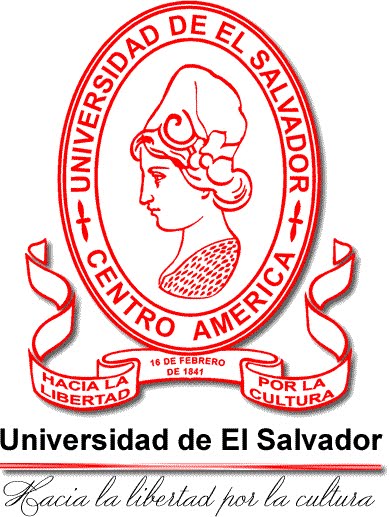 TRABAJO DE GRADO PARA OPTAR AL TÍTULO DE:LICENCIATURA EN PSICOLOGÍA.“APLICACIÓN DE UN PROGRAMA PSICOTERAPÉUTICO PARA CUALIFICAR EL PROCESO DE LA COMUNICACIÓN EN FAMILIAS DISFUNCIONALES QUE RESIDEN EN LA ZONA METROPOLITANA DE SAN SALVADOR, REALIZADO EN EL PERIODO DE JUNIO-OCTUBRE 2012”.PRESENTADO POR:FUENTES GUZMÁN GEORGINA LISSETTE		FG07006HERNÁNDEZ AVELAR, PAMELA VICTORIA		HA07027RODRÍGUEZ, CRISIA MARÍA				RR07061	DOCENTE DIRECTOR:LIC. RAFAEL ANTONIO CÓRDOVA QUEVEDO.COORDINADOR DE PROYECTO DE GRADO:LIC. MAURICIO EVARISTO MORALES.COORDINADOR ADJUNTO:LIC. ARMANDO ZELAYA ESPAÑA.SAN SALVADOR, EL SALVADOR, CENTROAMERICA, 30 DE NOVIEMBRE DE 2012.AUTORIDADES CENTRALES.RECTOR: ING. MARIO ROBERTO NIETOO LOVO.VICE-RECTORA ACADÉMICA: MSC. ANA MARIA GLOWER DE ALVARADO.VICE-RECTOR ADMINISTRATIVO (INTERINO):LIC. SALVADOR CASTILLO.SECRETARIA GENERAL:DRA. ANA LETICIA ZAVALETA DE AMAYA.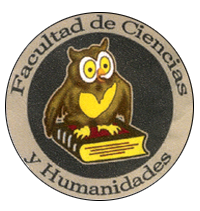 AUTORIDADES DE LA FACULTAD DE CIENCIAS Y HUMANIDADES.DECANO:LIC. JOSÉ RAYMUNDO CALDERÓN MORÁN.VICE-DECANA:MSC. NORMA CECILIA BLANDÓN DE CASTRO.SECRETARIO DE LA FACULTAD:MSC. ALFONSO MEJÍA ROSALES.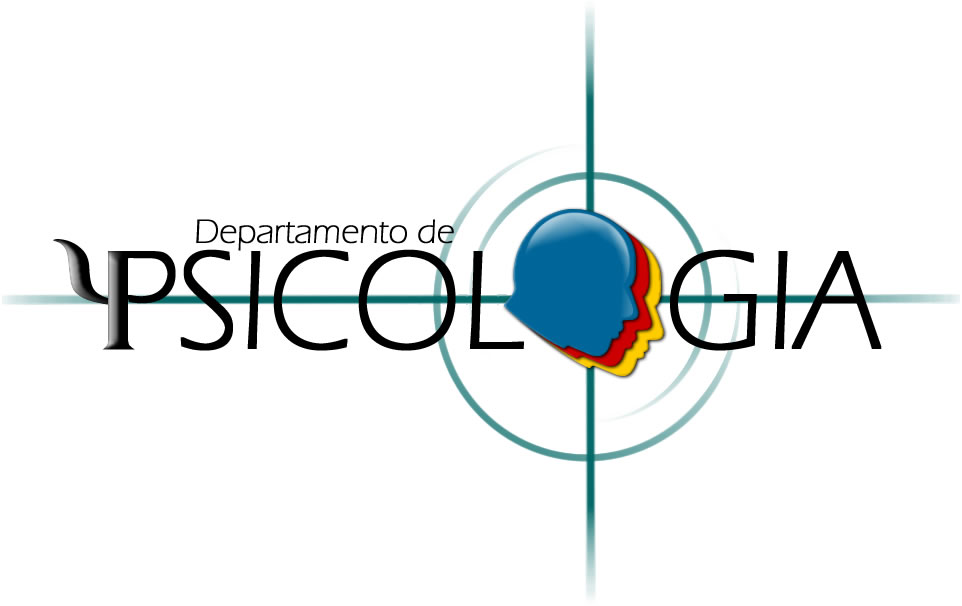 AUTORIDADES DEL DEPARTAMENTO DE PSICOLOGÍA.JEFE DEL DEPARTAMENTO DE PSICOLOGÍA:LIC. WILBER ALFREDO HERNANDEZ.COORDINADOR GENERAL DE PROCESO DE GRADO:LIC. MAURICIO EVARISTO MORALES.COORDINADOR ADJUNTO:LIC. ARMANDO ZELAYA ESPAÑADOCENTE DIRECTOR:LIC. RAFAEL ANTONIO CÓRDOBA QUEVEDO.CONTENIDO.										         Pág.AUTORIDADES DE LA UNIVERSIDAD  DE  EL SALVADOR				1AUTORIDADES DE LA FACULTAD DE CIENCIAS Y HUMANIDADES			2AUTORIDADES DEL DEPARTAEMENTO DE PSICOLOGIA				3PRESENTACION DEL TRABAJO DE GRADO						4DEDICATORIA										5AGRADECIMIENTOS									6INTRODUCCCION									          12JUSTIFICACION										14CAPITULO I: PLANTEAMIENTO DEL PROBLEMA.					20Antecedentes científicos e Históricos						21Identificación del problema							           26Enunciado del problema							           27Delimitación del problema							           27Objetivos de la Investigación							           28CAPITULO II: MARCO TEÓRICO								29Marco Histórico.										30Definición de Familia.								           37Definición de la Comunicación.								41Definición de la Comunicación Familiar.						43Como se Altera la Comunicación  en el Grupo Familiar				56Problemas de Comunicación más Comunes en la Familia				57¿Cómo Lograr una Comunicación Saludable en la Familia?			60Empatía en las Relaciones Familiares						61Confianza en las relaciones.								65Promover el Afecto en la Familia							67  Escucha Activa										73Promover el Dialogo									75La Comunicación como Habilidad para la Resolución de Problemas en la Familia.						79CAPITULO III: SISTEMA DE HIPOTESIS Y  DEFINICION DE VARIABLES.		84Hipótesis de investigación								85Definición Conceptual de variables							85Definición Operacional de variables							87Variables intervinientes								89CAPITULO IV: METODOLOGIA DE LA INVESTIGACION				91Sujetos										92Población										92Muestra									          	92Instrumentos									          	93Procedimiento								          	96Diseño de Investigación							          	97Perspectiva de Análisis e Interpretación de resultados				97CAPITULO V: RESULTADOS							         100ANÁLISIS Y DISCUSIÓN DE RESULTADOSResultados obtenidos por las familias en la prueba de entrada y salida						         101Desarrollo de la fórmula para estadístico prueba “t” de student relacionado						         101Comparación de resultados de la prueba de entrada y prueba de salida					         103DISCUSIÓN DE RESULTADOS DE LA PRUEBA INICIAL			         108DISCUSIÓN DE RESULTADOS DE LA APLICACIÓN DEL PROGRAMA                   111Análisis intrafamiliar								         111Análisis interfamiliar								         136CONCLUSIONES									         150RECOMENDACIONES								         152REFERENCIAS BIBLIOGRAFICAS							         153INDICE DE ANEXOS	PRESENTACIÓN DEL TRABAJO DE GRADO“APLICACIÓN DE UN PROGRAMA PSICOTERAPÉUTICO PARA CUALIFICAR EL PROCESO DE LA COMUNICACIÓN EN FAMILIAS DISFUNCIONALES QUE RESIDEN EN LA ZONA METROPOLITANA DE SAN SALVADOR, REALIZADO EN EL PERIODO DE JUNIO-OCTUBRE 2012”.El presente trabajo de tesis esta especialmente dedicado a cada una de nuestras familias de origen, ya que a través de cada uno de los momentos y experiencias que en ellas  hemos vivido nos hemos dado cuenta de la importancia que tiene la calidad de tiempo, la interacción familiar y el amor que se comparte en el hogar, y como esto define y forma a cada miembro de la familia. En particular nuestras familias y experiencias personales como profesionales inspiraron este proyecto que nos permitió alcanzar una meta más en el camino de la vida a cada una de nosotras.Dedicamos este trabajo, con tanto esmero y esfuerzo realizado a las familias que participaron y colaboraron, haciendo posible el proyecto y nuestro aprendizaje:Familia Aparicio AparicioFamilia Delcid PeraltaFamilia Delgado SánchezFamilia Gutiérrez Ascencio Familia Hernández  RivasFamilia Jiménez EstupiñanFamilia López AyalaFamilia Reyes ZepedaFamilia Vidaurrie Rivera“El valor de la familia no reside solamente en aquellos encuentros habituales que se gestan en su seno, así como los momentos de alegría y la resolución de problemas cotidianos. El valor nace y se desarrolla cuando cada uno de sus miembros asume con responsabilidad y alegría el papel que le ha tocado desempeñar en la familia, procurando el bienestar, desarrollo y felicidad de todos los demás”.   TamaraEl culmen de esta investigación es a la vez un sueño mas en mi vida personal cumplido, es una meta por la cual he hecho muchos esfuerzos y sacrificios y expreso mi sincero agradecimiento en primer lugar a Dios por las fuerzas, la valentía y los medios que me brindo para poder lograr esto y sentirme tan complacida con la vida y todo lo que a través de esta experiencia he podido aprender y también poner al servicio de otros lo que con mucho esfuerzo mis docentes me han formado a lo largo de la carrera.Para realizar esta investigación de grado fue necesario el apoyo de muchos, a quienes me gustaría expresarles mi más profundo y sincero agradecimiento:Especialmente, quisiera agradecer a mis padres, Jorge Alberto Fuentes y María Teresa Guzmán de Fuentes y a mi abuela Teresa de Jesús González, por su apoyo incondicional moral y económico, su motivación, su paciencia, su comprensión  y el infinito amor que me tienen.A mis hermanas, Claudia Fuentes y Ana Julia Fuentes, porque han colaborado conmigo en lo que ha estado a su alcance y me han mostrado su apoyo y su amor fraternal. A mis colegas, amigas y compañeras de grupo: Pamela Hernández y Crisia Rodríguez, por su entrega y perseverancia para realizar este proyecto, por su inmenso aporte para enriquecer esta investigación y fortalecer nuestra preparación profesional y por su amistad y el tiempo compartido. Al Lic. Rafael Antonio Córdova Quevedo, mi asesor de tesis y una de las personas que más admiro por su especial esencia de ser humano, su inteligencia y sus conocimientos que han permitido que esta investigación se haya realizado con la mayor dedicación y esfuerzo para poder tener un aprendizaje a nivel profesional y personal.A mis amigos: Josué Stanley Rosales  Gallegos, Karla Patricia Quintanilla, Claudia Perla, Carlos Salmerón, Evelyn Dubon, Evelyn Calero, Elisa Romero, Licda. Roxana Galdámez y Lic. Ángel Meléndez. Por su apoyo y ayuda sin condición, su motivación en los momentos difíciles y su especial cariño y aprecio. Gracias totalesGeorgina Lissethe Fuentes Guzmán.Me invade una inmensa alegría el lograr culminar este proceso de grado que me ha permitido vivir una experiencia de la cual he podido obtener un aprendizaje tan valioso para mi carrera profesional y mi vida personal, es un paso más que avanzo  en mi proyecto de vida y que me permite sentirme satisfecha y realizada.y quisiera agradecer primeramente a Dios por darme la vida, sabiduría, perseverancia y salud que me han permitido llegar hasta este momento.A mis padres; Joel Hernández Martínez y Blanca Victoria de Hernández, por su apoyo incondicional tanto moral como económico, por estar siempre pendientes,  dispuestos a escucharme, aconsejarme en los momentos difíciles y por su amor incondicional hacia mí.A mis hermanas; Paola de Guardado, Melissa de Ayala y Tatiana Hernández, por brindar su apoyo durante este proceso, comprendiéndome, dándome ánimos y escuchándome en cada momento.A Bryan Ernesto Ayala Guardado, por estar cada día presente brindado su amor, apoyo y ánimo para seguir adelante.A mis amigas y compañeras de tesis, Georgina Fuentes y Crisia Rodríguez, por acompañarme en este trayecto y enfrentar juntas este gran reto, por su perseverancia, dedicación y calidad para trabajar.A mis amigos, Elisa Romero y Lic. Ángel Meléndez, por estar siempre pendientes y dispuestos a escucharme y dar ánimos.Al Lic. Rafael Antonio Córdoba Quevedo,  por brindarnos su apoyo y orientación  al asesorar el proyecto de grado compartiendo la visión de la importancia que tiene la familia en la sociedad.A todos, mis más sinceros agradecimientos.Pamela Victoria Hernández Avelar.Cada  etapa de mi vida ha ido dejando huellas Invaluables de las cuales he adquirido mucha  experiencia y ha formado el ser humano que hoy en día soy. Sin duda esta etapa me ha dejado muchos aprendizajes, los cuales serán fundamentales para mi vida profesional y personal.  Por lo cual,  al finalizar este proceso de tesis s  quiero agradecer de manera especial:Primeramente a Dios: pues sin duda  nada de esto hubiese sido posible sin el, por haberme  dado  las fuerzas, salud y sabiduría para salir adelante pese a las dificultades que se presentaron en el proceso.A mis padres: Maura Quijano y María de los Ángeles Rodríguez, Francisco Urias que siempre me dieron el apoyo tanto emocional como económico para hacer posible este proyecto y por ser el pilar fundamental en todo lo que soy. A mis hermanos espirituales: Claudia Abarca, Abigail Cortez, Bellynit Piche, Daniel Santamaría, Walter Dueñas, Tomas Gómez, Zenaida Anaya, por haberme dado siempre su apoyo y sus muestras de cariño y afecto en los momentos que más lo necesite.Al Licenciado Rafael Córdova: por aceptar asesorar esta tesis, su apoyo, confianza en nuestro trabajo y capacidad para guiar nuestras ideas, que ha sido un aporte invaluable no solamente en el desarrollo de nuestra tesis, sino también en nuestra formación profesional. A mis compañeras de tesis y amigas: Yoryi Fuentes y Pamela Hernández por la dedicación la paciencia, la entrega y el amor que reflejaron en todo momento para realizar  nuestro proyecto.Para finalizar a mis amistades: Delmi Vázquez, René Alvarado, Elisa Romero, Lic. Ángel Meléndez, Carmen Quijano, quienes me dieron un apoyo incondicional, comprensión y cariño lo cual me impulso siempre salir adelante. Crisia María Rodríguez.El presente documento da a conocer como se llevara a cabo el proyecto de grado “Aplicación de un Programa Psicoterapéutico para cualificar el proceso de la comunicación en familias disfuncionales” que surge como iniciativa de querer aportar algo constructivo al medio social más próximo al cual el equipo de trabajo pertenece, con el convencimiento de que la familia es un pilar importante en la formación y desarrollo integral del ser humano y por tanto el deseo de aportar desde la psicología un nuevo caminar en la vida familiar de quienes se vean beneficiados e incidir mediante ellos en la sociedad reproduciendo y transmitiendo patrones de comunicación más adecuados.Se presenta a continuación el planteamiento del problema donde se pretende explicar los antecedentes históricos del problema así como la realidad social en la que se encuentra inmersa en la actualidad dicho problema, se muestra también el enunciado y delimitación del problema. Luego se presentan los objetivos que persigue el proyecto  a nivel general y específico y que serán la línea guía durante cada paso o acción a realizar; seguido de la justificación e importancia de haber escogido dicho tema y el beneficio que se espera del proyecto.Luego se encuentra el marco teórico que es la argumentación que el grupo de trabajo ha recopilado de los conocimientos que se necesitan para diseñar e implementar dicho programa, a continuación se presentan el sistema de hipótesis y su definición operacional.Seguidamente se encuentra la metodología en la que se describen las características de la  población con la que se pretende llevar a cabo la aplicación del programa psicoterapéutico. A continuación se describe en forma general el instrumento a utilizar que servirá para los procesos de evaluación y medición de la problemática,  también se presenta el procedimiento a seguir para la realización de dicho proyecto, a si mismo se da a conocer el diseño de investigación que se ejecutara para la comprobación de las hipótesis de dicho proyecto.Luego se presenta el capítulo de resultados donde se incluye el análisis estadístico y su valoración respectiva en cuanto a las hipótesis, también contiene la valoración cuantitativa y cualitativa de los resultados obtenidos.Finalmente se presentan las conclusiones y recomendaciones a las que se llego como equipo de trabajo.La comunicación  es una herramienta indispensable para expresar nuestras opiniones, deseos, dudas y para establecer un vinculo con la sociedad. La manera de comunicarse es un aprendizaje que inicia en la familia como el primer ente de socialización del ser humano, es ahí donde los patrones de comunicación que se aprenden permiten a las personas establecer relaciones sanas o insanas tanto dentro como fuera de la familia y a la vez ponen de manifiesto la autoestima que han formado a través de sus relaciones familiares, porque es importante destacar que es a través de la comunicación y la relación con otros que desarrollamos y fortalecemos o no nuestra autoestima. Es conveniente evaluar y estudiar el fenómeno de la comunicación en la familia y poder así darle vida a la teoría que de esta relación de variables se puede encontrar y agregarle de ser posible un ingrediente teórico enfocado en la práctica y experiencia del estudio de la familia y se pueda dejar una propuesta muy completa que permita acceder a orientaciones sobre el trabajo grupal y familiar de la cualificación de la comunicación para proporcionar un aprendizaje más profundo.  La investigación tiene una importancia trascendental y los resultados podrán ser aplicables a otros fenómenos como la violencia intrafamiliar, autoestima familiar, inestabilidad emocional, alcoholismo y drogadicción, indisciplina, dificultades en las habilidades sociales, ya que estas problemáticas tienen gran parte de sus causas en las deficiencias que existen en la comunicación familiar. La familia viene luchando por sobrevivir en la sociedad y actualmente nos desenvolvemos bajo un sistema altamente capitalista no reconocido por muchos, que en su tiempo grandes sociólogos y autores se quejaban afirmando que estaba claro que la mayor amenaza que había pesado sobre la supervivencia de la familia la constituía precisamente el desarrollo del capitalismo. El hablar de conformar una familia implica reproducción y consumo, las familias tienen que lidiar con bajos ingresos económicos que no les permite satisfacer sus necesidades básicas, que de acuerdo a Maslow, si no se cubren las necesidades primarias en el ser humano, este no puede alcanzar la satisfacción plena. Por lo cual se empieza a generar un efecto cadena que empieza por la crisis económica mundial hasta llegar a la crisis de la economía salvadoreña y generando diversas dificultades: que las familias vivan tensionas, preocupadas, bajo un ambiente de estrés debido a la insatisfacción de sus necesidades de alimentación, recreación, salud y educación. La satisfacción de necesidades de alimento significa para el salvadoreño tener frijoles y tortilla para subsistir diariamente, evidenciando una carencia de alimentos indispensables para todo ser humano como las vitaminas, minerales y nutrientes que proporcionan alimentos que no pueden costear, ya que el ingreso económico no se los permite.  En cuanto a la recreación las familias viven anhelando paseos y salidas que no pueden costear y por las cuales incluso hacen esfuerzos por cumplir, manteniendo una  vida que no pueden costearse y contribuyendo al endeudamiento económico. También un aspecto vital para cada persona es la salud puesto que un cuerpo sano es una mente sana, en nuestro contexto las familias no alcanzan  a suplir esta necesidad, pues a pesar que el estado proporciona una ayuda no es suficiente, puesto que si existe la consulta gratuita pero no hay medicamentos, los cuales muchas veces no pueden ser adquiridos en farmacias particulares debido a las limitantes económicas que existen, esto también perjudica la salud mental de las personas y por consiguiente las relaciones que establecen con los miembros de su familia. Al hablar del sistema educativo es necesario considerar que las estrategias de aprendizaje que se utilizan no permiten al ser humano formar en su totalidad un pensamiento crítico y constructivo para transformar y aportar a su entorno social, al contrario se fomenta la misma sumisión para mantener relaciones de dominancia verticalistas, no se puede decir que no hay buena literatura y medios para aprender pero lamentablemente la actualización educativa y literaria en cuanto a lo cultural, lo normativo y judicial, etc,  se queda nada más en escritos que no se llevan a la práctica. Todo lo anterior en cuanto a las necesidades no satisfechas a nivel individual y familiar contribuyen a la existencia de una comunicación hostil y conflictiva que puede llegar hasta la violencia o la agresión. Tener hoy en día unos hijos a los que criar y educar, con los que jugar y divertirse, con los que pasear o charlar largamente, o a los que leer un libro, es un lujo que muy pocas personas del mundo se pueden permitir. Bajo el capitalismo, la televisión, el ordenador y la niñera o empleada, los videojuegos o los amigos que no siempre son buenas amistades han venido a cubrir la ausencia de relación entre los padres y los hijos. No hay tiempo para los hijos. Con un solo sueldo la familia “no llega a fin de mes”, así que los dos padres trabajan. A los hijos se les apunta una lista  interminable de actividades  para tenerlos guardados en algún sitio mientras sus padres cumplen con sus obligaciones laborales. La empleada domestica, los maestros y sus abuelos pasan más horas con los niños que sus propios padres, siempre demasiado ocupados. La mayor parte del tiempo que los padres pasan con sus hijos, éstos están durmiendo. Las condiciones de trabajo capitalistas han convertido la familia en una parodia de lo que debería ser y han ayudado a fomentar dentro de esta una comunicación verticalista. Hablamos de una comunicación verticalista en la familia fundamentada en dos grandes pilares: el machismo y el capitalismo. En la vida familiar y las relaciones entre padres e hijos se observa claramente que es el padre quien tiene el poder y da las órdenes de cómo debe de funcionar todo; o en algunos casos la madre, los cuales suelen ser de madres solteras. Este tipo de comunicación se enmarca en el orden jerárquico de superior a inferior y deja de lado muchos elementos básicos de una comunicación nutricia: el afecto, el dialogo en sí mismo, la retroalimentación, el respeto, etc.En el grupo familiar; las dificultades de comunicación que se dan, los errores, distorsiones y suposiciones que se hacen por insignificantes que parezcan pueden llevar a sus miembros a dificultades aun más graves ya que no hay una comunicación directa mediante la que se puedan expresar de forma adecuada las ideas, pensamientos, sentimientos y emociones, formando predisposición y actitudes erróneas que vuelven las relaciones familiares hostiles, indiferentes y poco saludables para cada uno de ellos, influyendo en su salud mental y su desarrollo personal.Así mismo la comunicación familiar se ve afectada por el uso indiscriminado de los medios de comunicación social como la televisión, celulares, computadoras e internet; producto de la necesidad que ha creado el mismo sistema basado en el consumo y la alienación. Debido a estos las relaciones interpersonales se ven bloqueadas, dejando a un lado la importancia de transmitirse emociones y sentimientos de forma directa, transformando las relaciones familiares en algo impersonal, de poca importancia y para lo cual constantemente se expresa no tener el tiempo suficiente.La familia de estos días  como de antiguas épocas no sólo se ve afectada por no poseer una adecuada comunicación entre sus miembros, es en sí un conjunto de situaciones que conforman un todo que es inseparable a la vida familiar: problemas económicos, sistemas educativos deficientes, falta de cultura, el desempleo o en lo que es casi lo mismo los bajos salarios que se reciben después de largas jornadas de trabajo, la violencia que ya no solo se limita a los golpes sino también a los gestos, palabras y otras acciones.La importancia de realizar este proyecto radica en la gran influencia que tiene la familia en la formación o deformación de sus miembros, ya que el patrón de comunicación que se aprende en la familia, las formas de expresarse y dirigirse a los demás que son enseñadas desde la niñez, son los mismos patrones que se ponen en práctica en la vida cotidiana con amigos, vecinos y las personas que nos rodean. Así mismo la comunicación poco saludable y basada en el grito, la violencia y las suposiciones erróneas, que es común en nuestro contexto salvadoreño, guarda una estrecha relación con el sentimiento inadecuado de valoración personal que se forma desde la edad temprana y que tiene grandes repercusiones en la vida adulta y en las relaciones que se establecen. La familia es una institución educativa para el ser humano, es el lugar donde pueden formarse personas sanas y constructivas para esta sociedad o bien puede ser no más que la cuna de mas delincuencia y violencia. Es por esto que se vuelve de gran importancia el reeducar a la familia para que puedan aprender formas alternativas de comunicarse, recuperar y fortalecer los lazos fundamentales que consolidan el seno familiar, procurando ser una familia nutricia en donde un pilar fundamental en su convivencia es el desarrollo de una autoestima saludable como familia y como seres individuales que les permita expresar sus sentimientos y emociones, escuchar la opinión de los demás, un respeto mutuo, aceptación de cada personalidad, mecanismos para afrontar y solucionar los problemas, lo cual les permite crecer personalmente y a cada familia poder rencontrarse, ser el hogar y verdadero resguardo para cada uno de sus miembros.La aplicación de un programa psicoterapéutico enfocado en mejorar la comunicación en la familia trae consigo diversos beneficios, pues se promoverá la expresión de manera directa de pensamientos e ideas teniendo en cuenta los elementos y características básicas del proceso de comunicación y la asertividad, se influirá en las relaciones familiares mejorando su cohesión, adaptación y transformación  en una sociedad que dificulta el crecimiento grupal e individual, así también al reeducar  a la familia se incidirá  en la salud mental de cada uno de sus miembros; y para la sociedad en general se obtiene un gran beneficio ya que los hijos y padres se vuelven agentes de cambio para su propia familia y las personas que les rodean, logrando así reproducir y compartir los patrones que se han reaprendido para darle a la familia el giro que busca para sobrevivir.Antecedentes Científicos e Históricos.Desde tiempos antiguos la necesidad de comunicación ha estado presente en el ser humano junto con su naturaleza de ser gregario y social. Siempre se ha buscado como sociedad que la familia sea el ente de apoyo incondicional para el ser humano propiciando una comunicación flexible que permita sentir dicho apoyo. Si nos remontamos a épocas primitivas, podemos decir que las familias se mantenían muy unidas y en estrecha comunicación por la búsqueda de alimentación, vivienda y protección, aunque sus formas de comunicación se caracterizaban por ser retrogradas, rusticas y frías. En la época de la colonia, existió una forma de comunicación basada en el sometimiento, que nace junto con las bases del capitalismo y la filosofía  liberal; heredando consigo patrones basados en la sumisión de la mujer al hombre. El liberalismo jugo un papel importante en la conformación de la familia en el país propiciando cambios en su estructura, ya que vinieron personas extranjeras que formaron familia con las hijas de las familias pudientes de la época, con ello venia una adición cosmopolita de la vida, sometiendo a la familia indígena a los patrones de comportamiento machistas y patriarcales que se comenzaron a implementar en las nuevas familias que se conformaron. Además de alterar la organización familiar, los españoles introdujeron una nueva forma de producción denominada la hacienda, donde despojaron a los indígenas de sus tierras y estas se concentraron en pocas manos. Desde estas épocas ya se evidenciaba una crisis a nivel mundial con las dos guerras mundiales y la revolución industrial, a nivel nacional se hizo más evidente en los levantamientos populares de 1932, donde la rebelión de indígenas y campesinos tuvo causas de corto y largo plazo, entre ellas la gran Depresión de 1929 que condujo a la disminución de las compras y precios del café, acentuándose con esto la situación de injusticia social del país., apareciendo con ello la perdida de la tierras comunales por medio de decretos gubernamentales. Después venimos al momento de la guerra civil 1981 que se derivo de causas estructurales como el autoritarismo, irrespeto a los derechos humanos, falta de independencia de los poderes del estado, fraudes electorales y represión a la oposición política. Este conflicto que supuestamente permitiría minimizar la injusticia social, produjo efectos adversos profundizando la crisis y solo permitió que un grupo entrara a formar parte de una oposición a nivel político y que tuvieran participación en la supuesta izquierda; manteniendo hoy en día a la sociedad salvadoreña dividida, aumentando la brecha entre ricos y pobres. A pesar de la evolución de la sociedad salvadoreña y su avance en cuanto lo social y económico, tecnológico y cultural, siempre han existido relaciones de dominio y sometimiento, propiciando históricamente una comunicación verticalista en la familia, apoyada por los cánones religiosos y sociales, la cual se ve más limitada y sesgada de acuerdo al sexo, edad y condición social, siendo el sexo femenino e hijos los que se ven en mayor desventaja para expresar sus ideas, pensamientos y sentimientos. Así mismo en cada generación de familias se han formado esquemas alrededor de los diversos temas familiares que han sido siempre un tabú en las sociedades, (tales como la sexualidad y su diversidad, entre otras) estos se han transmitido de generación en generación y entorpecen la comunicación con las generaciones venideras, siendo esta cerrada y de escasa apertura al afecto y dialogo. Actualmente aun existe un predominio evidente de relaciones patriarcales que vienen desde épocas de la colonia, donde impera el machismo y donde la mujer se ve en desventaja.La presente investigación se ubica en un contexto que se ve influenciado por diversos factores que afectan la comunicación familiar, dentro de los cuales se encuentra el sistema educativo que actúa a favor del sistema capitalista, limitando las habilidades y capacidades de las personas formando seres poco pensantes y críticos, manteniendo los esquemas y tabúes que propician las relaciones verticalistas y de sometimiento en el grupo familiar. El orden económico capitalista que surge en sustitución del feudalismo donde predomina lo comercial o mercantil y cuyo objetivo principal consiste en intercambiar bienes y no producirlos, vino a crear una sobreproducción, haciendo a las familias acrecentar su demanda, consumo y endeudamiento. En este contexto la económia mundial comienza a afectar a la familia salvadoreña, disminuyendo en otros países el consumo de los productos exportados y las remesas que mantienen muchos hogares salvadoreños debido al desempleo de los inmigrantes, todo esto causando estragos en la economía y en el poder adquisitivo y crisis familiar.Debido a esto las familias subsisten con bajos ingresos económicos que no les permite satisfacer sus necesidades básicas, generando que  vivan tensionas, preocupadas, bajo un ambiente de estrés debido a la insatisfacción de sus necesidades, viviendo anhelando una vida que no pueden costearse y volviéndose la comunicación hostil y conflictiva pudiendo llegar hasta la violencia o la agresión. Otro factor que afecta la problemática es el avance tecnológico que promueve el capitalismo, que tiene el poder de influir en las grandes mayorías a través del consumo de tecnología para estar a la vanguardia, cumpliendo la función de alienar y  aislar a las personas, para el manteniendo el mismo sistema. Esto ha influido en las relaciones familiares en el sentido de que a pesar de que existen muchos más medios de comunicación que deberían favorecer a la integración, debido al mal uso de los mismos, la comunicación se ve entorpecida, ya que la televisión, redes sociales y paginas de internet y demás avances restan tiempo de convivencia familiar y vuelven la comunicación fría y apática. En cuanto a los antecedentes científicos con respecto a la comunicación familiar, las investigaciones encontradas se han limitado al diagnóstico y correlación con diversas variables, tales como el estrés, las relaciones sexo coitales y las formas de disciplina en adolescentes.Dentro de las investigaciones que se encontraron en el plano nacional, podemos mencionar las siguientes:Sistemas Familiares y formas de disciplina en adolescentes, realizada para la Universidad de El Salvador, Departamento de Psicología en el año 2003; en dicha investigación se encontró que el éxito en las relaciones entre padres e hijos que se estudiaron, se ve obstaculizado por la falta de comunicación, confianza y tiempo, dificultando la formación y calidad de vínculos afectivos estables y profundos.La calidad de interacción familiar y su relación con las manifestaciones de estrés en adolescentes entre 14 a 16 años de la casa de la juventud de la zona suroriente del distrito #6 de la alcaldía municipal de San Salvador, realizada para la Universidad de El Salvador, Departamento de Psicología, año 2005, se encontró que en la interacción familiar los temas de comunicación no son recíprocos entre adolescentes y padres, descuidando los temas que si son de interés del adolescente, también se encontró que un porcentaje de sujetos no se sienten escuchados dentro de su grupo familiar.Relación de la comunicación intrafamiliar e inicio de las relaciones sexo-coitales desprotegidas en adolescentes de 15-19 años de edad, realizada en 2009 para la Universidad de El Salvador, Escuela Tecnológica Medica, se concluyo  que los adolescentes carecen de una educación sexual adecuada, por parte de sus padres ya que estos se limitan a hablar de temas que solo consideran necesarios y no de temas de sexualidad. Con respecto a investigaciones internacionales se encontraron las siguientes:La comunicación familiar en asentamientos subnormales de Montería (Colombia), realizada en 2010 para la universidad del Norte, Colombia. Dicha investigación arrojo resultados muy importantes en cuanto a los aspectos que afectan negativamente la comunicación y las relaciones familiares, siendo estos: la separación de uno de los cónyuges, el maltrato como barrera de comunicación, la crisis económica y las conductas inadecuadas a raíz del abuso de alcohol y drogas por parte la figura paterna. Así mismo se encontró que el manejo del poder y la autoridad en estas familias de contextos subnormales se encuentra fuertemente determinado por el rol dominante del proveedor o proveedora de los recursos económicos.La juventud en Iberoamérica, tendencias y urgencias, realizada en 2004, por la Naciones Unidas y la CEPAL en los países de Colombia, Bolivia y México, se encontró que la comunicación en el interior de la familia plantea la siguiente paradoja: mientras la familia es señalada por los jóvenes como su entorno afectivo fundamental, un ámbito de confianza donde pueden conversar sus problemas personales, existen sin embargo temas cuyo tratamiento resulta difícil y por tanto son escasamente conversados. En otras palabras, los jóvenes dicen que hay comunicación “intrafamiliar”, pero esta presenta un “déficit de calidad”.Como se puede evidenciar la problemática de la comunicación familiar, se ha abordado en relación a diversas variables cercanas a las que están en estudio en la presente investigación; pero limitándose a la fase diagnóstica y de evaluación para definir causas y consecuencias. Así mismo se puede concluir que los antecedentes  científicos arrojan resultados evidentes de una realidad crítica en cuanto a la disfuncionalidad de la comunicación en la dinámica de las familias salvadoreñas y diversos países de Suramérica.Es por ello que la trascendentalidad de la presente investigación radica en que además de realizar una fase de evaluación y diagnóstico, se diseñará y aplicará un programa psicoterapéutico para cualificar el proceso de comunicación familiar, realizando un aporte teórico y práctico apegado al contexto y realidad que viven las familias salvadoreñas. Con este aporte se ven beneficiadas primeramente las familias con los cuales se trabajará, incidiendo en su dinámica de interacción apropiándose de los conocimientos y volviéndose agentes multiplicadores de patrones y formas adecuadas de comunicación. También se ven beneficiados los estudiantes que tendrán acceso a los resultados e información teórica acerca de la temática en estudio, aportando una visión integral de evaluación e intervención de la problemática.Identificación del problema.Actualmente la realidad de las familias salvadoreñas se encuentra en una situación alarmante, donde diversos factores externos como el aspecto económico, social, moral y religioso forma un papel predominante en la problemática de comunicación familiar. Las familias han venido luchando a lo largo de los años contra la disfuncionalidad y desintegración que introduce el modo de producción capitalista, que obliga a muchos padres a emigrar y dejar a sus hijos a cargo de parientes o bien esclavizando a los mismos a horas y horas de trabajo para llevar el sustento diario. El sistema empuja a las personas a adquirir un estilo de vida que no pueden sobrellevar y comienzan a adquirir deudas para poder mantenerse dentro del mismo. Esto afecta la dinámica familiar generando ansiedad y estrés que contagia a cada uno de los miembros, propiciando un ambiente en el cual no existe el diálogo si no gritos e insultos, pues la falta de ingresos suficientes para satisfacer las necesidades básicas genera estos estados de tensión. En este contexto la comunicación familiar se ha vuelto apática, empobrecida y poco profunda, introduciendo relaciones verticalistas basadas en el autoritarismo y represión de los sentimientos. Hoy en día saludar con un gesto de cariño, un beso o un abrazo a nuestros padres e hijos es algo visto como poco normal, ya que la comunicación con afecto y contacto tan íntimo ha sido reemplazada por la relación hombre-computadora o hombre-celular. Al igual que las conversaciones y pláticas acerca del día a día han sido reemplazadas por la novela o noticiero estelar. La familia ha perdido aquellos componentes que la mantenían unificada y persiguiendo el objetivo único de lograr el bienestar y apoyo de cada uno de sus miembros. Los esquemas de autoritarismo aprendidos desde el hogar de crianza no permiten a padres e hijos mantener un vínculo estrecho de confianza, aceptación y apertura para tratar temas de sexualidad y relaciones, que les instruyan y les permitan crecer como personas y mucho menos propician las caricias y miradas afectuosas entre los mismos. Dichas  carencias y vacios pesan en cada uno de los miembros de la familia, sean estos grandes o pequeños, afectando la percepción y valoración de sí mismos y propiciando en su vida adulta dificultades psicológicas y la reproducción de los patrones de comunicación inadecuados en el hogar que formaran en un futuro.Poniendo en evidencia la situación actual de disfuncionalidad en la comunicación familiar, se vuelve viable y factible la presente investigación, ya que se cuenta con la población de familias necesitadas de la intervención, conformando dichas familias el principal objeto de estudio. Así mismo se cuenta con el recurso económico para todos los materiales y gastos que la investigación involucre, como con el recurso terapéutico que llevara a cabo la evaluación, diseño e implementación del plan psicoterapéutico. También se cuenta con el tiempo necesario para ejecutar el proyecto y cualificar el proceso de comunicación en la familia y así cumplir con los objetivos de la investigación.Enunciado del Problema.¿Influirá la aplicación de un programa psicoterapéutico en la cualificación del proceso de comunicación en familias disfuncionales que residen en la zona metropolitana de San Salvador?.Delimitación del problema.Aplicación de un Programa Psicoterapéutico para cualificar el proceso de comunicación en familias disfuncionales que residen en la zona metropolitana de San Salvador, realizado en el periodo de junio-octubre 2012.Objetivos de la Investigación.Objetivo General.Diseñar e Implementar un Programa Psicoterapéutico para cualificar el proceso de comunicación en familias disfuncionales que residen en la zona metropolitana de San Salvador, realizado en el periodo de junio-octubre 2012.Objetivos Específicos.Realizar una evaluación previa al tratamiento para conocer las áreas de la comunicación que se encuentran afectadas en el grupo familiar.Diseñar e implementar métodos, técnicas y estrategias enfocadas a mejorar la comunicación familiar, promoviendo la empatía, confianza, afectividad, escucha activa, el dialogo y resolución de problemas entre los miembros de la familia.Aplicar una evaluación post tratamiento para medir los logros del programa psicoterapéutico aplicado.MARCO HISTORICO.La familia de nuestros días no es la misma de lo que fue hace siglos atrás, su forma y estructura fue cambiando así como los tipos de organización familiar. Estos tipos de familia que se han sucedido a lo largo de la historia, determinan las diferentes etapas que caracterizan la evolución de la institución familiar.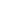 Los grupos familiares comenzaron a existir en tiempos primitivos de la cultura humana, es decir, en la prehistoria. Allí los miembros de lo que podría llamarse familia, se alternaban parejas, sin criterios ni normas como los que rigen hoy en día. Esta fase en la historia de la familia podría llamarse como la de “promiscuidad”, en virtud que no imperaba ningún tipo de ley, como la que rige hoy en relación al incesto.
A partir de que el hombre aparece en la tierra y luego de la etapa de la promiscuidad Engels (1891) distingue las siguientes etapas en la historia de la familia: Etapa de la comunidad primitiva: Aparece cuando el hombre como tal surge en el planeta y se comienza a desarrollar según diversas formas de organización social.Etapa de la horda: Fue una forma simple de organización social, se caracterizaba por ser un grupo reducido, no había distinción de paternidad y eran nómadas.Etapa del clan: Obedecían a un jefe y estaban conformados por un grupo o una comunidad de personas que tenían una audiencia común. En este tipo de familia tenían gran importancia los lazos familiares.Luego de estas etapas en la historia de la familia surgieron nuevas etapas de organización familiar que ya tienen una documentación histórica más precisa y cronológica:Etapa de la familia consanguínea: Es considerada la primera fase de la familia. Se clasifican los grupos conyugales por generaciones. Etapa de la familia Punalúa: Se considera un tipo de organización familiar en el que hay un progreso. Etapa de la familia Sindiásmica: En la historia de la familia aparece este tipo que está entre el salvajismo y la barbarie.Etapa de la familia Monogámica: Surge en la historia de la familia durante la transición entre el estado medio y superior de la barbarie. Es un signo de lo que luego fue la civilización.Etapa de la familia poligámica: En este tipo de organización familiar había una pluralidad de cónyuges y tres tipos de poligamia: matrimonio grupal, poliandria, poliginia.Etapa del Matriarcado: Se conformaba con la madre y sus hijos.Etapa de la familia patriarcal: Se trasmite de forma patrilineal el parentesco y así se establece el tipo de familia patriarcal. La autoridad máxima es el padre o el varón ascendiente de más edad.El origen de la familia no es natural ni divino sino que es parte de un proceso de construcción social. La sociedad se sirve de las familias que la componen para reproducir sus valores y por lo tanto, mantenerse y perpetuarse en el tiempo. Conforme el desarrollo social, la familia que actualmente impera es la monogámica patriarcal, propia de las sociedades basadas en la propiedad privada en pocas manos. De acuerdo a Méndez Errico (2009), la historia de la familia se encuentra enlazada con la aparición de la propiedad privada en las culturas y sociedades humanas. La familia, en este aspecto, sirve para que la propiedad privada pueda trasmitirse de generación en generación. El capitalismo a lo largo del tiempo se ha convertido en una amenaza para las familias en su mantenimiento y sostenimiento, claro ejemplo de ello se dio en la revolución industrial, que trajo consigo muchos padecimientos para las familias, ya que con las bajas de los salarios los jefes de hogar debían trabajar por mas turnos y horas para mantener económicamente a su familia, lo cual reducía las horas de compartir e interactuar con sus hijos. Actualmente la familia se ha convertido en una carga que sólo puede ser sobrellevada si se disponen de los recursos suficientes para dejar a los hijos a cargo de terceras personas o en su defecto sin una autoridad que les oriente. La crisis económica actual de EEUU y Europa  ha venido de alguna manera muy directa a afectar la economía de nuestro país puesto que nuestra economía se mantiene por las remesas y tratados comerciales de las relaciones que se mantienen con ellos. Cuando estos países no compran lo poco que se produce en nuestro país y cuando hay desempleo se disminuyen el influjo de remesas generando inestabilidad a nivel social, económico, repercutiendo también en la vida familiar a nivel emocional. La vivienda, lugar físico donde la familia interactúa y comparte no representa hoy en día el lugar acogedor y de resguarde que se espera para la conformación de la familia. Para el sistema económico predominante, la vivienda es solo un negocio con el cual se explotan y se utilizan a las personas como medio de enriquecimiento de unos cuantos.Según Méndez Errico (2009), la familia trasmite los valores, la ideología, cultura, etc., de la sociedad hegemónica en una determinada época y con ello se logra reproducir y perpetuar el sistema social que impera. Por supuesto que cada familia va a tener cierto grado de libertad para poder trasmitir sus propios valores culturales y sociales pero la familia no escapa a la influencia de otros agentes de la sociedad que sirven para reproducir y perpetuar los valores de la sociedad hegemónica o predominante, tales como las instituciones educativas, los medios de comunicación y los diversos “productores de subjetividad”, es decir a todo aquello que produce y genera formas de sentir, de pensar y de actuar en el mundo.Así mismo el sistema educativo, además de la familia permite trasmitir y enseñar valores, convirtiéndose en un factor que forma o deforma a la sociedad. De acuerdo a Chamán Portugal (2010), la educación debería de ser un proceso que permita a las personas la formación integral de la personalidad, desarrollando sus capacidades y potencialidades intelectuales, morales, artísticas y físicas en un determinado contexto económico, social y político y en aras de contribuir a la misión de la ciencia: El progreso y bienestar de la humanidad. Ya desde los inicios del capitalismo, el sistema educativo feudal controlado por las iglesias pasó a ser controlado por la burguesía como herramienta para la formación de una clase trabajadora dócil y relativamente bien formada para desempeñar funciones profesionales muy determinadas.Actualmente la educación bajo el modo de producción capitalista no permite la formación integral del ser humano y se encuentra subordinada a una sociedad mercantilizada y consumista, perdiendo así la calidad y esencia humana. Así es como la educación ha entrado en conflicto con el progreso y bienestar de la sociedad, pues se pone al servicio de la clase dominante, sirve a determinados intereses de tal o cual sistema, ya que impone y propaga la ideología de la clase que detenta el poder en función de sus objetivos económicos, sociales y políticos, formando los recursos humanos que la sociedad de consumo demanda. La televisión y medios de comunicación que cumplen una función de educadores y que también se encuentran al servicio del régimen capitalista, nos bombardean con programas, anuncios y series que nos enseñan a vivir bajo un estilo de vida que no podemos sostener, promoviendo la necesidad de consumo y formando seres manipulables, creando un sentimiento de frustración cuando no pueden suplirse estas necesidades creadas, dando paso a la delincuencia que trata de suplir las carencias de una forma más fácil y rápida.La delincuencia surge como un efecto de la educación y de las relaciones e interacciones del individuo con su entorno, sabiendo que las principales fuentes formadoras son la familia y la escuela. Al no poder satisfacer necesidades básicas de todo individuo, sociales, económicas, emocionales y personales, este busca un medio para poder llenar el vacío y poder así aliviar la frustración que sus condiciones le generan.El medio por si mismo educa y es el contexto que ha generado en la sociedad un sentimiento de “naturalidad” en el que nada es tan malo ni tan sorprendente, sorprendente hoy en día podría ser no escuchar en los medios las altas estadísticas de muertes, secuestros, extorsiones, etc. El sistema ocupa todo lo que este  a su alcance para manipular y transformar la sociedad a su antojo y conveniencia.Hasta nuestros días, el modelo educativo únicamente ha formado seres humanos para insertarse y servir en el sistema de producción económico. La educación en El Salvador, desde la parvularia hasta los estudios superiores, se ha limitado nada más a transmitir conocimientos sobre determinadas áreas a los alumnos; pero no los ha convertido en seres pensantes, interlocutores válidos, en formadores y transformadores de su propia realidad. Los educadores no tienen esa vocación natural de enseñar y se dedican únicamente a fomentar estrategias que no hacen despertar en los individuos ningún interés por aprender y cumplir nada más con un requisito que se es indispensable para poder obtener cierta posición que  permita subsistir en el contexto crítico en que vivimos. En nuestra sociedad y grupos familiares son comunes las relaciones verticalistas y de autoridad, las cuales han existido desde los inicios del modo de producción capitalista-esclavista como factor indispensable entre la relación amo-esclavo, explotador-explotado, dominante-dominado.  De esta educación autoritaria que las personas aprendemos del contexto familiar y escuela, se desprenden relaciones de desigualdad que se manifiestan como relaciones de explotación que conllevan, a su vez, a relaciones de opresión y discriminación. Ya desde pequeños nos enseñan que hay una persona que manda, ya sea el padre o la madre, el docente o el empresario, y muchas más que deben obedecer, el hijo o hija, el alumnado o los trabajadores. El que no se amolde a estas reglas impuestas será castigado o marginado. De esta manera, el sistema educativo y familiar actual nos enseña a obedecer sin criticar y pensar por nosotros mismos. Una enseñanza que nos moldea para que encajemos sin quejarnos, como piezas de una maquinaria bien engrasada, en un sistema productivo injusto y explotador del ser humano y su medioambiente. Si esto es lo que se enseña en las aulas, el hogar y el círculo familiar no escapa a las relaciones de desigualdad y explotación.Si consideramos a la familia como “correa de transmisión de la dinámica sociopolítica”, esta se vuelve una fábrica de mentalidades autoritarias y estructuras conservadoras. Los valores que el sistema capitalista instaura en las familias llevan a la individualización, competitividad, hostilidad y detentación del otro, quien tiene el poder en la familia hace las reglas y normas a los cuales la mujer y los hijos deben supeditarse. Cerrando toda puerta al diálogo, negociación, empatía  y escucha activa. La base de la familia de clase media es la relación al estilo patriarcal del padre con la esposa y con los hijos. El padre es, por así decirlo, el portavoz y representante de autoridad estatal en la familia. Es una especie de sargento, subordinado en el proceso de producción y jefe en su función familiar. Mira desde abajo a sus superiores, se impregna de la ideología dominante, a la que imita, y es todopoderoso con sus inferiores. No se limita a transmitir las ideas de la jerarquía y de la sociedad, sino que las impone.De acuerdo a Escobedo Cetina (2010), la familia coercitiva produce no sólo las mentalidades autoritarias  de la clase dominante, sino también las mentalidades sumisas de los explotados, que conservan y mantienen la sociedad de consumo. De igual forma la familia instaura las ideas que a su vez son impuestas por la religión. Creencias y concepciones basadas en la supeditación de la mujer y los hijos al hombre, impidiendo la libertad de pensamiento crítico, la autonomía y la comunicación abierta de temas que representan un tabú tales como la sexualidad. La religión como recurso al servicio de la sociedad capitalista crea mentes conformistas y temerosas de expresarse e innovar.Cada uno de los factores que se han mencionado: la escuela y el sistema educativo, la familia, los medios de comunicación y la religión, influenciados y muchas veces manipulados por el régimen capitalista, dan forma y estructura a un tipo de personalidad competitiva que según Fromm (1963) frustra la necesidad de relaciones seguras con los otros y fija la personalidad en un nivel inmaduro y dependiente, el sistema nos absorbe, lo que crea la necesidad de estar a la vanguardia de lo que la sociedad demanda que se consuma, dependiendo de la aceptación y aprobación de otros. Las personas mantienen una alienación y enajenación de sus mentes y cuerpos, ya que solo son sujetos de la producción y objeto de la socialización, que de acuerdo a József (1972), esto produce personalidades neuróticas, más bien que personalidades plenas y acabadas. Afectando las relaciones humanas en el núcleo familiar, que se vuelven frías y hostiles debido a que las personas están constantemente abrumadas y preocupadas por la satisfacción de las necesidades que les impone el sistema.De acuerdo a Max Weber (1884), la personalidad capitalista se caracterizada por un tipo de “racionalidad” que obliga sin cesar a acumular y reinvertir las ganancias en vez de utilizarlas para el disfrute personal, dejando a un lado el entretenimiento y el compartir espacios en familia, lo cual nutre las relaciones y comunicación, siendo más importante el buscar las maneras para satisfacer las necesidades superfluas y banales que impone el capitalismo.La familia de estos días  como de antiguas épocas no solo se ve afectada por no poseer una adecuada comunicación entre sus miembros, si se conoce históricamente la evolución de la familia se identifica un conjunto de situaciones que conforman un todo que es inseparable a la vida familiar: problemas económicos, sistemas educativos deficientes, falta de cultura, el desempleo, bajos salarios, esquemas dogmáticos o religiones que limitan la plena libertad del ser humano, los medios de comunicación al servicio de quienes tienen el poder, la violencia, el machismo, etc. Es por esto que se vuelve de gran importancia el reeducar a la familia para que puedan aprender formas alternativas de comunicarse, recuperar y fortalecer los lazos fundamentales que consolidan el seno familiar, es indispensable que cada familia pueda reencontrarse y ser el hogar y verdadero resguardo para cada uno de sus miembros. DEFINICIÓN DE FAMILIA.Etimológicamente proviene de la  voz latina FAMULIA; la cual se deriva de FAMULUS,  que a su vez procede del óseo FAMEL,  que significa siervo y mas remotamente  del sanscrito RAMA que significa hogar/habitación. Significado etimológico por consiguiente: un conjunto de personas o esclavos que moran o viven con el señor de la casa.En toda sociedad “la familia es considerada como base de la misma, porque en ella se reproducen valores  morales y patrones culturales. Es como el grupo primario por excelencia, ya que en el seno de la familia se desarrolla la primera identidad personal y social de los individuos; el siempre yo y el primer nosotros”. La psicología define a la familia, como la institución social que es, constituye un área de desenvolvimiento social en la que interviene la patria, el suelo natal y las condiciones de desarrollo. Es el grupo de individuos íntimamente unidos que conforma profundamente la personalidad de sus miembros. La familia tiene la posibilidad, mucho más y mejor que la escuela, de atender armónicamente el desarrollo de todas las energías humanas. En ella se provee a las necesidades del cuerpo, sin abandonar las exigencias emocionales y afectivas que alimentan el espíritu.La familia se concibe como un microcosmo que se puede estudiar en situaciones críticas como: el poder; la intimidad; la autonomía, la confianza y la habilidad para comunicarse, estas son partes vitales que fundamentan nuestra forma de vivir en el mundo. La vida de la familia depende de la compresión de los sentimientos y necesidades subyacentes a los acontecimientos familiares cotidianos.Por otra parte, la Constitución de la Republica de El Salvador  de 1983, en el artículo 32 señala: “La familia es la base fundamental de la sociedad y tendrá la protección del estado, quien dictara la legislación necesaria y creara los organismos y servicios apropiados para su integración bienestar y desarrollo social, cultural y económico”.Estos derechos fueron consignados en la Declaración Universal de los Derechos Humanos, del 10 de diciembre de 1948 en el artículo 16, que dice: “La familia es el elemento natural y fundamental de la sociedad y tienen derecho a la protección de la sociedad y el Estado”.El reconocimiento que el Estado hace en el artículo 2 del Código de Familia es: “La familia es el grupo social permanente, constituido por el matrimonio, la unión no matrimonial o el parentesco”. La familia es la representante de la sociedad, la célula que moldea y da forma  a los miembros de cada grupo sociocultural. Solo cuando la familia es armónica y permite el desarrollo de las potencialidades humanas, haciendo seres capaces de amar y trabajar, los aspectos psicológicos evolucionaran de manera positiva, permitiendo al individuo alcanzar su expansión y un grado importante de madurez. Es por ello que la familia es el grupo social primario, en ella se gestan las bases para un óptimo desarrollo  de los individuos, cumpliendo una función orientadora y formadora de la personalidad de sus integrantes. Todas las familias están organizadas de acuerdo al contexto sociocultural que les rodea, caracterizándose y diferenciándose por las normas, patrones de comunicación, costumbres, tradiciones, formas de interactuar, disciplinar y brindar afecto, siendo el preámbulo para el desarrollo social de toda la humanidad.2.1  Tipos de Familia.	El tipo de familia  en que el individuo nace, crece y se desarrolla influye radicalmente en las expectativas, roles, creencias e interrelaciones que establecerá  a lo largo de su existencia. Cada familia tiene sus particularidades y ninguna es igual a  otra. Los tipos de familia más conocidos son: Familia Nuclear: (tradicional) Se encuentra compuesta de esposa/o e hijos/as. Todos viven como una unidad independiente de amigos, se considera al esposo o padre como la cabeza de la familia. Ambos padres en la actualidad trabajan y aportan los recursos económicos para el sustento de la familia. Común, es también,  aquella familia en la que el padre es el único que trabaja y la madre se encarga del mantenimiento del hogar y el cuido de los hijos.Familia Extensa: Es donde viven juntas tres generaciones: abuelos – padres – hijos o donde conviven adultos, por ejemplo: los tíos. Esta familia ofrece muchas alternativas para la distribución de las funciones familiares, tiene más flexibilidad pero en ocasiones se vuelve una fuente de conflicto el control del orden y disciplina.Familia de un solo padre o madre: Es la familia compuesta solo por la madre o el padre y los hijos, por  lo general en esta familia los  hijos desarrollan y adquieren a una edad más temprana el sentido de responsabilidad ante la vida familiar y las funciones o roles que desempeñan dentro del hogar. Estas familias se clasifican en tres tipos:Un progenitor abandona el hogar y el que continúa no vuelve a casarse.Padre o madre soltero/a que conserva a su hijo.Un soltero adopta un hijo legalmente.Familia Mezclada: Es la que está constituida por un padrastro o madrastra para los niños; donde uno o ambos cónyuges han estado casados anteriormente y hay hijos anteriores (tuyos – míos- nuestros).Virginia Satir (2002), establece dos tipos de familias de acuerdo al funcionamiento e interacciones que se dan en estas:Familia Conflictiva: Es estas familias Los padres están ocupados diciéndole a sus hijos lo que deben y no deben hacer. De esa manera, nunca llegan a conocerlos, ni los disfrutan como personas y tampoco los hijos a ellos. Esta familia invierte todas sus energías en un esfuerzo inútil por evitar que aparezcan dificultades y cuando suceden, como es lógico, ya no tienen recursos para buscar soluciones. A veces predomina cierta frialdad. El ambiente en extremo cortés o lleno de secretos, evidenciándose una atmósfera de tensión. Cada quien aburrido. No hay alegría. Sus integrantes, se evitan unos a otros. Se dedican demasiado al trabajo y demás actividades fuera del hogar. Es común encontrar en ellos males físicos, pues sus cuerpos responden, como es de esperarse, ante un ambiente inhumano. En general, los miembros de la familia muestran rostros de aspecto huraños o tristes, inexpresivos como máscaras. Los ojos esquivan la mirada. Las voces son duras, estridentes o apenas audibles. Con frecuencia el sentido del humor es amargo, sarcástico y cruel.Familia Nutricia: En esta familia los padres se consideran guías y no jefes autoritarios. Reconocen ante ellos sus desaciertos igual que sus aciertos. Asimismo, su disgusto, coraje o desengaño tanto como su alegría. Estos progenitores, quizá una de sus características más sobresalientes es que comprenden que los cambios son inevitables. Los hijos, aún pequeños, parecen espontáneos y amables. El resto de la familia los toma en cuenta como personas. En general existe armonía y fluidez en las relaciones interpersonales. Si sucede algo imprevisto sus miembros se acomodan al cambio. Se le da una gran importancia a los sentimientos y a la persona. Sus integrantes presentan cuerpos ágiles y expresiones tranquilas. Ven a la cara, no con miradas esquivas ni bajando la vista. Hablan con voz clara y sonora. Ven como normal el contacto físico y demuestran afecto, cualquiera que sea su edad. A su vez, se sienten libres para expresar sentimientos, hablar de todo: desengaños, temores, penas, críticas o alegrías y éxitos.DEFINICION DE LA COMUNICACIÓN.La palabra “comunicarse” se refiere a la conducta verbal y no verbal, consciente e inconsciente que se lleva a cabo dentro de un contexto social. Según esto, “comunicarse” puede significar “interacción”, o “transacción”. También, incluye todos los símbolos y claves que las personas utilizan para dar y recibir un significado. Por ello, las técnicas de comunicación utilizadas por las personas pueden considerarse como indicadores confiables del funcionamiento interpersonal. En cuanto al contexto social, se refiere a: ¿Cómo sucede? ¿Dónde? ¿Con quién?  ¿Bajo qué circunstancias? ¿Cuál es la relación de las personas que llevan a cabo el intercambio? Estos aspectos hacen de la comunicación un proceso complejo, donde el receptor debe evaluar las formas diferentes en que el emisor envía mensajes y al mismo tiempo estar consciente de su propio sistema de recepción o de interpretación. Elementos de la comunicación.Toda comunicación se aprende y en ella cada quien lleva los siguientes elementos:El cuerpo: se mueve, tiene forma y figura.Los valores: conceptos que significan su manera de sobrevivir, los “debiera” y “debería” para sí mismo y los demás.Las expectativas del momento: nacidas de experiencias pasadas.Los órganos sensoriales: ojos, oídos, nariz, boca y piel, que le permite ver, oír, oler, saborear y tocar.La habilidad para hablar: sus palabras y voz.El cerebro: almacén de todos los conocimientos que incluye lo aprendido, leído y enseñado.Los componentes básicos para que el proceso de comunicación se lleve a cabo, son los siguientes: Emisor: Produce el mensaje y lo envía.Receptor: Recibe el mensaje y lo interpreta.Código: Conjunto de signos y reglas que el emisor y el receptor conocen y que sirven para codificar y decodificar el mensaje. Mensaje: Enunciado enviado por el emisor y recibido por el receptor.Canal: Medio físico por donde circula el mensaje.Situación: Circunstancias psicológicas, sociales, emocionales, etc. que rodean al “E” y al “R” y que condicionan el mensaje e influyen en su transmisión y recepción.Referente: Elemento, situación real a la que se “refiere” el emisor.Ruido: Cualquier interferencia que, afectando a cualquiera de los demás elementos, produce el fracaso del acto de comunicación.3.2 Tipos de Comunicación.En toda interacción que tenemos siempre está presente un tipo de comunicación, lo que varia es el contexto y la manera de interactuar. Se pueden diferenciar varios tipos de comunicación que van en un continuum desde la comunicación intrapersonal hasta la colectiva e impersonal (Jones et.al., 1980; Fernández y Dahnke, 1986).Intrapersonal: es la que realiza la persona sola al pensar y hablar consigo misma.Interpersonal: es la que ocurre en una conversación cara a cara entre dos personas (diada), en esta la interacción es altamente informal, espontanea, desestructurada, más bien impredecible. Se pone de manifiesto en la satisfacción de necesidades de atención, afecto, apoyo e intimidad.Grupal: Ocurre entre tres o más personas hasta con un máximo de veinticinco, en este tipo de comunicación se puede sostener una interacción cara a cara y establecer una relación a nivel físico y psicológico, compartir intereses y compromisos en común. Impersonal: Ocurre en las organizaciones, no es tan directa sino que se realiza a través de diversos canales, sus integrantes tienen un sentido de pertenencia y actividades en común.Colectiva o pública: En este tipo de comunicación hay un control de lo que se va a comunicar y la forma en que se hará, existen roles diferenciados en los participantes de los actos comunicativos.DEFINICION DE LA COMUNICACIÓN FAMILIAR.Partiendo del concepto de comunicación general visto en los apartados anteriores, podemos deducir que la comunicación es el comportamiento que lleva consigo un mensaje que es percibido por una persona, sea este verbal, no verbal, consciente o inconsciente, desde el momento que es percibido por el otro, ya es un acto de comunicación. En cuanto a las relaciones familiares, la comunicación no solamente comprende un mensaje, una intención, una palabra o un gesto; comprende una complejidad de significados, por lo cual como grupo de trabajo se propone una definición de la comunicación familiar:“La comunicación familiar es un proceso simbólico que permite generar significados a eventos, situaciones y cosas; que se da de forma continua y conlleva una mutua influencia y compenetración con los miembros de la familia para transmitir información, ideas, creencias, sentimientos y pensamientos, donde interviene el lenguaje verbal y no verbal, las emociones, cogniciones y el contexto particular del grupo familiar. Implica un proceso de construcción y aprendizaje a lo largo del ciclo vital de la familia que se vuelve determinante para el desarrollo personal y convivencia familiar.”4.1 ¿Cómo se da el proceso de comunicación y construcción de significados en el grupo familiar?La comunicación familiar como bien apunta la definición, se construye y aprende en un proceso dinámico que inicia desde la formación de la pareja, la llegada de los hijos y las diversas etapas del ciclo de la familia, donde se comparten diversos significados que permiten ir creando la realidad familiar. Para comprender el proceso mediante el cual  la familia cree estos significados y logra comunicarse es necesario definir dos conceptos que son determinantes en este proceso: la intersubjetividad e interactividad (Gallego 2006).La intersubjetividad se refiere a la forma en cómo las personas comprenden y comparten su subjetividad, realizando individualmente una abstracción de la realidad de acuerdo al sentir y pensar individual y luego haciéndola objetiva al compartirla como acto de comunicación con los miembros de su familia, dándose la comprensión y entendimiento. Una vez se comparte la subjetividad al otro y el otro la comparte conmigo, se da la mutua influencia y se pueden intercambiar, crear y discutir significados para conformar la realidad familiar. La importancia de lo intersubjetivo radica en que los miembros de la  familia individualmente se alimentan de otros contextos externos a la familia, que les permiten enriquecerse en conocimiento e información, siendo estos llevados al sistema familiar para compartirlos, discutirlos y replanteárselos, lo cual promueve el desarrollo y crecimiento familiar.La interactividad se refiere al grado de conexión e interdependencia de la construcción o del uso de símbolos ya establecidos, normatizados y de su proceso de interpretación. Es decir que en el proceso de socialización aprendemos a intercambiar significados, a interpretar mensajes y a interactuar con las demás personas, siendo la forma particular de comunicación un patrón idiosincrático aprendido en el seno de la familia a partir de la construcción de la realidad de la misma, en la cual inciden factores externos o internos del sistema familiar, así como individuales y personales. Entre los externos se pueden mencionar la televisión, el internet, los grupos a los que pertenecen los integrantes de la familia de acuerdo a sus intereses y oportunidades; como los juveniles y los grupos de iguales. Los internos del sistema se refieren, entre otros, a factores económicos, escolaridad, tamaño y composición en cuanto a edad, genero, número de integrantes y curso de vida. Los individuales y personales tienen que ver con las interacciones previas, el estado de salud, las fuentes de estrés, los estados de ánimo, las características cognitivas y los intereses.La comunicación familiar se construye en los momentos de compartir, al cocinar algo en casa, al hacer peticiones, reclamos, sugerencias, al hablar de los sentimientos y solucionar conflictos. También se ve influenciado por factores situacionales como tiempo, espacio, seriedad y formalidad con la que se comunican entre sí los miembros de la familia. En la comunicación se utiliza el lenguaje verbal y no verbal, el verbal se ve acrecentado, disminuido y enfatizado en algunas etapas del ciclo vital de la familia, ya que en sus inicios en la formación de la pareja el lenguaje es vital para el conocimiento mutuo, así como en la llegada de los hijos donde se tienen que establecer acuerdos y normas para los hijos usando un lenguaje universal y directo. Según Gallego (2006), es en esta fase donde se sientan las bases de la construcción de la vida familiar, ya que combinado con el idioma entendible y general junto con las costumbres, el contexto, insumos, sentimientos y situaciones se va construyendo un lenguaje propio de la familia, del cual las personas externas se encuentran ajenas. Cuando los hijos entran en la adolescencia, no desaparece el lenguaje verbal pero retoma su importancia las expresiones no verbales de afecto, silencios y el respeto a la individualidad del adolescente. Así mismo cada holón o subsistema familiar tiene su propio lenguaje idiosincrásico, ya que la pareja utiliza términos, palabras y frases distintas a las que utilizan con sus hijos. En el subsistema fraterno o de hermanos, hay muchas expresiones idiomáticas, términos nuevos y modismos que usan sus integrantes al interior del subsistema que no necesariamente utilizan en su interacción con el holón parental. El desarrollo individual y familiar se posibilita a través de la comunicación. Ella permite a las familias cambiar y hacer transiciones a nuevos estadios de sus relaciones; requiere la constante negociación y clarificación de reglas, expectativas, comportamientos y nuevas libertades que obtienen hijos e hijas, así como habilidades y competencias sociales para la negociación, la clarificación de reglas y expectativas, la solución de problemas y manejo del conflicto. Es por esto que la comunicación se considera reflexiva, en continuo desarrollo y evolución. No es un proceso que se mueve linealmente, en el sentido causa-efecto, se mueve adelante, al lado, retrocede y vuelve a avanzar, surge de, es influenciada por y depende de los mensajes previos o de las experiencias participantes. Se mueve en espiral, la comunicación pasada afecta la futura y esta característica de reflexiva enfatiza la causalidad en los actos comunicativos. Todo este continúo de influencias mutuas y respuestas en un modelo de doble acción se conoce como complejidad comunicativa en las relaciones familiares o circularidad de causa y efecto como una rueda sin fin.4.2  Características y componentes de la comunicación familiar.El proceso de comunicación familiar descrito anteriormente se caracteriza por ciertos aspectos positivos o cualidades que difieren de acuerdo a cada autor. De acuerdo a Moreira (1996 citada por Moré, Bueno, Rodríguez & Zunzunegui, 2005), ha identificado en sus estudios sobre familias en Cuba una serie de aspectos que se dan en la comunicación en la pareja y entre padres e hijos, y percibe la existencia de un déficit en la comunicación que dificulta el funcionamiento familiar, a pesar de tratarse de familias estables. Es así como destaca diferentes características que permiten clasificar la comunicación familiar de esta manera:Apertura: Relativa a la cantidad y amplitud de los temas de los cuales se conversa o discute y la disposición a escuchar sin emitir juicios.Intimidad: Referida a la significación y profundidad de los temas de comunicación que se comparten y dialogan.Reflexión: Concierne a la capacidad de los sujetos implicados en la relación de concientizar y manifestar los sentimientos y conflictos que experimentan.Constructividad: Relacionada con la discusión y capacidad de negociar para llegar a la resolución de los problemas y crecimiento familiar. Confianza: Perteneciente al sentimiento de confidencialidad que se experimenta de que se va ha ser atendido, escuchado y comprendido por su interlocutor.Según Barnes y Olson (1982), las habilidades de comunicación positivas que permiten a las familias compartir entre ellos sus necesidades en relación a la cohesión y la adaptabilidad son: la empatía, escucha reflexiva, frases de apoyo, mensajes claros y congruentes y habilidades efectivas de resolución de problemas.4.3  Componentes de la comunicación familiar.De acuerdo con Gallego (2006), los componentes que intervienen en la dinámica comunicativa familiar de forma consciente o inconscientemente, son  los siguientes:Mensajes verbales y no verbales: Ya que nos comunicamos con cada parte de nuestro cuerpo y ser, cada acto de comunicación por sencillo que sea se encuentra impregnado de mensajes verbales y no verbales que al momento de expresarlos forman un todo. La comunicación verbal se define como: “El uso de las palabras para la interacción, el lenguaje propiamente tal, expresado de manera hablada o escrita”. La familia construye su propio lenguaje, que responde a la misma realidad familiar particular que se ha construido. De acuerdo a Grimson (2000), cada construcción verbal crea una realidad diferente y atribuye un significado distinto del acto que se quiere comunicar. La construcción de este lenguaje se da en la vida cotidiana tal como se explico en el apartado anterior y para que se pueda dar tiene que haber un emisor, un receptor, un mensaje, canal, código y contexto. La comunicación no verbal se define como “aquella que abarca señales distintas de las palabras siempre y cuando se entienda que las distinciones entre las palabras y otras señales, a veces, no es muy clara y pueda superponerse.” El componente no verbal tiene que ver con todas aquellas formas no lingüísticas y para lingüísticas. Es tan importante, sino más que el verbal, sobre todo si se tiene en cuenta que en una sola comunicación puede darse simultáneamente dos o más expresiones no verbales. Con mucha frecuencia en los actos de comunicación familiar se dan las contradicciones entre lo que se dice verbalmente y las expresiones no verbales, problema que será especificado más adelante. Existen varias clases de mensajes no verbales,  tales como los proxemicos referidos al espacio y regulación de la distancia entre personas, también conlleva el espacio físico o psicológico que se da  y que da a conocer un nivel mas intimo de comunicación entre las personas. Otro tipo de mensajes son los actos para-lingüísticos, los aspectos relativos al ambiente, el tiempo y los sentidos del gusto, olfato, tacto y vista.Las percepciones, sentimientos y cogniciones: Muchas veces las familias entran en conflictos debido a la expresión adecuada o no de sentimientos, percepciones y valoraciones ante determinadas situaciones, dejando de lado que cada uno posee su individualidad dentro de la familia y debido a esto tenemos diferentes formas de expresar sentimientos y diferentes criterios de opinión. Las personas tomamos la información de la realidad y la captamos de acuerdo a nuestras características singulares y la analizamos conforme a experiencias previas, valores y cogniciones; reaccionando emocionalmente e identificando opciones de comportamiento con base a estas interpretaciones.  Es así como cada uno pone en juego sus emociones y sentimientos, además del amor apropio en la comunicación.  Las emociones y sentimientos no están desligadas de la personalidad y se ponen en evidencia a la hora de comunicarse, reforzando las expresiones verbales y no verbales, ya que la vida emocional de cada persona condiciona las acciones y la comunicación. Para comprender la emocionalidad, se debe dar una mirada a dos componentes intrínsecos que operan conjuntamente en los espacios posibles de acción: las emociones y los estados de ánimo.  De acuerdo con Echeverria (2002), cada conversación trae con ella su propio estado de ánimo. Las conversaciones tampoco son emocionalmente inocentes. Las conversaciones no solo son fenómenos lingüísticos, una conversación es siempre una combinación de dos factores: lenguaje y emociones.Los contextos: El contexto es el antecedente y el marco de referencia en el que ocurre la comunicación, puede ser un lugar, una cultura, un evento o serie de eventos que brindan el marco de referencia histórico para lo que ocurre en el presente.  Los significados surgen en y del contexto en el cual ocurren. La interacción familiar ocurre en contextos sociales físicos y culturales; concretamente en un lugar particular en un tiempo determinado y dentro de un ambiente social especifico. Según Vangelisti (1993) el contexto y la temporalidad son dos dimensiones que pueden definir y organizar el comportamiento comunicativo familiar, de esta manera no solo es importante comprender al individuo dentro del contexto familiar, sino también comprender a las familias en los contextos ambientales y sociales en los que viven y funcionan. El ambiente puede ser tanto un contexto para comunicación así como una forma de comunicación que se encarga de crear un sistema de comunicación socialmente aprendido y entendido. Las personas aprenden a actuar apropiadamente en dimensiones particulares de espacio y tiempo. También la comunicación entre padres-hijos y entre esposos se ve afectada por el tipo de relaciones que se da en el contexto social producto de las normas culturales y los niveles jerárquicos, propiciando las relaciones autoritarias y verticalistas en su mayoría. Estos rasgos marcan fronteras y limites que definen la comunicación familiar, lugares, objetos, rutinas y tradiciones.  Tipos de comunicación en la familia.Cada familia posee un lenguaje y forma de comunicarse única y particular, como cada uno de sus miembros, sin embargo algunos autores como Alcaina y Badajoz (2004), clasifican el tipo de comunicación de acuerdo al funcionamiento adecuado o no del sistema familiar en: comunicación funcional y disfuncional. Así mismo Kubli (2002) clasifica la comunicación familiar como positiva y negativa o sana e insana. De acuerdo a la formulación de estos teóricos se clasificaron los tipos de comunicación familiar de la siguiente manera:Comunicación funcional, sana o positiva: Caracteriza a las familias que cumplen eficazmente sus funciones y que mantienen una comunicación clara, coherente, afectiva y flexible que permite compartir y superar los problemas, dicha comunicación permite el desarrollo de la identidad y autonomía de sus miembros, logrando la adaptación y crecimiento familiar. Este tipo de comunicación se caracteriza por ser permanente, ya que siempre es posible realizarla, es abierta, hay disposición de dar y recibir, es intima, ya que se establece de persona a persona y comprende que hay una influencia mutua, es equivalente, porque permite una relación de igualdad entre los miembros de la familia, es sincera y autentica, desinteresada, ya que no hay beneficio propio, sino una intención de promover cambios, es intencionada, comprensiva y humilde. Cuando las familias se comunican de forma positiva, experimentan una grata sensación y satisfacción de compartir, promueve la seguridad y confianza en sí mismos; además de promover el autoestima, el optimismo, el desarrollo emocional y un ambiente agradable en el hogar, permitiendo el manejo de las tensiones diarias de forma adecuada.Comunicación disfuncional, insana o negativa: Caracteriza a las familias que cumplen deficientemente sus funciones, es indirecta y da lugar a las contradicciones o mensajes de doble vínculo, ya que estos son enmascarados y desplazados, limitando la libre expresión y desarrollo de la personalidad de cada uno de sus integrantes, es rígida y cerrada al cambio. Conlleva una carencia de habilidades para controlar la forma en que se expresan y canalizan las emociones, cayendo en conductas violentas y agresivas. Se considera negativa porque desencadena una serie de factores dentro de la dinámica familiar como tensiones, hábitos negativos, disociación, adicciones y violencia física y verbal, lo cual a su vez produce sentimientos de culpabilidad, ambiente de hostilidad, sufrimiento y deterioro moral y psicológico en los miembros de la familia.4.5  Importancia y función de la comunicación en la familia.Además de que la comunicación permite a los miembros de la familia transmitir información, compenetrarse e influirse mutuamente y compartir significados, su importancia también radica en el papel que de acuerdo a Virginia Satir (2002) juega la comunicación en la familia, como aquel factor determinante de las relaciones que establecerá lo que suceda en nuestras interrelaciones, el calibrador con el cual los individuos miden la autoestima del otro. Es decir que a partir del tipo de comunicación que se desarrolle y estimule en el hogar, ya sea funcional o disfuncional, influirá en la salud mental, personalidad, desarrollo social y psicológico de cada uno de sus miembros.La comunicación en la vida familiar permite mantener al grupo estable, a través del diálogo sincero, la escucha activa y la empatía para con los demás miembros de la familia, permite también generar acuerdos y establecer reglas que normen la convivencia familiar. Las funciones de la comunicación pueden también variar, de acuerdo a Lomov (1989, citado por Moré, Bueno, Rodríguez & Zunzunegui, 2005) según sean las funciones o roles sociales de las personas que participan en ella y su posición en el sistema de relaciones, también se encuentran reguladas las funciones de la comunicación por los factores de producción, intercambio y consumo. Esto es evidente en las relaciones que se dan bajo el régimen capitalista, relaciones patrón-obrero que se caracterizan por ser verticalistas y las cuales se reproducen en los patrones de comunicación familiar, como parte de una sociedad capitalista. Influyen también las tradiciones y normas morales socialmente aceptables en la manera de comunicarse y las funciones que esta cumple.Derivado de estos factores, Lomov (1989, citado por Moré, Bueno, Rodríguez & Zunzunegui, 2005), establece tres funciones básicas de la comunicación dentro del grupo familiar: 1) Informativa o cognoscitiva, es un nivel más superficial de comunicación, que solamente se limita a la transmisión y recepción de información, como por ejemplo, el dar recados, el dar noticias familiares o el hacer del conocimiento de los demás acerca de un evento o suceso familiar, 2) Función reguladora,  nivel un poco más profundo donde se da una regulación de la conducta de los miembros de la familia, partiendo de la influencia mutua a través de las reglas, normas y reglamentos que establece la familia, los cuales se inculcan desde la infancia y comprenden las tradiciones y costumbres familiares a su vez. 3) Función afectiva, nivel más complejo de interacción que implica el contacto físico, la expresión de sentimientos y emociones y el hacer sentir al otro como sujeto reconocido e importante dentro del grupo familiar, se gratifica al otro y se obtiene gratificación y se transmite qué nos hace sentir el otro en un momento dado. La calidad de comunicación emotiva o afectiva que tenga un grupo familiar determinara también la calidad de sus relaciones, siendo de vital importancia estimularla en el grupo familiar, ya que la falta de niveles profundos de comunicación familiar tiene efectos como: no saber qué quiere el otro, qué necesita, qué busca, de qué es capaz, se produce pobreza emocional en el comportamiento, falta de ternura expresada y sentida, búsqueda de tales gratificaciones en otro lugar y todo ello de manera compulsiva como arrebatos e impulsos y una inadecuada valoración propia a partir de un clima poco afectuoso y profundo dentro de la familia.4.6  Patrones de comunicación en la familia. Dependiendo del tipo de función que la comunicación les permita establecer a los miembros de la familia, así como del uso que hagan de la comunicación verbal y no verbal, la expresión de sentimientos y emociones y los contextos en los que se de la comunicación la familia crea su propio patrón de comunicación. Un patrón de comunicación es una secuencia organizada de interacciones que configuran nuevos lenguajes, que a su vez generan la cultura comunicativa particular de los grupos  de acuerdo al grado de permanencia y pertenencia de sus integrantes, los intereses colectivos para el establecimiento, mantenimiento y cohesión del grupo, para la preservación de la intimidad de la vida familiar, que en ultimas constituye la microcultura familiar.Según Virginia Satir (2002), las personas resuelven de cuatro maneras los efectos negativos del estrés o tensión familiar: aplacar, culpar, calcular y distraer. Estos cuatro patrones constituyen una forma de respuesta que si bien puede variar pero mantiene una serie de características peculiares  que reflejan una búsqueda de definición personal y llevan a la desconfianza, baja autoestima y frustración. A continuación se presentan en detalle.Estos patrones de comunicación son puestos en práctica desde la infancia, después de utilizar uno u otro con frecuencia el niño ya no puede distinguir la respuesta dada de sus sentimientos de valía. Al utilizar estas cuatro respuestas descritas se favorece el estado de baja autoestima de uno mismo y de los demás miembros de la familia con los cuales se cohabita. Estos patrones se encuentran reforzados por la manera como se asimila la autoridad en la familia y en la sociedad. Por otro lado no podemos dejar de lado que existe un patrón de comunicación más nivelador y asertivo en contraposición a los anteriores y mucho más favorecedor a las relaciones familiares.¿COMO SE ALTERA LA COMUNICACIÓN EN EL GRUPO FAMILIAR?El proceso de construcción de un significado y un lenguaje común en la familia inicia desde la formación de la misma, con la unión de la pareja, ambos miembros traen consigo diversos patrones de comunicación, creencias y costumbres aprendidos en su familia de origen, los cuales se fusionan y ponen a prueba su efectividad en la cotidianidad donde la comunicación se va alterando y distorsionando. Durante el ciclo vital las familias atraviesan diversas crisis que les exigen adaptación debido a la llegada de los hijos, el ingreso de los hijos a la escuela, separación, adolescencia, problemas económicos, muerte de familiares, etc. Es en esta dinámica que la familia se va estancando y volviéndose incapaces de manejar las problemáticas, siendo imposible para los padres primeramente como pareja establecer acuerdos en cuanto a la economía, educación y crianza de los hijos, y ya que la comunicación se distorsiona en los arquitectos de la familia, por consiguiente los hijos serán incapaces de comunicarse con sus padres y de comprender los mensajes que estos les envían. Si tomamos en cuenta que la realidad de las familias salvadoreñas constituye una lucha por sobrevivir día a día buscando los recursos para dar a los hijos alimentación, vestuario, estudio y vivienda, vemos que estos padres de familia y esposos llegan a sus hogares preocupados y estresados porque no saben si lograran sobrevivir el siguiente día, llegar a casa para escuchar los problemas de los hijos, gritos y llantos no parece la mejor de las bienvenidas y ya que desconocen las formas adecuadas de negociar y expresar sus sentimientos negativos, estallan en gritos y violencia distorsionando las relaciones familiares. Debido a estas problemáticas del día a día, la comunicación se ve contaminada por un clima hostil, basándose en los gritos, en las críticas, en los dobles mensajes y en la carencia de tiempo y afecto. Por lo tanto la ruina de las relaciones estrechas en el grupo familiar proviene por lo general de demostraciones al parecer insignificantes de desconsideración, hostilidad y desprecio, etc. y no de traiciones y desastres de mayor importancia. De manera semejante, la relación estrecha y duradera esta edificada sobre una demostración diaria de cuidado, interés y apertura combinados con el tacto, más que sobre una generosidad ostentosa y un diluvio de atenciones.PROBLEMAS DE COMUNICACIÓN MÁS COMUNES EN LA FAMILIA.Badura (1979) mira los problemas de comunicación como barreras de la comunicación centradas en las dificultades de comprensión que surgen para entender el significado del mensaje, a partir del código lingüístico en que llega y de las intenciones comunicativas que lo rodean, de tal manera que la comunicación lingüística se puede truncar, según él, por la existencia de tres aspectos: no entender,  entender mal, y la dificultad para diferenciar en los  juicios y tipología de los diálogos.No es fácil lograr el equilibrio necesario para que la convivencia y la comunicación entre los integrantes de la familia mantengan un enfoque positivo y constructivo. El proceso de convivir, compartir y desarrollarse a través del contacto intenso y diario con otras personas es todo un arte, en muchas ocasiones se vuelve imposible pues requiere una actitud positiva y propositiva, así como el desarrollo de habilidades enfocadas a lograr que la convivencia produzca resultados positivos para todos los involucrados. Cuando no se logran dichos resultados, se debe a una serie de problemáticas que impiden lograr a la familia desarrollarse como tal, entre esos problemas podemos mencionar: Calidad de tiempo dedicado a la familia: la mayoría de familias debido a la situación económica que pasan se ven obligadas a trabajar ambos, pues no pueden sostener el hogar uno solo, esto hace que lleguen a casa agotados y sin ganas de lidiar con los problemas de casa, esto se va volviendo cotidiano lo cual va  afectando la calidad de tiempo que se pasa en familia y simplemente se va convirtiendo en cantidad de tiempo, sumándole a esto la tecnología que también ha reducido ese tiempo que se puede invertir en la pareja o hijos hoy en día se lo dedican a las redes sociales o al celular, todo esto va afectando de gran manera la comunicación en la familia que es tan fundamental.Criticar a otra persona, hablar de lo que no es. Según Rogers (citado por Ribalta 2006) plantea que la mayor barrera que se opone a la intercomunicación es “la tendencia natural de los individuos a juzgar, criticar evaluar, aprobar (o desaprobar) los juicios de otras personas”. Muchas veces en la familia se acostumbra a etiquetar y a juzgar a cada miembro que la conforma, el poner etiquetas y juzgar no ayuda a que las personas cambien, sino a que refuercen sus defensas, trayendo consigo muchos conflictos debido a que no se observan sus aspectos positivos solamente resaltan aquellos negativos.Discutir los temas todos al mismo tiempo. La familia parece aprovechar que se está discutiendo y hablan todos al mismo tiempo diciendo sus molestias, lo cual no permite llegar nunca a la solución de dicha molestia pues al final ninguno entiende cual es lo que le molesta al otro miembro.Hablar del pasado. Rememorar antiguas ventajas, o sacar a relucir los “trapos sucios” del pasado, no sólo no aporta nada provechoso, sino que despierta malos sentimientos, abre heridas lo cual es muy poco constructivo para mejorar las relaciones familiares.  Emery (1982), hace referencia a la hostilidad abierta entre las parejas que se produce por vivir removiendo  el pasado, por lo cual se recomienda que si se quiere comunicar algo del pasado debe de ser un evento positivo, pues  es evidente que el pasado no puede cambiarse; por tanto hay que dirigir las energías al presente y al futuro.Ser inespecífico. Ser específico, concreto, preciso, es una de las normas principales de la comunicación. Tras una comunicación específica, hay cambios; es una forma concreta de avanzar. Cuando se es inespecífico no se logra comunicar se forma adecuada. Aunque tal formulación exprese un sentimiento, si no hacemos una propuesta específica, probablemente las cosas no cambiarán. Las generalizaciones. Los términos "siempre" y "nunca" tienden a formar etiquetas lo cual va deteriorando los lazos afectivos afectando así la comunicación en la familia. Para ser justos y honestos, para llegar a acuerdos, para producir cambios, resultan más efectivas expresiones del tipo: “La mayoría de veces”, “En ocasiones”, “Algunas veces”, “Frecuentemente”. Son formas de expresión que permiten al otro sentirse correctamente valorado.No ser breve en el mensaje. Repetir varias veces lo mismo con distintas palabras, o alargar excesivamente el planteamiento, no es agradable para quién escucha, esto ocasiona múltiples disgustos y molestias. Se propicia que las demás personas le rehúyan cuando empiece a hablar. Hay que recordar que: “Lo bueno, si breve, dos veces bueno”.No elegir el lugar y el momento adecuado. En ocasiones, un buen estilo comunicativo, un modelo coherente o un contenido adecuado no sirven de nada, si no hemos elegido el momento adecuado para transmitirlo o entablar una relación. Es importante cuidar algunos aspectos que se refieren al momento en el que se quiere establecer la comunicación pues muchas veces el ambiente no es el más adecuado ni el momento pues cuando se esta acalorado lo más seguro es que se ofendan y esto traiga sentimientos negativos posteriormente.Autoritarismo. Los padres que hacen uso del autoritarismo fomentan la ignorancia en sus hijos, ya que al no tolerar ni fomentar el dialogo crítico, les envían el mensaje de que “la única forma de educar y ser educado es por medio del sometimiento físico o emocional”. Por lo general en familias autoritarias los canales de comunicación son verticales, dando primacía a los contenidos verbales, generando personas con una enorme pobreza interior, ya que se suprimen la formas de expresión no verbal y emocional, que proporcionan gran creatividad y riqueza a las vivencias cotidianas. Ramírez, (2007), manifiesta que  el “perfil de los hijos que tienden a presentar más problemas de conducta es el de aquellos que pertenecen a un hogar, cuyos progenitores se caracterizan por presentar gran frecuencia de conflictos de pareja y por ejercer gran control autoritario sobre ellos.”¿CÓMO LOGRAR UNA COMUNICACIÓN SALUDABLE EN LA FAMILIA?La relaciones familiares, debido a los lazos emocionales y psicológicos que logran desarrollar entre sus integrantes y al ambiente de seguridad y confianza que pueden llegar a generar, se convierten en un medio en el que sus integrantes, en forma natural y espontánea, pueden ayudarse y complementarse, satisfaciendo muchas de sus necesidades, especialmente las más profundas y complejas como las emocionales y afectivas. Cuando los miembros de una familia aprenden a comunicarse identificando el: cómo, cuándo, dónde y en que tono hablarse; de tal forma que logran construir una relación positiva, saludable y sólida, están dando un paso vital, al crear condiciones para que todos los involucrados se sientan: queridos, apoyados, tomados en cuenta y con posibilidades reales de ser mejores personas. Es decir que al facilitar la construcción de una comunicación funcional están totalmente enfocados a lograr que la familia cumpla con su misión. Para lograr que la comunicación se convierta un recurso a favor de la familia, los integrantes del núcleo familiar deben plantearse con cierta regularidad la siguiente pregunta: ¿La forma como nos comunicamos nos está ayudando a lograr un mayor acercamiento y a desarrollar la intimidad, o es un medio que utilizamos, consciente o inconscientemente, para manipular, ofendernos o agredir? Si se responde con toda honestidad a esa pregunta, el análisis de las respuestas permitirá definir hacia donde se deben enfocar las acciones tendientes a lograr que la comunicación dentro de la familia o comunicación intra-familiar, les ayude a lograr una dinámica familiar saludable, en este análisis será necesario poner énfasis en aspectos fundamentales de la comunicación como la empatía, la confianza en las relaciones, la escucha activa, la afectividad, el dialogo y las habilidades para la resolución de problemas, esto para que cada uno de los miembros de la familia actúe a favor de todos sus miembros, creando condiciones favorables que les permitan hacer lo necesario para apoyarse mutuamente, desarrollarse y ser mejores. En los siguientes apartados se definirán cada una de estas áreas de la comunicación familiar.EMPATÍA EN LAS RELACIONES FAMILIARES.Uno de los elementos clave que forma parte la inteligencia emocional, es la empatía, la cual pertenece al dominio interpersonal. La empatía es el rasgo característico de las relaciones interpersonales exitosas, por lo cual se vuelve un eje fundamental en la familia. Cuando hablamos de empatía no es otra cosa que "la habilidad para estar consciente de reconocer, comprender y apreciar los sentimientos de los demás". En otras palabras, el ser empáticos es el ser capaces de "leer" emocionalmente a las personas.Es sin duda una habilidad que, empleada con acierto, facilita el desenvolvimiento y progreso de todo tipo de relación entre dos o más personas. Así como la autoconciencia emocional es un elemento importantísimo en la potenciación de las habilidades interpersonales de la inteligencia emocional, la empatía viene a ser algo así como nuestra conciencia social, pues a través de ella se pueden apreciar los sentimientos y necesidades de los demás, dando pie a la calidez emocional, el compromiso, el afecto y la sensibilidad. Importancia de ser empáticos. La empatía es de vital importancia para la comunicación. El diccionario la define como "la capacidad o proceso de penetrar profundamente, a través de la imaginación, dentro de los sentimientos y motivos del otro". En un sentido menos académico, implica ponerse "en los zapatos, o en la piel del otro", a manera de entender realmente sus penas, sus temores, o más positivamente hablando, sus alegrías.Lo opuesto de empatía, en términos de comunicación, es invalidación. Es lo que sucede cuando se expresa un sentimiento y la persona a quien se le habla contradice o rechaza el mismo. Lo interesante es, que la pena por el rechazo puede ser aún más profunda cuando la otra parte no tolera su dolor. En realidad la persona en la que se confió puede creer sinceramente estar ofreciendo apoyo, pero fracasa porque no existe empatía.A pesar de que algunas personas puedan gozar el ser deliberadamente abusivas, la mayoría no son crueles cuando responden inconscientemente. Lo que les falta es habilidad para comunicarse. No se dan cuenta que al minimizar la pena del otro, la maximizan. Cuando usted responde al arranque de pena o ansiedad de un familiar con: "Te sentirás mejor mañana" o "No te preocupes, el tiempo lo cura todo", usted puede estar dándole el siguiente mensaje: "Debe haber algo mal en ti para quejarte cuando no existe nada de lo cual quejarse".La empatía se da en todas las personas en mayor o menor grado. No se trata de un don especial con el que nacemos, sino de una cualidad que podemos desarrollar y potenciar. La capacidad para la empatía empieza a desarrollarse en la infancia, los padres son los que cubren las necesidades afectivas de los hijos y los que les enseñan, no solo a expresar los propios sentimientos, sino también, a descubrir y comprender los de los demás. Si los padres no saben mostrar afecto y comprender lo que sienten y necesitan sus hijos, estos no aprenderán a expresar emociones propias y por consiguiente, no sabrán interpretar y sentir las ajenas.En la familia se vuelve un poco difícil enseñar esto puesto que cada uno pone su personalidad en las dificultades lo cual hace que se actué separadamente sin sentir ni ponerse en los zapatos del otro, lo cual van aprendiendo los hijos y cuando estos ponen también su parte se va deteriorando la comunicación familiar puesto que ninguno pone parte de si para mejorar. De ahí la importancia de una buena comunicación emocional en la familia desde el principio. La capacidad para la empatía se desarrollará más fácilmente en aquellas personas que han vivido en un ambiente en el que han sido aceptadas y comprendidas, han recibido consuelo cuando lloraban y tenían miedo y que han visto como se vivía la preocupación por los demás.Obstáculos que dificultan la empatía.Muchas veces hemos podido preguntarnos por qué la gente no busca apoyo en nosotros o se retraen a la hora de hablarnos de sentimientos. Existen una serie de barreras que suelen impedir este acercamiento, entre los errores que solemos cometer con más frecuencia a la hora de relacionarnos con los demás están esa tendencia a quitarle importancia a lo que le preocupa al otro e intentar ridiculizar sus sentimientos; escuchar con prejuicios y dejar que nuestras ideas y creencias influyan a la hora de interpretar lo que les ocurre; juzgar y acudir a frases del tipo "lo que has hecho está mal", "de esta forma no vas a conseguir nada", "nunca haces algo bien"; sentir compasión; ponerse como ejemplo por haber pasado por las mismas experiencias; intentar animar sin más, con frases como "ánimo en esta vida todo se supera"; dar la razón y seguir la corriente.Todo esto, lo único que hace es bloquear la comunicación e impedir que se produzca una buena relación empática. Las personas que están excesivamente pendientes de sí mismas tienen más dificultades para pensar en los demás y ponerse en su lugar. Por lo tanto, para el desarrollo de la empatía tendríamos que ser capaces de salir de nosotros mismos e intentar entrar en el mundo del otro.Estrategias para desarrollar la empatía.Es evidente que hay personas que por diversas razones tienen mucha capacidad empática y sin embargo otras, poseen enormes dificultades para entenderse con la gente y ponerse en su lugar. En cualquier caso, conviene saber que las habilidades empáticas se pueden potenciar y desarrollar. En cuanto a las actitudes que se deben tener para desarrollar la empatía destacan:Escuchar con la mente abierta y sin prejuicios; prestar atención y mostrar interés por lo que nos están contando nuestros familiares, ya que no es suficiente con saber lo que el otro siente, sino que tenemos que demostrárselo; no interrumpir mientras nos están hablando y evitar convertirnos en un experto que se dedica a dar consejos en lugar de intentar sentir lo que el otro siente.Habilidad de descubrir, reconocer y recompensar las cualidades y logros de los demás. Esto va a contribuir, no solamente a fomentar sus capacidades, sino que descubrirán también, nuestra preocupación e interés por ellos.Hay varias formas de expresar empatía una de ellas es hacer preguntas abiertas. Preguntas que ayudan a continuar la conversación y le hacen ver a la otra persona que estamos interesados por lo que nos está contando. Es importante, también, intentar avanzar lentamente en el diálogo, de esta forma estamos ayudando a la otra persona a que tome perspectiva de lo que le ocurre, dejamos que los pensamientos y sentimientos vayan al unísono y nos da tiempo de asimilar y reflexionar sobre el tema.Antes de dar nuestra opinión sobre el tema, debemos esperar a tener información suficiente, cerciorarnos de que la otra persona nos ha contado todo lo que quería y de que nosotros hemos escuchado e interpretado correctamente lo esencial de su mensaje. En ocasiones los otros no necesitan nuestra opinión y consejo, sino saber que los estamos entendiendo y sintiendo lo que ellos nos quieren transmitir.Cuando tengamos que dar nuestra opinión sobre lo que nos están contando es muy importante hacerlo de forma constructiva, ser sinceros y procurar no herir con nuestros comentarios. Para esto es muy importante ser respetuoso con los sentimientos y pensamientos de la otra persona y aceptar abiertamente lo que nos está contando.Es aconsejable tener una buena predisposición para aceptar las diferencias que tenemos con los demás, ser tolerantes y tener paciencia con los que nos rodean y con nosotros mismos. Aunque ser tolerante no quiere decir que tengamos que soportar conductas que nos hacen daño o que pueden hacer daño a otros, sino aceptar, comprender y respetar las diferencias.CONFIANZA EN LAS RELACIONES FAMILIARES.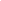 La confianza es la seguridad o esperanza firme que alguien tiene de otro individuo o de algo. En las relaciones familiares se trata de una creencia que estima que uno de los miembros de la familia será capaz de actuar de una cierta manera frente a una determinada situación. Por ejemplo un hijo piensa: “voy a contarle todo a mi padre, tengo confianza en que me entienda y me ayude”. En este sentido la confianza puede reforzarse o debilitarse de acuerdo a las acciones de la otra persona, ya que según vemos en el ejemplo si el padre ayuda a su hijo, la confianza será fortalecida; de lo contrario la confianza se vera minimizada.Al construir una relación basada en la confianza en la familia, se deben contemplar algunos aspectos muy valiosos, entre ellos, la comunicación amorosa que busque incrementar la autoestima. La comunicación entre padres e hijos, consiste en el intercambio de palabras, sonidos y gestos; que  trasmiten un mensaje de contenido afectivo y/o intelectual. La forma como se expresa el mensaje, las palabras que se emplean y el tono de voz que se usa, determinará la forma en la que se percibe el mensaje.Cuando alguien se comunica a través de un beso, un abrazo o una sonrisa, le está trasmitiendo a quien recibe el mensaje que es valioso/a para él, abriéndole la posibilidad para decir lo que piensa y siente en un ambiente de confianza y respeto. Las palabras son semillas que se siembran, con el tiempo crecen y se multiplican, el significado de las palabras, el tono y la actitud con la que nos dirigimos a nuestros hijos y nuestros padres, definen el valor que se les otorga como personas y les da la seguridad y la confianza de sentirse necesitados y abiertos a relaciones más solidas. Para una sana comunicación basada en la confianza es importante tomar en cuenta los siguientes aspectos:Los padres deben tener conciencia de los cambios que experimenta su hijo/a según la etapa del ciclo vital en que se encuentra,  y deben entender  que es  paso a paso como se construye un nuevo tipo de relación que sustituirá paulatinamente la dinámica que se tenía anteriormente, deben recordar  que su hijo en su desarrollo sufrirá una serie de cambios, que su ánimo variará constantemente, sin embargo esto no significa que sus reacciones de enojo signifiquen que debe de alejarse de él o ella.Los padres deben promover con sabiduría un grado de independencia, no deben caer en los extremos; no es bueno sobreproteger a los hijos ni tampoco abandonarlos. La comunicación debe cultivarse, se debe procurar conocer a los miembros de la familia, sus gustos, su música, sus amigos, sus intereses, sus sueños, etc.  Pero esto debe hacerse sin imponerse. Aún cuando haya temor, es importante tratar temas relevantes de la vida con la finalidad de conocer sus puntos de vista, se debe procurar tomar en cuenta las ideas de los demás  y respetarlas  aun cuando no las comparta.Cuando no  se comparten las ideas de los demás, es necesario hacerles saber lo que se opina sin ofender ni humillar, se debe dialogar y buscar  una negociación en la que ambas partes estén de acuerdo.Se deben respete los silencios sin ignorarlos, y tratar de estar dispuestos siempre a hablar y a escuchar.En la familia es importante establecer límites que le den  sentido de seguridad y  pertenencia a cada uno de sus miembros. La confianza debe de ser cultivada con esmero, es decir con un interés autentico por conocer y comprender  lo que los demás tienen que decir, aun cuando no se esté de acuerdo.Una relación que se basa en la confianza y el respeto es una relación que da la posibilidad de crear un vínculo de amistad en la familia que permitirá  acercarse el uno al otro con confianza,  sin temor a herirse o maltratarse.EL AFECTO EN LA FAMILIA.Implica la habilidad para expresar y reconocer los sentimientos propios y de los demás, ya sea de forma física (abrazos, besos, caricias)  o verbal (elogios, reconocimiento, declaraciones) y que permite a los miembros de la familia establecer un vinculo profundo y de comunicación más intima. La capacidad de amar es resultado del desarrollo afectivo del ser humano durante los primeros años de su vida. El desarrollo afectivo es un proceso continuo y secuencial, desde la infancia hasta la edad adulta. La madurez afectiva es un largo proceso por el que el ser humano se prepara para la comunicación íntima y personal con sus semejantes como un Yo único e irrepetible.El crecimiento y la vivencia del amor se realizan a través de la experiencia que el hombre va adquiriendo a lo largo de toda su vida. En el contexto individual de cada persona, esta experiencia se ubica en su familia. En la familia es donde se hace posible el amor, el amor sin condiciones; los padres que inician la familia con una promesa de amor quieren a sus hijos porque son sus hijos, no en razón de sus cualidades. "La familia es un centro de intimidad y apertura".Es en el seno familiar donde cultivamos lo humano del hombre, que es el enseñarlo a pensar, a profundizar y a reflexionar. Es en el ámbito de la familia donde el hombre aprende el cultivo de las virtudes, el respeto, la honradez, la generosidad, la responsabilidad, el amor al trabajo, la gratitud, etc. La familia nos invita a ser creativos en el cultivo de la inteligencia, la voluntad y el corazón, para poder contribuir a la sociedad positivamente.El afecto en la familia no es algo que se tenga que dar porque si, este sentimiento tiene dos cometidos fundamentales: Enseñar el amor y el afecto, aprender a amar, cuidarlo y comunicarlo, así como proyectarlo a la sociedad. El afecto les ayuda a cada uno de sus miembros, especialmente a los hijos, a que desarrollen todas sus potencialidades para que logren alcanzar lo más cerca posible sus objetivos en la vida.El amor, factor de desarrollo de las personas.Del afecto se derivan los estilos de apego y existen varios tipos: seguro, ansioso ambivalente y evitativo. Dependiendo de cuál se adopte y de su calidad, el grado de seguridad en los hijos variará, tanto con respecto a él mismo (en términos de autoestima) como con los demás (en términos de confianza). Gracias al apego, el niño aprenderá a querer, a besar, a acariciar, a reconocer sus sentimientos y los de los demás, a expresarlos, a superar los fracasos sin que ello afecte a su estabilidad emocional; en resumen: a vivir de forma positiva. Cada estilo de apego tiene sus propios efectos. En el apego seguro: El niño no se muestra especialmente alterado por la separación de la persona objeto de apego y, al volverse a reunir, se siente bien junto a ella. En el apego ansioso ambivalente: después de la separación, el niño muestra reacciones de rechazo y aproximación hacia la persona objeto de apego. En el evitativo: el niño, tras la separación del objeto de apego, evita a dicha persona y parece sentirse mejor con otras menos próximas.En este proceso de adoptar un tipo de apego, cuando el niño llega a la edad adulta y ha logrado desarrollar un tipo de apego seguro, este va reconociendo las  propias emociones, por lo cual tiene la capacidad para descubrir  sus verdaderos sentimientos que le permitirán asumir decisiones, también manejar sus propias emociones lo que le permite recuperarse con rapidez de las dificultades que la vida conlleva. A si mismo reconocer las emociones de los demás lo que lleva a la persona comprender las señales que le permiten conocer los deseos y necesidades de los otros. De lo contrario si se adopta otro tipo de apego se forman personas irresponsables de sus sentimientos y emociones y descuidados consigo mismo. 10.2  La afectividad positivaEl estilo de apego seguro es el más adecuado para el desarrollo de la afectividad positiva e implica:Dar autonomía poco a poco. No sobreproteger, pues entonces podría establecer una actitud ante el mundo inseguro y temeroso, con lo que en el futuro se tenderá a ser introvertido, con una autoestima más baja y tal vez extremadamente dependiente de otras personas. Tampoco es recomendable dar a los hijos demasiada autonomía antes de tiempo, porque podrían sentirse abandonados, y esto facilitará la falta de confianza en los demás y hará que tiendan a mantenerse distante en las relaciones. Enseñarle a los hijos a reconocer sus emociones y sentimientos. Para ello es importante ser paciente y tratar de no anticiparnos a lo que puedan estar sintiendo. Si antes de que el niño muestre cualquier emoción, como alegría o dolor, se le anticipa y pone remedio, se estará limitando su capacidad de aprender a diferenciar la gama de emociones y sentimientos. Es preciso mantener la calma y, antes de actuar, esperar a que sea él quien exprese sus deseos. Enseñarle a  los hijos a manifestar las emociones y sentimientos de manera adecuada. En la primera infancia, el niño aprenderá a mostrar la afectividad a través de las caricias, el contacto visual, la cercanía, la adaptación del lenguaje y la modulación de la voz. Según vaya creciendo, estas pautas disminuirán y la comunicación verbal tomará el protagonismo. Los padres deben ir modificando y adaptando todas las formas de expresión de afecto a la edad del niño, pero no dejar de utilizar aquellas que fueron fundamentales en la primera infancia puesto que son importantes para que él sepa también comunicarse de manera no verbal. Enseñarle a controlar la expresión de afectos y mostrarle estrategias eficaces para el logro de sus deseos. Los padres deben reforzar aquellas conductas que sean adecuadas, a través de mensajes verbales como “muy bien, hijo” y expresiones no verbales de afecto como besos, abrazos o caricias. Si el niño adopta una conducta inadecuada y los padres desean modificarla o eliminarla, deben tratar de no acceder a sus peticiones ni focalizar su atención en él, pues entonces reforzarán que en el futuro siga utilizando la estrategia inadecuada que, seguramente, no le funcionará con otras personas, lo que le hará sentirse mal. Los padres tienen que mantenerse tranquilos y esperar a que el niño se relaje para explicarle cómo podría haberlo logrado, de modo que vaya incorporando nuevas estrategias sin necesidad de que su autoestima baje. Enseñarle a superar la frustración. Si los padres no consideran oportuno ceder a las peticiones de su hijo, no tienen que sentirse culpables, ni tener miedo a “crearle un trauma”. Muy al contrario, le estarán dando la oportunidad de aprender a superar los fracasos. A lo largo de su vida, tendrá que enfrentarse a numerosas frustraciones y, si desde niño incorpora estrategias para superarlas, lo hará sin que ello afecte a su estabilidad emocional. Pero tampoco hay que ser demasiado duro. Si el niño nunca recibe nada de lo que solicita, aunque la estrategia sea adecuada, reforzará su desconfianza y se sentirá culpable o indefenso ante sus fracasos. El juego y el deporte son actividades que, además de proporcionar placer, alegría, satisfacción y desarrollan la imaginación, permiten descargar tensiones y aprender estrategias para garantizar el equilibrio emocional. Disfrazándose, jugando con marionetas o recreando situaciones de la vida adulta, el niño aprenderá a configurar su propia identidad, a distinguir sus emociones, pasiones, sentimientos y a mostrarlos a los demás. Actuar de modelo para los hijos. Los padres deben recordar que el aprendizaje por observación es una herramienta muy potente y que el niño incorporará con mayor facilidad las estrategias que se utilicen en la familia. Padre y madre han de expresar sus emociones, sean positivas o negativas, de manera adecuada y controlada y mantener la calma en situaciones de tensión. Hay que propiciar en casa momentos de reflexión y de comunicación, en los que el niño se pueda expresar y recibir tanto afecto como nueva información que le permitan ir creando nuevas pautas más eficaces. Si el niño vive en un ambiente en el que se respira afectividad en el día a día, en cada situación cotidiana, lo interiorizará sin apenas darse cuenta. 10.3 Beneficios de relaciones basadas en el afectoConocer: Amar es buscar el bien integral del otro. El que ama y sólo el que ama, conoce bien a la persona amada, porque la conoce no sólo como aparece sino como es por dentro, y más aún conoce "su posible", aquello que puede y "debe" llegar a ser. El que ama no sólo conoce lo que la persona amada puede llegar a ser, sino que "le ayuda a ello", le ayuda a que desarrolle todas las potencialidades que tiene y que muchas veces ignora, le ayuda a que sea lo que puede llegar a ser.Confiar: La psicología afirma que el afecto estimula el aprendizaje y desarrolla la inteligencia gracias a la sensación de seguridad y confianza que otorga y que se desarrolla lentamente a través de la infancia, la niñez y la adolescencia.La persona humana que está siempre en proceso de irse haciendo, es un ser con cierta dosis de inseguridad. El que se siente amado experimenta dentro de sí una fuerza que incrementa su seguridad. Sentir la confianza de las personas queridas es, no sólo de gran ayuda, sino en muchas ocasiones "vital".Confiar no significa consentir o ceder. Confiar significa creer en la persona a pesar de que los hechos estén en su contra. Confiar en alguien implica ser paciente, saber esperar.¿Cómo se puede infundir confianza en los hijos? Ayudándoles a que descubran sus cualidades, limitaciones y defectos. Ayudándoles a que desarrollen cualidades, animándoles y aplaudiendo sus logros por pequeños que sean, ayudándoles a que descubran a dónde pueden llevarles sus inclinaciones si no las dominan y sobre todo, haciéndoles sentir cariño. Para esto se necesita no sólo paciencia, sino también tiempo.Lo contrario de la confianza es descargar sobre los hijos coraje e impaciencia, echar en cara sus torpezas, fallas y malas acciones, sin transmitir la seguridad de que pueden cambiar. Exigir: Exigir es un ingrediente esencial del amor. Sólo quién en nombre del amor sabe ser exigente consigo mismo puede exigir por amor a los demás; porque el amor es exigente. Lo es en cada situación humana.Amar a los hijos no significa evitarles todo sufrimiento. Amar es buscar el bien para el ser amado en última instancia y no la complacencia momentánea. Es posible que algunas veces por amor a un hijo el padre le genere una frustración momentánea que en realidad lo prepara para un bien más grande. El amor necesita disciplina. LA ESCUCHA ACTIVA.Uno de los principios más importantes y difíciles de todo el proceso comunicativo es el saber escuchar que significa poner atención para sentir. La falta de comunicación que se sufre hoy en día en cada familia se debe en gran parte a que no se sabe escuchar a los demás. Se está más tiempo pendiente de las propias emisiones, de la tecnología(celulares, computadora) y en esta necesidad propia de comunicar se pierde la esencia de la comunicación, es decir, poner en común, compartir con los demás cara a cara, perdiendo el contacto personal. Existe la creencia errónea de que se escucha de forma automática, pero no es así. Escuchar requiere un esfuerzo superior al que se hace. La escucha activa significa según Eurípides (2005), “escuchar y entender la comunicación desde el punto de vista del que habla, implica la actividad de atender y escuchar con atención el mensaje que otra u otras personas trasmiten”.  Se trata de comprender el mensaje del otro, se esté o no de acuerdo y reflexionar en aquellos aspectos que la otra persona está expresando y dar la razón. En la escucha activa no solo se presta atención a las palabras, sino a los gestos y emociones que se muestran en la comunicación.¿Cuál es la diferencia entre el oír y el escuchar? Existen grandes diferencias. El oír es simplemente percibir vibraciones de sonido. Mientras que escuchar es entender, comprender o dar sentido a lo que se oye. La escucha efectiva tiene que ser necesariamente activa por encima de lo pasivo. La escucha activa se refiere a la habilidad de escuchar no sólo lo que la persona está expresando directamente, sino también los sentimientos, ideas o pensamientos que subyacen a lo que se está diciendo. Para llegar a entender a alguien se precisa asimismo cierta empatía, es decir, saber ponerse en el lugar de la otra persona.11.1 Proceso de la escucha activa.El proceso de la escucha activa es una serie de actos encadenados lógicamente para obtener la totalidad del mensaje, interpretando el significado correcto del mismo. El proceso de la escucha activa se compone de seis fases:Preparación: En la preparación las personas se tienen que predisponer mental y físicamente para prestar la atención necesaria durante la conversación. En la preparación se deben de tener en cuenta tres aspectos: la elección del momento y el lugar para la comunicación, la recopilación y el análisis de la información sobre el interlocutor y presentar una actitud positiva hacia la escucha. Posición y mirada: A lo largo de la conversación se debe mantener una postura adecuada, siendo esta una posición adelantada, avanzando el cuerpo desde la cintura y manteniendo una mirada fija en la otra persona. Además se debe respetar la distancia con el interlocutor teniendo en cuenta la relación de intimidad o confianza que se tiene con la persona.Reforzar al interlocutor: Se pueden aplicar una serie de técnicas para demostrar al interlocutor que se le está prestando atención. Tales como: el refuerzo positivo, la paráfrasis, la reformulación, la ampliación, la técnica de las preguntas, el silencio, asentir con la cabeza y las expresiones faciales. Observar el lenguaje no verbal: Durante el proceso de escucha activa se observa el lenguaje no verbal, es decir, los gestos corporales, expresiones faciales y características de la voz, tales como el tono, la intensidad y el ritmo.Obtener las ideas principales: Consiste en detectar las palabras clave que sustentan el mensaje del interlocutor y relacionar dichas palabras para extraer las ideas principales del mensaje. Retroalimentación: Finalmente, mediante la retroalimentación se transmite al interlocutor el resumen del mensaje que se ha escuchado, demostrando que se ha interpretado correctamente el mensaje. 11.2 La Escucha Activa en la Familia. La escucha activa es una herramienta muy valiosa a la que debemos dedicar mucho tiempo, perseverancia y constancia para aplicarla eficientemente con los hijos y la pareja para observar algún resultado. La escucha activa nos puede ser de ayuda esencial para conocer a cada miembro de la familia, sus problemas, inquietudes, aspiraciones e ilusiones lo cual nos lleva a tener una conexión con la pareja, padres e hijos, que permite llegar a la empatía y a la comprensión de los significados y mensajes que se transmiten.Esto no es solo tarea de los padres como educadores o formadores, es también un compromiso por parte de los hijos; es un trabajo en conjunto, pues no por diferencias generacionales ellos son los únicos que necesitan ser escuchados y comprendidos. Escuchar activamente a los hijos significa dejar que ellos hablen e ir analizando punto por punto interiormente todo el mensaje que estamos recibiendo, para poder empatizar con ese sentimiento que los hijos intentan transmitir con sus palabras. Los padres también como figuras de autoridad tienen momentos de replanteamiento de sus vidas y de cuestionamientos sobre lo que han conseguido o no como individuos y como integrantes de un colectivo.PROMOVER EL DIÁLOGO.Según el libro de María Amparo Cortez (1993) el diálogo no es discutir, no es intentar vencer al otro, no es imponer las propias ideas, ni prescindir de las ideas del otro, el diálogo es compartir, respetar, escuchar, es caminar juntos a paso sereno para encontrar la verdad. Este se expresa con signos de amor, se abren las puertas del corazón, se dan pasos de perdón a la reconciliación, a una conquista de la amistad, confianza, equilibrio y serenidad. El mismo tono de voz, la espontaneidad y la acogida son signos de verdadero diálogo. La familia es un espacio privilegiado en el cual se puede promover y producir el diálogo y el encuentro entre sus integrantes y es por excelencia un campo fructífero para el desarrollo de todo lo antes mencionado.El diálogo abierto y franco permite que se establezcan vínculos estables entre los integrantes de la familia y permite entrenar en las personas el valor de la lealtad por el otro. Ello cuando se aprende a través de la relación de confianza y diálogo, a valorar y cuidar al otro en su privacidad tal como el otro lo hace hacia uno. Esto quiere decir que un entrenamiento en el conversar y la entrega de confianza, reporta también el aprendizaje de la lealtad y respeto por el otro en la medida en que se es respetado y se vive la lealtad de parte de la otra persona.Etimológicamente conversar quiere decir girar juntos y desde esta perspectiva se puede decir que el diálogo y conversación son una forma de crecer juntos o de llevar a cabo un proceso conjunto de cambio y desarrollo. Implica no solo dar y recibir información entre personas sino que además involucra un cambio personal en la medida que el otro permite que se modifiquen las formas de percibir los eventos de la vida cotidiana o los fenómenos sobre los cuales se conversa. Conversar implica a los involucrados permitirse cambiar en alguna medida a nivel de las emociones y pensamientos previos, y ello influirá en la manera de ver las cosas. Esa enorme flexibilidad es la gran riqueza del conversar o “bailar juntos” haciendo un proceso común, que no implica la uniformidad ni igualdad sino una invitación a la diversidad, una invitación a caminar juntos creciendo cada uno con su identidad y procesos propios. Las relaciones padre-hijo o madre-hijo implican el proveer a la relación de espacios para interactuar juntos a través del diálogo y la conversación. El conversar no siempre debe ser verbal, ya que el juego también puede ser una forma de diálogo, y también lo son otras formas corporales como el baile, el realizar una actividad deportiva en conjunto y/o el acariciarse tiernamente y expresar corporalmente las emociones por el otro.Es así como el diálogo y confianza no solo pertenecen a dominio de la expresión verbal y a veces son más efectivas, ya que conectan a las personas a nivel emocional y permiten un vínculo emocional que es básico para que se desarrolle una relación de confianza. Bases del dialogo familiar.De acuerdo con Fermoso (2003) las bases del dialogo familiar son las siguientes:La aceptación del otro, es una característica de toda comunicación. La identidad consigo mismo puede ser aplicada analógicamente a la familia, porque cada uno de sus miembros, además de encontrarse consigo mismo y aceptarse, ha de encontrarse con los otros y aceptarlos. Cuando los cónyuges no se aceptan, o cuando los padres menosprecian a sus hijos o estos a aquellos, o los hermanos entre sí, el dialogo está viciado en su raíz. Aparecen en su lugar los celos, la falta de concordancia y el malestar interior.El amor, muchas de las investigaciones sobre el dialogo familiar han concluido que su base más firme es el amor. Cuando falta, en un proceso de retroalimentación, entorpece el dialogo y, a su vez, no genera ese sentimiento. Cuando las personas se aman, tienen siempre de que hablar, porque la trivialidad de los contenidos son abrillantados por la empatía entre si.El respeto y la libertad, la cual se manifiesta en tres formas: 1) dejando libertad al interlocutor para que hable sin cortarle la conversación y sin permitir que termine de exponer su pensamiento, 2) dejando la libertad para que cada uno pueda expresarse a su antojo, sin que frunza el ceño quien le escucha, pues, en ese caso, secaría el intercambio, 3) dejando libertad para que quien habla tome conciencia de lo que realmente siente, lo que contribuye a que conozca mejor a si mismo.La comprensión, constituye una base del dialogo porque los intervinientes participan de los problemas de quien nos habla. Contra la comprensión dialogante surge el orgullo, la complacencia en el propio pensamiento y la falta de interés por los demás.Los enemigos del dialogo familiar son la mentira deliberada, la tergiversación de los hechos, la agresividad, la mala fe, la hipocresía, la ocultación y el disimulo, así como la falta de tiempo que en ocasiones los padres expresan tener.Importancia del dialogo en la familia.La importancia de promover el dialogo implica instaurar en cada hogar un proceso de re educación familiar que requiere de un espacio abierto en forma sistemática y permanente, para enfatizar la educación en valores, con optimismo, responsabilidad y equilibrio. Para generar o potenciar los espacios de encuentro y diálogo familiar requiere combatir la fuerte influencia de la existencia audífona a que nos induce la sociedad tecnológica actual. Y esto no es tarea fácil, por lo cual exige de los padres toda la convicción y energía necesarias para crear y potenciar los espacios de encuentro y diálogo en el hogar. Entre estas opciones, según sus alcances en el tiempo de consecución, se podrían sugerir:Compromiso de compartir momentos diarios. Una alternativa es proponerse a iniciar la jornada diaria con una pequeña oración en familia, o con todos los miembros presentes, compartir la mesa familiar; o cerrar el día con un breve encuentro para compartir los comentarios sobre la experiencia del día de cada miembro familiar.Definir espacios de encuentro periódico. Constituye el desafío más importante porque implica renunciar al egoísmo y enfocar el bien común. Tanto para los padres como para los hijos implica reconocer la necesidad e importancia de reservar una parte de su tiempo para su familia, lo que probablemente implique reducir el tiempo de su distracción o descanso, pues un signo de nuestra época es que todos estamos muy ocupados. Valdría la pena preguntarnos: ¿En qué ocupamos nuestro tiempo? ¿Con quién lo ocupamos? ¿Para qué fines?. Cuando las familias deciden apartar un tiempo para el dialogo es importante tomar en cuenta algunas condiciones tales como: definir el lugar y la hora, que busquen un lugar seguro, tranquilo y apropiado para que los miembros de la familia estén presentes, estando consientes y evitando las distracciones que podrían hacer el tiempo de diálogo difícil de llevar a cabo. Si es demasiado tarde y estén muy cansados, o es demasiado temprano e interfiere con otras actividades previas. O sea, hay que hacer los ajustes necesarios para que haya tranquilidad ya que esto es conducente a la franqueza y a la aceptación.Elaboración de un plan anual familiar: Pretende superar el inmediatismo y la improvisación. Supone un esfuerzo conjunto para delinear estrategias de fortalecimiento familiar para el mediano y largo plazo. Implica delinear rumbos, con suficiente antelación, que entre otras opciones nos permitan prever espacio y tiempo; por ejemplo, para disfrutar de los acontecimientos familiares (cumpleaños, aniversarios), actividades de fin de semana, feriados o vacaciones compartidas, etc.El dialogo familiar también puede abrir las puertas para la resolución de conflictos familiares, siendo una herramienta indispensable a instaurar y procurar en las familias.LA COMUNICACIÓN COMO HABILIDAD PARA LA RESOLUCIÓN DE PROBLEMAS EN LA FAMILIA.Procurar resolver los conflictos que se nos presentan en la vida familiar de forma constructiva implica controlar nuestras reacciones instintivas de enojo, ira, imposición, irrespeto y agresividad; y sustituirlas por acciones razonadas que nos ayuden en la búsqueda de una solución positiva para todos. De ahí que, adquirir habilidades adecuadas para solventar de manera apropiada un enfrentamiento, es un ejercicio que se debe practicar conscientemente, y así, establecer mejores formas de conducir nuestra vida y por ende las relaciones interpersonales.Ahora bien, para mejorar nuestra forma de manejar los conflictos dentro del seno familiar, es necesario determinar cuáles comportamientos no colaboran en el buen manejo del conflicto, sea éste con un miembro de la familia. Algunas prácticas inadecuadas en las que podríamos incurrir son, por ejemplo, endosarle la culpa al otro del desacuerdo. Tomar esta actitud, en lugar de tratar de buscar acuerdos, lo que podría provocar es una discusión cuyo objetivo es dejar bien claro quién tiene razón y quién está equivocado en lugar de limar las diferencias. De esta forma, la cuestión se torna en un pleito acusatorio, que lejos de buscar una solución para ambos, se enfrasca en designar un ganador y un perdedor. Este tipo de confrontaciones podría generar baches en la relación, independientemente de quién haya iniciado el problema, la relación sale perdiendo y la interacción familiar también se verá negativamente afectada (De Mézerville. 2007).Otra forma inadecuada de proceder es minimizar o menospreciar los sentimientos de la persona con la que se tiene el desacuerdo. Una frase que regularmente se usa en estos casos es “No es para tanto”, y aunque puede parecer pequeña e insignificante, crea una sensación de incomprensión que entorpece la comunicación, elevando la cuota de molestia sentida por la otra persona. Por lo tanto, para evitar este resultado, se debe tomar en cuenta que aunque no estemos de acuerdo con el pensamiento del otro, siempre es necesario que intentemos ponernos en su lugar y entender su punto de vista a pesar de que difiramos con él o ella, y a partir de ahí, busquemos juntos una solución y así buscar el beneficio común (Mézerville. 2007).De igual forma, buscar solamente los intereses individuales dejando de lado los del otro no es una buena forma de manejar un enfrentamiento, sino más bien deberían ser apreciados como oportunidades para crecer en el arte de las relaciones humanas. Sin embargo, para que esto se dé, es necesario que las personas envueltas en el conflicto, estén en la disposición de buscar consenso a través de la negociación, de ser posible, o bien buscar la solución que mejor convenga (o perjudique menos) a todos los interesados. En base a esta concepción de lograr acuerdos y negociación, Jacobson y Margolin (1979), proponen la siguiente definición para la solución de problemas: es una interacción estructurada entre dos o más personas, diseñada para resolver una disputa particular entre ellos. La disputa generalmente gira en torno a una queja o petición de cambio de una persona en relación a la conducta del otro. En general, todas las relaciones en las que nos vemos implicados se verían beneficiadas si en algunas ocasiones estuviéramos dispuestos a “ceder un poco” y de manera razonable. Por ejemplo, en aquellas ocasiones en el que el motivo de diferencia es un aspecto de poca trascendencia para nosotros pero de suma importancia para él o ella. Por otro lado, si se asume una actitud intransigente, la interacción entre ambas personas disgustadas empezará a sufrir paulatinos pero graves daños a nivel familiar (De Mézerville. 2007). Método de resolución de problemas basado en la negociación.Para llegar a la resolución respetuosa de un conflicto es elemental una adecuada comunicación. Un método democrático para la resolución de conflictos en la familia, conlleva instaurar un diálogo adecuado, el cual es clave para el buen manejo de las relaciones, también implica la flexibilidad de posiciones, la negociación y el acuerdo. Estévez López, Jiménez Gutiérrez y Ochoa (2007), proponen una forma democrática para la resolución de conflictos en la familia, el cual consta de los siguientes pasos:El primer paso es tener en cuenta que toda persona puede dialogar independientemente de su edad, ya que lo más importante es estar dispuesto a escuchar activamente y a hablar. El segundo paso es, pese a las diferentes percepciones sobre un mismo hecho, mostrar una flexibilidad y apertura de posiciones que abra las posibilidades del dialogo.El siguiente paso es la negociación, que implica una ponderación de intereses, cediendo en los aspectos que se considere necesario.Finalmente se genera una solución por acuerdo, que es un compromiso libre y voluntario.Jacobson y Margolin (1979), proponen un proceso de resolución de problemas que se divide en dos fases: una fase de definición y una fase de solución de problemas, las cuales se definen a continuación:Primera Fase: Definición del problema.Comenzar siempre con algo positivo: Este modo de introducir un problema facilita la cooperación y receptividad de las demás personas. Dada la dificultad que tenemos todos para recibir críticas, comenzar por tonos acusativos puede suscitar en el otro conductas defensivas y de contraataque, alejándose del objetivo de llegar a alguna solución acordada. La critica que va precedida de algún aspecto positivo la aceptamos mejor que aquella que no va acompañada de ese componente.Ser específico. El problema debe ser descrito de tal modo que pueda ser determinado con claridad por los observadores. Los términos vagos e inespecíficos, o son operativos, son factores de riesgo y la utilización de términos dicotómicos como “siempre”, “nunca” o “eres un”.. fomentan los estados de ánimo negativos y nos alejan de los objetivos de cooperación y mantenimiento de una comunicación clara.Expresar los sentimientos. Una buena comunicación para resolver problemas significa compartir los sentimientos, así como admitir abiertamente  la conducta que los motiva.Admitir nuestro papel en el problema. Es decir aceptar la responsabilidad que uno tienen en el conflicto existente. Se explica a la familia que independientemente de la responsabilidad pasada de cada uno de los miembros, en el momento presente uno es responsable del comportamiento del otro y de lograr éxito en el objetivo crucial: resolver el problema.Ser breve cuando se define el problema. A menudo se confunde el hablar del problema con resolver el problema y las personas suelen emplear mucho tiempo hablando en referencia al pasado, en recordar anécdotas y preguntarse el porqué de los mismos o de los sentimientos, sin comprender que todo esto puede ser irrelevante o inapropiado para resolver el problema actual. Acá la familia debe describir la conducta problema en si, especificar las situaciones en que ocurre y las consecuencias que ese problema tiene. Los autores proponen para esta fase una serie de normas generales:Discutir únicamente un problema a la vez.Usar Paráfrasis.No hacer inferencias, hablar únicamente sobre lo que puede observarse.Ser neutral y no negativoSegunda Fase: Solución del problema.Centrarse en las soluciones del problema: Se anima a la familia a sugerir soluciones absurdas y adecuadas de modo impulsivo. De este modo aprende a discriminar entre unas y otras y a superar inhibiciones que pueden servir de base a temores a las reacciones del otro. En esta fase se debe evitar que la familia vuelva a redefinir el problema.El cambio de conducta deberá incluir reciprocidad y compromiso. Se orienta a la familia a que ofrezcan su ayuda en el proceso de cambio del otro y a ofrecerse a cambiar algún aspecto de la propia conducta. Este ofrecimiento de reciprocidad y compromiso tienen un gran poder reforzante y facilita los cambios deseables en los demás miembros de la familia. La cooperación y compromiso de cada uno está en función del nivel de ayuda y compromiso del otro.Alcance del acuerdo. Una vez se han planteado una serie de soluciones se pasa a discutir las ventajas y desventajas de la solución propuesta, incluyendo las consecuencias para cada uno de los miembros de la familia y su interrelación.Los acuerdos de cambios finales deberán ser muy específicos y estar formulados de un modo claro y en términos conductuales descriptivos. Es deseable además que se constate él cuando se espera que ocurran dichos cambios y su frecuencia.Hipótesis de Investigación.Hipótesis General: “Al aplicar un programa psicoterapéutico se cualificara el proceso de comunicación en familias disfuncionales que residen en la zona metropolitana de San Salvador, realizado en el periodo de junio-octubre 2012”.Hipótesis Alterna H1: “Existe diferencia significativa en la cualificación del proceso de comunicación al aplicar un programa psicoterapéutico en familias disfuncionales que residen en la zona metropolitanas de San Salvador, realizado en el periodo de junio-octubre 2012”.Hipótesis Nula H0: “No existe diferencia significativa en la cualificación del proceso de comunicación al aplicar un programa psicoterapéutico en familias disfuncionales que residen en la zona metropolitana de San Salvador, realizado en el periodo de junio-octubre 2012”.Definición conceptual de variables.Variable independiente.La variable independiente que constituye el factor a manipular en este caso es  la aplicación del programa psicoterapéutico para cualificar. Un programa psicoterapéutico es una estrategia metodológica orientada al cambio que ocurre en el contexto de una relación profesional, empática, poderosa y contractual. Su razón de ser se centra explícita o implícitamente en la realidad del grupo familiar y tiene como objetivo central afectar de manera tal a los miembros de la familia para que se instauren los cambios necesarios en la dinámica de su proceso de comunicación familiar. Variable Dependiente.El factor manipulado que es susceptible de cambios a raíz de la manipulación de la “variable estímulo” (Edwadrs 1968 y Mc Guigan 1960), es la cualificación del proceso comunicación familiar, entendida la cualificación como todos aquellos cambios de conducta  a nivel de comunicación que se operan en cada uno de los miembros de la familia como producto de la aplicación del programa psicoterapéutico,  estos cambios son: A nivel de empatía: son todos aquellos remplazos de conductas dejando de pensar en sí mismos y tratando de comprender el universo emocional del otro.A nivel de confianza: Son todas aquellas conductas que reflejen seguridad y esperanza en sí mismos y en todos miembros de la familia.A nivel de afectividad: Son todas aquellas sustituciones de conductas indiferentes por parte de los miembros de la familia hacia sus seres queridos.A nivel de escucha activa: Demostrar al interlocutor que  el contenido que esta enviando es significativo, que se esta  escuchando con atención, a si mismo se le esta dando la razón en lo que expresa, además de  confirmar que se ha entendido el mensaje enviado. A nivel de Dialogo: Es una sustitución del modo de intercambiar  información, realizar de manera adecuada la comunicación de pensamientos, sentimientos y deseos con los miembros de la familia.A nivel de Resolución de problemas: Son todos aquellos cambios en donde se logra controlar algunas reacciones ante alguna dificultad, a valorar alternativas de solución más creativas y que permitirán instaurar conductas de negociación que llevan a manejar de manera adecuada dicha dificultad y permitirá establecer acuerdos justos y equitativos entre los miembros de la familia.Definición operacional de variables.Variable Independiente.La aplicación del programa psicoterapéutico para cualificar el proceso de comunicación familiar consta de 20 sesiones en jornadas de 90 minutos cada una, las cuales se llevaran a cabo en el hogar de cada una de las familias, en los días establecidos y acordados entre los miembros de la familia y las terapeutas, este programa durara alrededor de 12 semanas por consiguiente 4 meses.El programa se divide en diferentes áreas, las cuales se definen a continuación:Empatía: En esta área se han planteado 10 actividades que irán enfocadas a enseñar a los miembros de la familia a desarrollar la habilidad para ponerse en el lugar del otro, generando la comprensión y los intercambios positivos entre si.Confianza en las relaciones: Se ha planificado realizar 9 actividades que permitan a los miembros de la familia reconstruir y fortalecer la confianza entre padres-hijos y entre hermanos, procurando la sinceridad y apertura en las relaciones.Afectividad: Se han diseñado 12 actividades con el fin de restablecer en la familia las muestras de afecto y amor que le permitan a cada uno de sus miembros sentirse amados y seguros por medio de técnicas de modelado y rol playing.Escucha Activa: Se formularon 9 actividades donde se enseñara a la familia a llevar a cabo el proceso de escucha activa y cada uno de sus pasos, mediante técnicas que favorezcan a los miembros de la familia a través del modelado y ensayos conductuales.El Diálogo: Se realizaran 7 actividades enfocadas en enseñar a la familia a poner en práctica un diálogo positivo basado en la sinceridad y comprensión para lograr una comunicación de efectiva y de calidad a través de técnicas de modelado y escenificación.Resolución de problemas: Para esta área se han propuesto 6 actividades que permitan instruir a las familias en el uso del diálogo y negociación para la resolución de conflictos diarios, ideando soluciones creativas y procurando acuerdos. Esto a través de técnicas de modelado y rol playing.Variable Dependiente.La cualificación del proceso de comunicación familiar, que constituye la variable dependiente, se medirá a través de los cambios y efectos evidenciados en los miembros de la familia con respecto a los siguientes indicadores:Empatía: Se espera que los miembros de la familia puedan ponerse en el lugar del otro, es decir que comprendan las funciones, roles, actividades y estados de ánimos de los demás miembros de la familia y pongan en practica los refuerzos positivos.Confianza en las relaciones: Reconstruir y fortalecer la confianza en las relaciones entre padres-hijos y entre hermanos, procurando la sinceridad y apertura por parte de los miembros de la familia, que se expresen opiniones libremente y padres comprendan las necesidades y demandas de los hijos y viceversa.Afectividad: Se espera que las familias puedan aprender a dar y recibir muestras de afecto físicas y verbales de forma adecuada, expresando sus sentimientos de amor y cualificando sus relaciones. Que se tenga la libertad y la confianza para abrazarse y hacerse caricias y que se expresen palabras positivas y elogios que los hagan agradar a los demás miembros de la familia.Escucha activa: Se espera que los miembros de la familia puedan enfocar su atención en el pensar y sentir de sus familiares para facilitar la comprensión de los mensajes y significados.  Que aprendan a escucharse y a prestarse atención en sus conversaciones cotidianas independientemente del tema haciéndole notar a los miembros de la familia el interés.El Diálogo: Se espera que las familias puedan lograr una interacción basada en la conversación de calidad y reparando en los componentes de sinceridad y la expresión con respeto de las ideas, sentimientos y pensamientos.Resolución de problemas: Que las familias puedan idear soluciones creativas a las dificultades que atraviesan y puedan incorporar los pasos de la resolución de conflictos y lograr  la negociación.Todos estos efectos y cambios de conducta que se den en los miembros de las familias, serán registrados a través de hojas de evaluación diseñadas para cada sesión y al finalizar la intervención con la Escala de Comunicación Familiar, que constituye la prueba de salida.Variables Intervinientes.Estas variables son aquellas que no permiten tener el control absoluto de ellas pues surgen de improviso en el proceso, entre ella se encuentran:Ambientales.Poca Ventilación: Se buscara dentro de la casa de la familia el cuarto mas ventilado, de manera que se desarrollen las actividades de manera óptima y cómoda.Poca Iluminación: Se tratara de buscar que el local posea mucha luz solar  o que tenga una  iluminación adecuada de manera que se puedan desarrollar las actividades planificadas.Sujetos.Enfermedades: Se entenderá a la persona que no pueda asistir a dicha sesión, sin embargo si no es muy grave se trabajara en el horario y fecha estipulada aunque se les pida a sus familiares que lo incluyan en las actividades de la semana.   Improvisto de muerte por algún familiar: Se tratara de reprogramar dicha sesión en próximos días para no presionar a la familia y así no perder el hilo de la intervención psicoterapéutica.Compromisos familiares: Hacer un tipo de contrato con la familia a manera que cuando se presente un compromiso se avise con anticipación para reprogramar dicha sesión en horario y día. Terapeutas.Enfermedades: Cuando sea por esta razón se tratara que otra de las terapeutas pueda asistir a dicha sesión de manera que no se altere el proceso de la ejecución del programa.Poco dominio de las actividades: Las facilitadoras estudiaran y ensayaran la ejecución de todas las actividades programadas para cada sesión, de manera que se tenga seguridad y dominio del contenido y las indicaciones.Sujetos.Para el presente proyecto la muestra de sujetos estuvo conformada por 9 familias de entre 3-5 miembros cada una, haciendo un total de 38 personas, que oscilan entre los 7-50 años de edad, siendo 17 hombres y 21 mujeres, pertenecientes a un nivel socioeconómico medio-bajo, medio y bajo; con un nivel académico de educación básica hasta superior, pertenecientes a 5 municipios de San Salvador: Mejicanos, Cuscatancingo, San Salvador, Apopa y San Jacinto. El común denominador entre estas familias fue la inadecuada comunicación familiar en sus diferentes áreas como empatía, confianza, afectividad, escucha activa, dialogo y resolución de problemas.El tipo de estructura familiar con el que se trabajo no fue rígida, pues se tomaron en cuenta dos tipos de familias: nucleares y extensas.Población: La población estuvo constituida por familias que viven en la zona  metropolitana  de San Salvador, pertenecientes a un nivel socioeconómico medio-bajo, medio y bajo con un nivel académico de educación básica hasta superior.Muestra.El tipo de muestreo será  no  probabilístico  o intencional el cual consiste en seleccionar  sujetos “Típicos” con la vaga esperanza de que sean casos representativos de una población con problemas de comunicación, donde se procura que los sujetos sean homogéneos en variables tales como dificultad para dialogar, para escuchar al otro, pocas habilidades para expresar sentimientos, opiniones,  etc.Este tipo de muestra se usa en escenarios naturales, generalmente de tipo social, la ventaja de este es que se seleccionan una población de forma cuidadosa y controlada con ciertas características especificadas en el planteamiento del problema.La muestra debe ser homogénea en cuanto a los indicadores  que se incluyen en el  programa de intervención, para lo cual se seleccionaran inicialmente 25 familias a quienes se les aplicara un instrumento de entrada para evaluar y definir en base a los resultados más homogéneos a las familias que participaran en la aplicación del programa.Instrumentos.“CUESTIONARIO PARA MEDIR LA COMUNICACIÓN EN LA FAMILIA. AUTORES: H.L BARNES Y D. H. OLSON (1982) (ADAPTADA POR M. SANZ, I. IRAURGI Y A. MARTÍNEZ- PAMPLIEGA”Presentación.El Cuestionario para medir la comunicación familiar es un instrumento que permite  evaluar la comunicación que se produce en la familia, consta de 10 ítems con opción de respuesta, recogiendo aspectos importantes como el nivel de apertura o libertad para intercambiar ideas, la información y preocupaciones entre generaciones, la confianza y honestidad experimentada, y el tono emocional de las interacciones. Objetivo. El instrumento tiene el objetivo de evaluar el nivel de entrada y de salida en las habilidades positivas de comunicación en una familia, estas incluyen: mensajes claros y congruentes, empatía, frases de apoyo y habilidades de resolución de problemas.Aplicación. La brevedad y sencillez de la escala permite una aplicación tanto individual como colectiva.Cada ítem se puntúa sobre una escala con 5 alternativas de respuesta: 1) No describe nada a mi familia, 2) Solo la describe ligeramente, 3) Describe a veces a mi familia, 4) En general, si describe a mi familia y 5) Describe muy bien a mi familia.La puntuación total se obtiene de la suma de las puntuaciones otorgadas a cada uno de los ítems. La puntuación mínima que se puede obtener con la escala es de 10 puntos y la puntuación máxima es de 50 puntos. Una puntuación más alta indica una mejor comunicación y una puntación baja indica una inadecuada comunicación familiar.PROGRAMA PSICOTERAPÉUTICO.El presente programa está diseñado para cualificar el proceso de comunicación en la familia, incluye seis áreas de intervención, estipuladas en 20  sesiones de 90 minutos cada una.Objetivos del Programa.Objetivo General: Implementar y darle seguimiento a un Programa Psicoterapéutico para cualificar las áreas deficientes en el proceso de comunicación, mejorando las relaciones familiares.Objetivos Específicos.Propiciar la empatía entre los miembros de la familia para que puedan ponerse en el lugar del otro mejorando la comprensión e intercambios positivos.Reconstruir y fortalecer la confianza en las relaciones entre padres-hijos y entre hermanos, procurando la sinceridad y apertura por parte de los miembros de la familia.Desarrollar la afectividad en las familias para que puedan reaprender a dar y recibir muestras de afecto físico y verbal de forma adecuada, expresando sus sentimientos de amor y cualificando sus relaciones.Lograr que los miembros de la familia puedan enfocar su atención en el pensar y sentir de sus familiares para facilitar la comprensión de los mensajes y significados.   Instaurar en las familias el dialogo como herramienta para lograr una interacción basada en la conversación de calidad y reparando en los componentes de sinceridad y expresión con respeto de las ideas, sentimientos y pensamientos.Establecer en las familias habilidades efectivas de resolución de problemas que les permitan incorporar la negociación como herramienta para cualificar la comunicación y resolver conflictos diarios.Organización del programa.El programa psicoterapéutico para cualificar el proceso de comunicación familiar se encuentra basado en diferentes corrientes psicológicas, retomando un enfoque ecléctico. El cual permitirá implementar las diversas estrategias que aportan los modelos de intervención.El programa comprende de seis áreas de intervención, las cuales son: empatía, confianza en las relaciones, escucha activa, afectividad, dialogo y resolución de problemas. Dichas áreas se encuentran organizadas en 20  sesiones de 90 minutos cada una las cuales se desarrollaran en un tiempo aproximado de 4 meses 12 semanas. Cada una de las áreas del programa contiene una fase conceptual y explicativa. Luego se presenta una fase práctica donde el terapeuta actúa como un modelo y orientador para las familias. A si mismo cada una de las áreas incluye actividades de tarea para que la familia las realice durante la semana con el objetivo de que puedan llevar a la práctica e interioricen los conocimientos y habilidades adquiridas, cada una de las sesiones y tareas asignadas se evaluaran tanto por la familia como por el terapeuta. Evaluación del programa.El programa psicoterapéutico se evalúa primeramente por las terapeutas de forma cualitativa y especifica en cada una de las sesiones. Esto a través de hojas de evaluación diseñadas para cada sesión en la cual se registra: los logros, los avances mejoras y progresos que se dan, las dificultades que se presentan, los retrocesos que se han dado y aquellos efectos e impresiones que han causado las técnicas y su impacto en los miembros de la familia durante las sesiones.Así mismo el programa se evalúa de forma general a través del cuestionario para medir la comunicación en la familia, estableciendo una comparación con los resultados de la aplicación de esta misma prueba antes de la implementación del programa psicoterapéutico para cualificar el proceso de comunicación familiar. Procedimiento.Para realizar dicha investigación en primer lugar se estudio toda la bibliografía correspondiente a las variables, también se tuvo que hacer una revisión de otras investigaciones que permitieran la amplitud del marco referencial de la misma.Luego se procedió a planificar, cómo se va a realizar la investigación, es decir cuáles son las líneas de acción que se debían seguir  para la ejecución de dicho programa para cualificar el proceso de comunicación, para luego ser sometido       a evaluación del Docente Director del proceso de grado. Dicho proceso se detalla de la siguiente manera:Elaboración del diseño del anteproyecto.Se aplico un instrumento estandarizado como prueba de entrada y salida.Se diseño un programa de intervención.Se implemento dicho programa el cual tienen como objetivo principal cualificar las áreas deficientes en el proceso de comunicación, mejorando las relaciones familiares. Dichas áreas fueron evaluadas posteriormente.Posteriormente se procedió a sistematizar la información para verificar si la aplicación del tratamiento dio resultado esto se analizo a través de una prueba “t” de Student Relacionada.Después se interpreto los resultados y se confronto con la teoría encontrada a fin de comprobar  si se ha logrado las metas y objetivos propuestas en el estudio.Finalmente se realizaron las conclusiones y recomendaciones a las que se llego a raíz de toda la investigación realizada.Culminando con la defensa de la tesis.Diseño de investigación.La investigación ha tenido un carácter cuasi- experimental, debido a que el tipo de escenario en el cual se realizo no permitía que las investigadoras tuvieran el control absoluto de la situación, sin embargo se utilizaron algunos procedimientos como sustitutos del control experimental que intentaron minimizar y en algunos casos eliminar los efectos de algunas fuentes de invalidez, dentro de los cuales se encuentran las observaciones múltiples, constantes y repetitivas.El diseño básico de la investigación corresponde al Diseño Simple de Series Temporales Interrumpidas ya que es el más básico y simple, requiere un grupo de sujetos al que se le toman una serie de medidas antes y después del tratamiento. La representación simbólica que se podría hace de este diseño sería la que aparece en el cuadro a continuación.Diseño Simple de Series Temporales Interrumpidas.Perspectiva de análisis e interpretación de resultados cuantitivos.Los resultados que se obtuvieron fueron analizados con el estadístico de la prueba “t” relacionada, la cual se utiliza para diseños experimentales con dos condiciones (prueba de entrada y prueba de salida) cuando se estudia una variable independiente, y cuando los mismos sujetos (o sujetos igualados) se desempeñan en ambas condiciones (un diseño relacionado).La prueba “t” relacionada es equivalente paramétrico de la Wilcoxon para diseños relacionados con dos condiciones experimentales. La prueba estadística posee sus propias instrucciones de cálculo que se mencionan a continuación:Se elabora una tabla en la cual se reflejen los resultados obtenidos de ambas condiciones (prueba inicial y prueba de salida) asignando así a cada participante una numeración. Se calcula las diferencias entre los puntajes de los sujetos restando los puntajes de la condición b (prueba de salida) de los puntajes de la condición a (prueba inicial) que se ubica en la tabla como columna “D” representado de la siguiente manera:Luego se elevan al cuadrado esas diferencias, representado en la tabla como columna .Posteriormente se suman las diferencias (teniendo en cuenta los signos negativos como negativos) y se suman las diferencias al cuadrado así Σ.Se eleva al cuadrado el total de las diferencias (teniendo en cuenta la diferencia entre (Σd)2 , es decir, sumar las diferencias y luego elevar al cuadrado el total, y Σ, lo que significa, elevar al cuadrado cada diferencia y después sumarlas).Posteriormente encontrar “t” con la fórmula:Finalmente calcular los grados de libertad, es decir el número de sujetos (N) menos 1, a través de la siguiente fórmula:gl =  N – 1Luego se busca el valor de “t” en la tabla “H”. En la columna de la izquierda se busca los grados de libertad. Si el valor observado de “t” es igual o mayor que uno de los valores críticos en esa fila, se puede rechazar la hipótesis nula a ese nivel de significación. (se debe usar el nivel de significación 0.5 de una cola debido a que ese se utiliza comúnmente en investigaciones de carácter social o de las ciencias humanistas).Una vez realizado el análisis estadístico con la prueba t, posteriormente se presentaran los resultados por medio de tablas estadísticas y gráficos de pastel que reflejen los resultados obtenidos.RESULTADOS.El diseño básico de la investigación corresponde al Diseño Simple de Series Temporales Interrumpidas a través del cual se sometió un grupo de sujetos al que se le tomó una medida inicial y después del tratamiento se tomó una medida o prueba de salida. Así mismo pretende explicar si la aplicación de un programa psicoterapéutico permite cualificar el proceso de comunicación familiar. Esto conlleva a analizar los datos a través del estadístico Prueba “t” de Student relacionada cuyo proceso se muestra seguidamente.CUADRO Nº 1: RESULTADOS OBTENIDOS POR LAS FAMILIAS EN LA PRUEBA DE ENTRADA Y SALIDA.DESARROLLO DE LA FORMULA PARA ESTADÍSTICO PRUEBA “T” DE STUDENT RELACIONADO.gl =  8H = 1.860 (Nivel de significación 0.05)De acuerdo a los valores obtenidos en la prueba de entrada y en la prueba de salida, se refleja que el valor de “t” (12.95) es mayor al valor de “H” (1.860), por lo tanto se rechaza Ho (Hipótesis nula) y se acepta la hipótesis alterna: “Existe diferencia significativa en la cualificación del proceso de comunicación al aplicar un programa psicoterapéutico en familias disfuncionales residentes en la zona metropolitana de San Salvador, realizado en el periodo de junio-octubre 2012”.COMPARACIÓN DE RESULTADOS DE LA PRUEBA DE ENTRADA Y PRUEBA DE SALIDA.Grafico Nº1. Resultados de prueba de entrada y salida de la familia AA.El grafico de barras muestra una comparación de los resultados obtenidos por la familia en la prueba inicial, evidenciando una comunicación poco satisfactoria. Mientras que en la prueba de salida se observa una mejora significativa en la calidad de la comunicación familiar como resultado de la aplicación del plan psicoterapéutico.Grafico Nº2. Resultados de prueba de entrada y salida de la familia DP.El grafico Nº 2 establece una comparación entre la prueba de entrada y salida, indicando que la comunicación familiar era deficiente e insatisfactoria en un inicio para los miembros de la familia y luego de la aplicación del plan psicoterapéutico se evidencia una mejoría significativa en la prueba de salida, como producto de los cambios instaurados en el grupo familiar.Grafico Nº3. Resultados de prueba de entrada y salida de la familia DS.El grafico de barras presenta la comparación entre la puntuación de la prueba de entrada y de salida. Evidenciando una mejora significativa en la comunicación familiar luego de aplicar el plan psicoterapéutico, como producto de los cambios establecidos en la familia.Grafico Nº4. Resultados de prueba de entrada y salida de la familia GA.El grafico Nº4 establece una comparación entre el puntaje obtenido por la familia en la prueba de entrada y la prueba de salida. Siendo notable una mejoría significativa en la comunicación familiar luego de la aplicación del plan psicoterapéutico.Grafico Nº5. Resultados de prueba de entrada y salida de la familia HR.El grafico Nº5 establece una comparación entre los resultados de la prueba de entrada y salida aplicada a la familia. Se puede observar un avance significativo en la comunicación familiar como producto de los cambios instaurados en la familia luego de la aplicación Grafico Nº6. Resultados de prueba de entrada y salida de la familia JE.El grafico de barras representa los resultados obtenidos de la aplicación de la prueba antes de realizar el tratamiento y luego de aplicarlo. Podemos observar una mejoría considerable que nos indica una mayor cualificación del proceso de comunicación familiar, como producto de la aplicación del programa psicoterapéutico.Grafico Nº7. Resultados de prueba de entrada y salida de la familia LA.El grafico Nº7 representa los resultados obtenidos por la familia luego de aplicar la prueba de entrada y salida. Siendo evidente una mejora significativa en el proceso de comunicación familiar, como producto de la aplicación del programa psicoterapéutico.Grafico Nº8. Resultados de prueba de entrada y salida de la familia RZ.El presente grafico de barras da a conocer los resultados obtenidos por la familia en la prueba de entrada y salida, demostrando que se ha dado una mejora significativa en el proceso de comunicación familiar debido a la aplicación del plan psicoterapéutico.Grafico Nº9. Resultados de prueba de entrada y salida de la familia VR.El grafico Nº9 da a conocer los resultados de la prueba de entrada y salida aplicados en el grupo familiar. Se evidencia una mejoría significativa en el proceso de comunicación familiar producto de la aplicación del plan psicoterapéutico.DISCUSIÓN DE RESULTADOS DE LA PRUEBA INICIAL.La prueba inicial fue aplicada en 25 familias con el objetivo de realizar un proceso discriminativo para seleccionar a las familias que se encontraban en un rango de puntuación entre 20-30 de dicho instrumento, ya que se considero que estas puntuaciones reflejaban un nivel de comunicación poco satisfactorio con ciertas debilidades pero también fortalezas. Es importante mencionar que el instrumento tiene como puntuación mínima 10 y máxima 50 y el rango seleccionado se encuentra en un nivel semipromedio respecto a la dificultad. A continuación se detallan los grupos familiares y las puntuaciones obtenidas en la prueba de entrada.CUADRO Nº2. DATOS DE LA PRUEBA INICIAL.Para la participación en la aplicación del programa no se tomaron en cuenta las puntuaciones menores de 20 debido a que se consideraron familias con problemas muy arraigados de comunicación, en los cuales inciden dificultades familiares más graves, haciendo la intervención un proceso más intenso agregando un mayor número de variables a intervenir. A su vez, no se consideraron las puntuaciones mayores a 30, ya que este tipo de familias presentan una comunicación mucho más eficiente y satisfactoria. Por tanto no se estimo factible combinar familias satisfechas e insatisfechas con su comunicación, ubicadas en puntuaciones límites a los rangos seleccionados, ya que no se encontraron características similares en dichos grupos familiares. De las 12 familias seleccionadas que se encontraban en el rango establecido, se identificaron las siguientes características en común:Insatisfacción con el patrón de comunicación con el que interactúan.Implementan formas y actitudes inadecuadas para escucharse.Dificultades para expresarse afecto y sentimientos tanto verbal como físicamente.Poca confianza y sinceridad para expresar sus opiniones.Falta de comprensión hacia los sentimientos de los demás.Presentan dificultades para resolver sus problemas de forma tranquila.Al analizar las pruebas de entrada, podemos ver que las familias se ven influenciadas por agentes externos como los medios de comunicación, la situación económica, las normas morales establecidas socialmente y diversos aspectos que determinan su dinámica interna e influyen en su comunicación.De acuerdo a Lomov (1989, citado por Moré, Bueno, Rodríguez & Zunzunegui, 2005), existen tres funciones básicas de la comunicación dentro del grupo familiar: función informativa o cognoscitiva, reguladora y afectiva. Las familias evaluadas presentan un nivel de comunicación que se limita a intercambiar información de su vida diaria y a establecer normas o reglas, sin profundizar en los sentimientos y emociones o en la resolución de problemas. Si a esto sumamos el tiempo tan limitado que las familias poseen debido a las diversas actividades y ocupaciones de cada uno, se deja de lado el dialogo, la escucha y la expresión del afecto, aspectos que van generando poca confianza y limitan los intercambios positivos en la familia.Todos estos aspectos contribuyen a formar patrones de comunicación insanos y disfuncionales los cuales se vuelven una práctica cotidiana en las familias y que producen relaciones poco satisfactorias.Finalmente podemos mencionar de forma general que las familias seleccionadas presentan un grado de insatisfacción con su comunicación familiar, presentando algunas deficiencias pero también fortalezas familiares.DISCUSIÓN DE RESULTADOS DE LA APLICACIÓN DEL PROGRAMA.ANÁLISIS INTRAFAMILIAR.FAMILIA AA.Empatía: Con respecto a la empatía la familia logro avances muy importantes. Los padres comenzaron a considerar mucho más las necesidades de sus hijos/as tratando de darles espacios para salir y compartir con amigos/as en sus pasatiempos favoritos, también se mostraron más abiertos a escuchar sus necesidades y deseos siempre y cuando su capacidad económica les permitieran acceder. Todos los miembros de la familia pudieron dejar atrás sus prejuicios y críticas y comprender los sentimientos de los demás aunque no los compartieran. En los hijos se pudo observar una mayor comprensión a sus padres en cuanto a la situación económica que están atravesado como familia. Con respecto a las dificultades podemos mencionar el poco involucramiento del  hijo mayor y el padre en las actividades domesticas, dejándolas exclusivamente a las mujeres de casa. En la relación de hermanos se presento como dificultad los pocos intercambios positivos y la poca comprensión de los sentimientos del otro al hacer bromas toscas y pesadas.Confianza en las relaciones: En esta área se obtuvieron resultados muy favorables para la familia, teniendo en cuenta que poseen bases muy solidas en cuanto a la confianza. Se logro una actitud de mayor apertura y receptividad para promoverla. También por parte del padre  un mayor control del enojo, pasando primero las emociones por la razón y reflexionando. El nivel de confianza entre padres e hijos también ha mejorado en gran medida, dando lugar a una mayor sinceridad por parte de los hijos y a tratar temas personales sin temor o vergüenza. En la confianza entre la pareja se ha logrado una mayor apertura para comunicarse aspectos importantes acerca de los hijos.Entre las dificultades podemos mencionar el manejo de la preocupación, emociones que no permiten a la madre abrirse totalmente a sus hijos en confianza, en la relación de hermanos, las burlas constantes entre si les inhiben a mostrar confianza y compartir aspectos personales. Afectividad: De forma general los miembros de la familia pudieron modificar algunas barreras que no les permitían tener relaciones más afectuosas y de forma individual algunos miembros de la familia solamente reforzaron las formas adecuadas de expresar afecto. Se ha logrado una mayor apertura para expresar afecto de forma física y verbal entre los esposos y entre padres e hijos. La familia ha incorporado también el reconocimiento verbal y elogio a la expresión de sentimientos.Dentro de las dificultades podemos mencionar dificultades para expresar sentimientos negativos de forma adecuada, ya que algunos miembros de la familia tienden a guardarlos y pasarlos por alto, para evitarse problemas o la incomodidad de expresarlos.Escucha activa: Con respecto a esta área, se obtuvieron resultados muy positivos en la familia, ya que pudieron incorporar elementos de la escucha activa, logrando comprender la importancia de escucharse activamente y tomaron consciencia de las barreras que no les permiten escuchar de forma adecuada, como la falta de atención y el cansancio, proponiendo acciones encaminadas a contrarrestarlas para lograr una mejor escucha. Se observo una mayor disposición para escuchar sin realizar críticas y juicios por parte de todos, también para dar la razón a los demás. Se observaron dificultades para apartar el tiempo y los espacios adecuados para escucharse y enfocar la atención y eliminar las distracciones más usuales como la televisión.Diálogo: Se lograron resultados importantes en esta área, es de destacar que la familia posee bases solidas acerca del dialogo y lo practican de forma frecuente. Los cambios logrados han sido la incorporación a sus diálogos de una actitud más abierta y dispuesta a escuchar con empatía y comprensión. Así mismo se logro un dialogo basado en el respeto y libertad de expresión de cada uno de los miembros de la familia. Como dificultades podemos mencionar el poco tiempo que se dedica a dialogar, ya que aunque se practica, se hace cuando los problemas o dificultades son muy serios o graves. En el dialogo entre hermanos se manifestaron ciertas deficiencias en cuanto al respeto del otro y la empatía. Resolución de problemas: En esta área se logro que los miembros de la familia expresaran sus sentimientos acerca del problema de forma adecuada y que lograran controlarse cuando estos son negativos sin acusar o señalar a los demás. Los miembros de la familia lograron reconocer su parte en los problemas y proponer soluciones creativas, lo cual anteriormente solo hacia el padre de familia, quien se ha mostrado abierto a escuchar los aportes de todos, desarrollando una adecuada negociación y un compromiso verdadero en cada miembro de la familia. Como dificultades podemos mencionar poca toma de consciencia para identificar las causas y efectos de los problemas familiares, también se evidencio falta de empatía en algunos miembros de la familia (en especial entre hermanos) cuando los demás expresan sus sentimientos, ya que hacían burlas y bromas respecto a los sentimientos del otro.En general los resultados obtenidos del trabajo con la familia AA, han sido muy productivos ya que se han logrado cambios firmes en todas las áreas, los cuales les permitirán salir adelante en situaciones futuras. Así mismo hay áreas como la escucha activa y el dialogo que requieren de un mayor reforzamiento y compromiso por parte de los miembros de la familia para continuar promoviendo logros y avances. FAMILIA DP.Empatía: En esta área los cambios han sido positivos aunque aun se espera que la familia siga reforzándolos, se han evidenciado cambios de actitud en todos los miembros de familia para comprender a los demás y ponerse en sus zapatos. Los padres han expresado en las sesiones sentir que sus hijas son mas empáticas con ellos sobre todo cuando ellos llegan del trabajo o se encuentran indispuestos de salud, ya que tienen mas detalles y atenciones y se toman el tiempo para agradarlos y compartir entre ellos. De igual forma se percibe por parte de los padres el esfuerzo por comprender a sus hijas y tratar de tomar en cuenta sus necesidades e intereses,  su forma de pensar y sentir al grado de ser más flexibles al momento de compartir algunos de los intereses y gustos con ellas.Confianza: El grupo familiar en esta área logro comprender y hacer conciencia de que es importante dar confianza y apertura a los demás para que esta sea reciproca y que dentro de la comunicación se evite juzgar y criticar y procurar ser empáticos con lo que ellos comparten. Dentro del grupo familiar se observo que en esta área había mucha resistencia entre los padres y la hija mayor, ya que con ella se han dado situaciones que han generado la desconfianza. Sin embargo se logro que se dieran esfuerzos por trabajar y fortalecer nuevamente esta área entre ellos.Afectividad: en esta área se han visto cambios muy positivos, ya que anteriormente a la aplicación del programa de intervención había muy poca expresión de afecto y han logrado poner en práctica en su cotidianidad la expresión de este mediante expresiones verbales y expresiones físicas como las caricias, incluyendo también la adecuada expresión de sentimientos positivos y negativos. A la mayoría de miembros de la familia se les ha hecho un poco difícil cambiar un poco el trato para incluir el afecto en sus relaciones a excepción de la hija menor que es quien más afectuosa se ha vuelto con los demás. Una de  las dificultades más significativas se dio en torno a la resistencia para mejorar la forma de expresar sentimientos negativos.Escucha activa: en cuanto a los logros en esta área se puede mencionar que la familia ha tratado de poner en práctica los elementos de una buena escucha, ya que al principio el grupo familiar manifestaba cierta incomodidad porque sentían que cuando querían conversar con alguien más este no les ponía suficiente atención o estaba haciendo otra cosa mientras hablaban. Cada uno de los miembros ha mostrado su esfuerzo para prestar más atención cuando alguien desea conversar y poner en práctica elementos como el no juzgar, el hacer preguntas y reforzar mientras conversan, asumir la responsabilidad que cada quien tiene en los conflictos, dar la razón a los demás cuando la tienen, así como utilizar la mirada y posturas adecuadas para fortalecer esta área y otras que se vinculan como el dialogo y la resolución de problemas.Diálogo: los espacios de dialogo en el grupo familiar no eran muy frecuentes a excepción de aquellos momentos o situaciones extremas en las que es necesario hablar o resolver algo, con la aplicación del programa de intervención han logrado hacer espacios de diálogo para compartir sus vivencias o situaciones que les suceden durante el día y además esto se complementa con la confianza que han tratado de fortalecer en sus relaciones, ya que al principio la familia manifestaba  expresar muy poco aspectos personales y compartirlos con los miembros de su familia y que preferían hacerlo con sus amigos.En el caso de la pareja desde un principio manifestaban tener espacios de dialogo muy positivos y que compartían mucho sobre sus actividades diarias, sin embargo el esposo aun así era el que menos se expresaba y han tratado de ir equilibrando eso y se ha fortalecido mucho mas su relación respecto a esta área.Resolución de problemas: en esta área se logro enseñar a la familia una estrategia de resolución de problemas en donde quienes proponen las soluciones ya no solo son los padres sino mas bien se procura que lo hagan todos de forma conjunta llegando a acuerdos. En cuanto a logros se puede mencionar que la familia durante la negociación pone en práctica y de manifiesto la empatía y la confianza que han trabajando así como también las bases de un buen dialogo. La dificultad respecto a esta área esta en reconocer la responsabilidad de cada uno de los miembros en el problema que se discute y un poco de temor al expresar las opiniones por pensar en la reacción de los demás, sin embargo la familia ha mostrado un gran interés por fortalecer esta área sobre todo para la negociación y establecimiento de acuerdos para las dificultades que se presentan dentro del hogar y en especial entre padres e hijas.La familia DP ha logrado tener muchos cambios positivos, una de las áreas en las que más cambios positivos se han logrado es en empatía y en afectividad. Se muestran muy receptivos y su actitud demuestra el esfuerzo por fortalecer las otras áreas. Una de las mayores dificultades que se presentan es que el tiempo que comparten juntos suele ser muy reducido por cuestiones de trabajo y de compromisos en la iglesia y por tanto se espera que la familia continúe comprometida a trabajar de forma individual para poner en práctica los elementos de cada área e incidir en cambios en los demás.FAMILIA DS.Empatía: Los cambios que se lograron en esta área fueron en su mayoría en los adultos, esto producto de la mayor asimilación y aplicación a la vida diaria, aunque los niños de la familia también mostraron algunos cambios evidentes en la comprensión y empatía hacia los demás.  A nivel general se logro que la familia tome más en cuenta los sentimientos de los demás, actuando de forma un poco más considerada en las actividades de casa, donde se vio un mayor involucramiento por parte del padre en su mayoría. Con respecto a los intercambios positivos, estos han aumentado entre todos los miembros de la familia, por medio de atenciones y consideraciones.Entre las principales dificultades podemos mencionar la poca empatía por parte de la madre para comprender que no todos los miembros de la familia son iguales y ejercer una gran presión sobre todos para que realizan las actividades como a ella le gustan y por parte del esposo se observaron dificultades para incorporarse en la crianza y educación de los niños, dejando esta actividad exclusivamente a la madre; en los hijos se observan dificultades para involucrarse en las actividades de orden y aseo de casa, así como para tomar en seriamente los compromisos de acciones que propusieron personalmente en las sesiones.Confianza en las relaciones: De forma general se lograron pocos cambios en los miembros de la familia en cuanto a la confianza, primeramente todos los miembros de la familia pudieron evaluar el nivel de confianza que existe entre cada uno y reconocer acciones de sí mismo para fomentar la confianza. Se logro una mayor apertura y respeto entre los esposos y en la relación padres-hijos, para recibir y escuchar consejos. Se realizo un compromiso de ser más sinceros y no guardar aquello que puede dañar la relación. También a controlar las reacciones negativas de enojo, para que los demás puedan acercarse y sentir confianza al expresarse.Como dificultades se pueden mencionar el poco reconocimiento de las actitudes que no permiten generar confianza por parte de la madre de familia, así como el poco  compromiso que se evidencio en el niño menor de la familia, ya que las acciones a las que se comprometió fueron impuestas por su mama y no por él, ya que él no se expreso porque anteriormente se había discutido una situación donde él se mostró reticente a confiar en sus padres y se encontraba muy molesto.Afectividad: En el área afectiva se logro mantener las muestras de afecto que la familia practica, incorporando el reconocimiento verbal a través de elogios de padres a hijos. Dentro de los cambios importantes que podemos mencionar están que la familia comenzó a retomar caricias físicas mucho más delicadas y del gusto de los demás, también el utilizar el reconocimiento verbal para expresar sentimientos positivos. También pudieron aceptar y reconocer sus sentimientos hacia los demás y expresarlos de forma adecuada. Dentro de las dificultades, se puede mencionar la poca aplicación de la expresión de sentimientos negativos de forma adecuada en la práctica, siendo difícil para la madre en especial controlar sus emociones sin dañar a los demás y para el esposo romper la barrera de expresar sus sentimientos negativos debido a la pena o temor de crear un problema.Escucha activa: En esta área se dieron algunos cambios en los miembros de la familia. Primeramente se observa una mayor disposición y apertura para escuchar, cada uno pudo reconocer las barreras que no les permiten establecer una mejor escucha, tales como la falta de atención, el cansancio y las suposiciones, planteando acciones para contrarrestar dichas barreras. También se han tratado de eliminar los mayores distractores como la televisión, tratando de apartar un espacio para conversar y escucharse antes o después de ver sus programas. Otro de los aspectos positivos que se lograron fue que los miembros de la familia han podido reconocer y dar la razón a los otros.Dentro de las dificultades podemos mencionar los estados de ánimo negativos que muchas veces contaminan la escucha, lo cual ha sido difícil de sobrellevar en especial para la madre y esposa de la familia. En cuanto a los niños y el padre de familia el enfocar su atención al escuchar y darle el suficiente interés a lo que los demás dicen ha sido una dificultad para ellos.Diálogo: Los cambios que se lograron a nivel familiar fueron el propiciar el dialogo con mayor frecuencia para compartir como familia o para discutir temas de importancia en el hogar. También se ha logrado que los miembros de la familia se muestren mucho más dispuestos a dialogar siendo sinceros y tratando de comprender. Se muestran dificultades para aceptar totalmente a los demás en el dialogo y tolerar los diferentes puntos de vista, también cierta dificultad por parte de los padres para empatizar con los sentimientos y necesidades de los niños. En la pareja, las dificultades más evidentes son para controlar las emociones en el dialogo y para no manipular los hechos a conveniencia de cada uno.Resolución de problemas: En esta área la familia pudo lograr algunos avances importantes. Primeramente esclarecer el problema a tratar y concentrarse en este. Todos se mostraron dispuestos a expresar sus sentimientos de forma respetuosa. Se desarrollaron habilidades de negociación e iniciativa para idear soluciones creativas a los problemas. Como dificultades podemos mencionar el poco control de las emociones que hacen exaltarse en especial a la madre, usando tonos acusativos en el dialogo, lo cual inhibe a los demás de expresarse con mayor apertura. En los niños se evidenciaron dificultades para reconocer su parte del problema y establecer compromisos de cambio.En general los resultados obtenidos del trabajo con la familia DS, han sido positivos ya que se ha logrado propiciar cambios significativos en algunas áreas como afectividad, dialogo y confianza, cambios que si continúan les permitirán lograr mayores avances como familia y enfrentar futuras situaciones con mayor éxito. Las áreas de empatía, escucha activa y resolución de problemas requieren una actitud de mayor disposición y compromiso por parte de los miembros de la familia para lograr cambios conscientes y estables.Familia GA.Empatía: En cuanto a los logros que se han obtenido en la familia se puede mencionar que todos los miembros han puesto de su parte para reconocer y valorar los esfuerzos que cada uno hace, también han mejorado su conocimiento en cuanto a los gestos y miradas, lo que ha facilitado la comprensión entre ellos y los ha llevado a mantener una relación más armoniosa. Entre las dificultades se puede mencionar que debido a las ocupaciones de los padres en el trabajo e iglesia, la atención no es del todo directa, por lo cual en algunas ocasiones se han presentado malos entendidos que ha generado una predisposición en los padres.Confianza en las relaciones: En cuanto a los avances que la familia ha mostrado en esta área, se puede mencionar que se guardan más  respeto por lo que los demás sienten y piensan, lo que ha ayudado en gran manera a que se exprese las ideas y pensamientos de manera clara y con respeto, favoreciendo a que haya más sinceridad en lo que se expresa., también manifiestan que tratan todos los días de conocer algo nuevo en los demás. Entre las dificultades que se encontraron en esta área es la disposición de la madre a ser mas consiente en los cambios que experimentan cada uno de sus hijos lo cual forma barreras que afecta la sinceridad con la que ellos expresan lo que sienten.Afectividad: En cuanto a esta área más que logros se reforzó a la familia con sus muestras de afecto ya existentes, por lo cual entre los logros que la familia mostro fue la toma de conciencia de algunos de los miembros, cómo es la manera adecuada de dar y recibir afecto, lo cual favoreció a que sus expresiones fuesen mas reciprocas y recurrentes.Entre las dificultades que se presentaron en la familia está el estilo de crianza machista, puesto que impide que entre padres e hijos se den algunas muestras de afecto físicas de forma espontanea.Escucha Activa: Entre los logros que la familia obtuvo en esta área se puede mencionar el tiempo que la familia ahora dispone para hablar, pues era una actividad que ya realizaban pero que por cuestiones de trabajo y religiosas habían dejado de practicar, por lo cual se ha reforzado y logrado que ellos destinen un día en la semana para hablar de todo lo que acontece, lo cual ha mejorado el conocimiento de los demás miembros, también han logrado en algunas situaciones ceder a las peticiones de los demás, así como darse la razón cuando lo amerita, a si mismo han tratado de poner en práctica en sus conversaciones una mirada, una postura y una distancia adecuada para que el mensaje que se quiere trasmitir sea bien interpretado. También han procurado hacerle sentir a los demás miembros de la familia que no serán juzgados por lo que opinen o piensen, de esta manera ellos se sienten cómodos al ser escuchados. Entre las dificultades que se presentaron en esta área esta  la predisposición de algunos miembros, por lo cual en muchas ocasiones los lleva a no interpretar de manera adecuada los hechos que se están compartiendo, por lo cual en algunas ocasiones la retroalimentación no se da de manera adecuada, más bien se da la interpretación que cada uno ha hecho independientemente sea esta acertada o no.Diálogo: Entre los avances que la familia ha mostrado en esta área se puede mencionar la valoración que cada miembro hizo acerca de la importancia de conversar y dialogar con amor, de hacer sentir a los demás miembros de la familia que tienen la libertad de expresarse lo que deseen y que se respetara su opinión y se aceptaran, también otro de los logros es que la familia ha admitido que tienen que asumir siempre su responsabilidad dentro de todas sus conversaciones, también han interiorizado que se debe de ser franco en lo que se dice pero siempre con amor pues eso hace la diferencia. En cuanto a las dificultades esta el interés que cada miembro muestra para tomarse el tiempo para dialogar, pues debido a las ocupaciones personales en los momentos que comparten como familia priorizan la televisión, la computadora, etc.Resolución de Problemas: De a cuerdo a los resultados se puede mencionar que los logros que se obtuvieron en esta área fueron muy significativos pues la familia mostro mucha receptividad y disposición para llevar a la práctica en la sesión los pasos para la resolución de un problema e hicieron conciencia de la importancia de definir el problema para luego encontrar una solución y llegar a un acuerdo familiar. Sin embargo, lo que se les dificulto un poco fue admitir la responsabilidad que cada uno tienen dentro de un problema pues ellos siempre tratan de justificarse y esto hizo que se dificultara un poco llegar a una negociación.La familia GA en general muestra una mejora en cuanto al área de empatía, escucha activa, dialogo y resolución de problemas pues fue en las áreas que más empeño y dedicación pusieron, sin embargo, necesitan mejorar y reforzar la empatía y la confianza  para que la comunicación sea mucho más óptima. FAMILIA HR.Empatía: En este grupo familiar se vivenciaron pocos cambios en esta área. En un inicio a la mayor parte de los miembros de la familia se les dificulto ser empáticos, pero luego algunos de ellos comenzaron a tomar la iniciativa y tratar de implementar cambios en sí mismos a pesar de las actitudes de los demás. Se logro que la familia reconociera las actitudes que no les permitían fomentar empatía, comenzaron a considerar un poco los sentimientos de los demás a la hora de tomar decisiones, realizar actividades de casa como el lavar platos, ordenar, limpiar y barrer el patio. También se logro un mayor respeto a los espacios y momentos de cada uno para expresarse. Dentro de las principales dificultades podemos mencionar: las actitudes a la defensiva que algunos de los miembros de la familia en especial la madre e hija mayor mostraban entre sí, así como poca aceptación y tolerancia de pensamientos o puntos de vista distintos. Un retroceso que se identifico fue en la madre de familia, quien se esforzó por realizar cambios y empatizar y comprender más a su hija mayor, pero debido a las actitudes de ella, según expresa dejo de intentarlo.Confianza en las relaciones: En esta área se lograron pocos cambios evidentes, ya que solamente algunos miembros de la familia tomaron consciencia real de los cambios que deben de implementar para promover la confianza. Se logro una actitud de mayor apertura en la relación de esposos y padre-hijos, dicha actitud se manifestó en una mayor inclusión de la esposa en las decisiones en cuanto a los hijos por parte del esposo y en una mayor confianza hacia los hijos para otorgarles espacios para salir y disfrutar con sus amistades. En la relación de hermanos, se ha logrado restaurar un poco de la confianza que se había perdido ya que cada uno de los hermanos ha tratado de  fomentar la lealtad y confidencialidad. Como dificultades podemos mencionar las actitudes de suspicacia y duda acerca de las intenciones de los demás, por parte de la hija mayor y el padre. Dichas actitudes en ocasiones han inhibido a los otros miembros de la familia de procurar la confianza.Afectividad: En el área de afectividad se obtuvieron algunos resultados positivos en los miembros de la familia, principalmente en el conocimiento de la forma adecuada de expresar sentimientos positivos y negativos. Incluso se dialogo y se definió con la familia una señalización para que les permitiera reconocer cuando se están exaltando al expresar sus sentimientos. Se reconoce también que en la relación padre-hijos suelen darse muchas muestras afectivas, por lo que se comenzó a incorporar a este trato los elogios y verbalizaciones positivas.En cuanto a las muestras de cariño entre madre-hijos y entre hermanos, no se obtuvieron resultados muy relevantes, debido a las mismas barreras que no les permitieron fomentar también una mayor confianza, como las actitudes a la defensiva, la falta de empatía e interés por los demás miembros de su familia. También se presentaron dificultades para controlar el tono de vos y la forma de expresar sentimientos negativos.Escucha activa: En el área de escucha se dieron pocos cambios entre los miembros de la familia. Lograron reconocer los aspectos que no les permiten tener una escucha adecuada como la falta de atención, las especulaciones e interrupciones, las reacciones emotivas y el cansancio o estrés, y propusieron acciones que les permitieran superar las barreras de la escucha. Los cambios más evidentes se han dado en los padres de familia, ya que han disminuido las interrupciones, se ha escuchado con mayor atención y han reparado en el lenguaje  verbal y no verbal al escuchar. Los hijos han realizado esfuerzos por prestar una mayor atención a pesar del cansancio. También se observo que han podido ceder y darse la razón mutuamente cuando lo amerita. Sin embargo a pesar de los esfuerzos realizados pocas de estas acciones se han llevado a cabo como un compromiso diario.Diálogo: En esta área, la familia cuenta con algunas fortalezas como realizar diálogos familiares semanal o mensualmente. Pudieron evaluar en qué aspectos estaba fallando su dialogo siendo conscientes que a veces se cae en la mentira y ocultación de información,  ya que algunos miembros de la familia sienten temor a expresar sus ideas debido a las reacciones de los demás o a la poca confianza. También mencionaron que es difícil controlar las emociones y que sus diálogos no terminen en discusiones. Se ha logrado que la familia ponga en práctica algunos de estos elementos, mencionando que hoy les cuesta menos llegar a un buen término en sus diálogos y que han podido también compartir tiempos juntos como familia a través de este recurso.En cuanto a las dificultades y retrocesos podemos mencionar que el tiempo del que disponen no han logrado organizarlo de la mejor manera para poder realizar con mayor frecuencia sus diálogos. Resolución de problemas: Los cambios logrados han sido positivos en la familia. Primeramente se ha logrado que controlen de forma adecuada sus emociones y que los problemas se resuelvan de forma un poco más calmada y tranquila. Cada uno pudo reconocer su parte en los problemas familiares y un mayor involucramiento para idear soluciones, ya que usualmente estas siempre eran iniciativa de los padres, no opinando de mayor forma los hijos.En algunos momentos se ha dificultado la negociación y que algunos miembros de la familia, en especial la madre y la hija mayor cedan algo de sí mismas, minimizando las actitudes opuestas y a la defensiva.En general los resultados obtenidos del trabajo con la familia HR, han sido positivos, se ha logrado modificar algunas áreas como escucha, dialogo y resolución de problemas y producir pequeños cambios en cada uno de los miembros, cambios que si continúan les permitirán lograr mayores avances como familia. Las áreas de empatía, confianza y afectividad requieren un mayor refuerzo y compromiso por parte de la familia para lograr cambios reales y profundos.Familia JE.Empatía: Siendo la empatía la capacidad de entender al otro, se puede decir que la familia ha mejorado en cuanto a esta área pues entre sus logros se puede mencionar que cuando establecen una conversación tratan de no juzgarse y  escucharse hasta el final y asi poder dar su opinión a las otros miembros de su familia, tienen un contacto ocular más directo, lo cual se ha podido observar durante las sesiones de trabajo, ayudando así a que puedan comprenderse mutuamente sus emociones y sentimientos, además también mejoraron en cuanto a la valoración que hacen de las actividades que cada uno realiza, por lo cual han procurado estar más pendientes en que pueden ayudarse unos con otros.Entre las dificultades están los prejuicios personales que hay en los padres, lo cual está causando que en algunas situaciones no logren comprender a sus hijos, en aquellos temas que son un tabú en la familia.  Confianza en las relaciones: Esta aérea fue muy significativa en sus avances pues la familia logro interiorizar la importancia de la confianza, se puede mencionar que su comunicación es más sincera, con respeto y comprensión, lo cual les permite expresar los acontecimientos y tener la plena confianza que no serán humillados ni juzgados, además de sentir apoyo por parte de los demás miembros de su familia. Entre las dificultades en cuanto a esta área están las barreras que el padre de  familia establece como los prejuicios y predisposición para habla de ciertos temas con su hijo.Afectividad: De acuerdo a los resultados que se obtuvieron en esta área se pueden mencionar que entre los logros están las muestras recurrentes de afecto entre todos los miembros de la familia, lo cual ha mejorado en gran medida la intimidad afectiva entre ellos, además algunos tomaron conciencia de la importancia de saber identificar las emociones de los demás y las propias, también la importancia de tener detalles con los demás. Entre las dificultades está la forma particular de expresar afecto por parte del padre a los demás miembros de la familia, ya que no reconoce la forma inadecuada de dar afecto que practica.Escucha Activa: De acuerdo a los resultados que se obtuvieron en esta área se puede decir que entre los logros esta la toma de conciencia de la familia en lo que cada uno estaba fallando, por lo cual cada miembro trato de cambiar ciertas actitudes que impedían que se escucharan, como el uso excesivo del celular y la televisión. En cuanto a las posiciones, ahora tratan que cuando se va a hablar de algo en específico, sentarse en el comedor sin el celular y sin la televisión, tomar las posiciones adecuadas, el contacto visual para lograr que el proceso sea satisfactorio y puedan entender y comprender el mensaje que el otro miembro está emitiendo. También otros de los avances significativos fue que la familia aprendió a darse la razón cuando lo amerita la situación.Entre las dificultades, esta el tiempo que tienen cada uno para escucharse debido a la diferencia de horarios por sus ocupaciones personales. Así mismo, las interrupciones constantes al momento de escucharse sin esperar su turno para hablar.Diálogo: Entre los logros que la familia demostró en esta área se puede mencionar la reflexión que cada miembro realizo en cuanto a lo que estaban aportando cada uno para tener un dialogo positivo, por lo cual trataron de cambiar ciertas actitudes que impedían que este se llevara a cabo de forma satisfactoria, también intentaron  priorizar los momentos libres para compartir como familia, respetar las opiniones de los demás, mostrar una actitud de interés y apoyo. Entre las dificultades que se manifestaron fue la libertad para expresar las opiniones, pues aunque se les escucha no hay flexibilidad para dialogar y no ser juzgados en cuanto a lo que cada uno piensa en relación a alguna temática.Resolución de Problemas: De a cuerdo a los resultado se puede decir que la familia logro definir los problemas, manifestando que esta manera de resolver un problema era muy viable pues cada uno de los miembros trataba de asumir su responsabilidad dentro de la problemática admitiendo su papel, además de ser específicos en lo que consiste el problema, también se pudo observar que hacen un esfuerzo por tratar un problema a la vez, lo cual facilita llegar a una solución más optima. Dentro de las dificultades en el área fue hacerles ver y que llevaran a la práctica, que para un mismo problema pueden idearse múltiples soluciones  creativas donde todos estén satisfechos con los acuerdos y la negociación.Se puede mencionar que la familia JE ha cualificado su comunicación en varias áreas como la empatía, confianza, escucha activa y dialogo las cuales deben de seguirse reforzando pues aun faltan aspectos que podrían mejorar la relación familiar. Así mismo, deben continuar trabajando el área de afectividad y resolución de problemas para conseguir cambios más significativos en estas. En general,  la familia ha mostrado disposición y responsabilidad en todo el proceso de intervención.Familia LA.Empatía: Se puede mencionar que entre los logros que la familia a obtenido en esta área ha sido que algunos miembros han puesto de su esfuerzo por sentir y pensar como el otro lo está haciendo, ya que los padres de familia estaban acostumbrados a imponer su personalidad, pensamientos e ideas a los hijos. Actualmente tratan de entender, apoyar y comprender las emociones y sentimientos que los otros miembros de la familia están pasando, a si mismo han logrado conocerse un poco más a través de la mirada y el lenguaje no verbal, lo cual les ha permitido comprenderse mejor. Entre las dificultades que se presentan en esta área podemos mencionar, que a los padres y la hermana mayor se les dificulta ser empáticos con el hijo menor de la familia, el cual presenta ciertos comportamientos que lleva a sus familiares a ser incomprensivos y no prestar la debida atención.Confianza en las relaciones: Entre los logros que obtuvo la familia en esta área se puede mencionar la reflexión que algunos miembros realizaron en cuanto a la importancia que de ser transparentes y sinceros en todo lo que se dice y se hace y en como esto ayuda a evitar malos entendidos en la relación con otros y además que se cultiva la confianza. También ha mejorado la comprensión y la valoración de lo que cada uno comunica a cualquier miembro de la familia. Entre las dificultades o retrocesos que se presentaron en la familia se puede mencionar que a los padres aun les falta tomar conciencia acerca de los cambios que experimentan cada uno de sus hijos respecto al ciclo vital, lo cual hace que la relación entre hija y padres se vuelva un poco incomprensiva y por lo cual ella sigue ocultando u omitiendo algunos detalles de su vida diaria que son de importancia que los comunique. Afectividad: Entre los logros que se obtuvieron podemos mencionar que la familia ha aprendido a dar y recibir afecto de forma física y verbal, a expresar sus sentimientos y lo cual facilita la comprensión entre ellos mejorando así sus relaciones y su comunicación. Entre los retrocesos se pude mencionar que al hijo menor se le dificulta un poco interiorizar la manera adecuada de dar y recibir afecto, lo cual ha provocado los cambios en la relación con los demás, en especial con su hermana, no sea reciproca. Escucha Activa: Los logros que la familia consiguió en esta área fue la interiorización que realizaron de la importancia de la escucha activa, lo cual los llevo a poner en practica en cada conversación los pasos de la escucha activa y ha hecho de su comunicación algo mas satisfactorio. También han mejorado en cuanto a las posturas que utilizan a la hora de conversar esto ha ayudado a que mejore su contacto visual y la comunicación no verbal, a si mismo otro de los logros fue que la familia aprendió a ceder y darse la razón en las situaciones que es necesario. Entre las dificultades, se puede mencionar el tiempo que dedican para compartir, la disposición para dejar de lado algunos distractores como el celular y la computadora.Diálogo: De acuerdo a los resultados se puede decir que los logros en esta área fueron que la familia comprendió la diferencia entre dialogar y discutir, reconocieron la importancia de la comprensión a la hora de conversar, aprendieron a valorar cada conversación que tienen como familia pues es allí donde crecen juntos y logran conocerse y demostrarse el amor que se tienen. También han tratado de ser francos en lo que dicen sin faltar el respeto a los demás y esto ha permitido que se logre una conversación amena y sincera. Entre las dificultades esta la libertad de expresar lo que se piensa o se desea respecto a ciertos temas, pues aun no han perdido del todo el miedo a lo que puedan pensar  los demás y su reaccionar.Resolución de Problemas: La familia en esta área logro admitir que para solucionar un problema se necesita comenzar siempre diciendo algo positivo, pues manifestaron que eso ayudaba a hacer más fácil la resolución de los mismos. Además de tomaron conciencia de que para solucionar un problema se debe de admitir la responsabilidad de cada uno, respetar la posición de cada uno y no debe de pasarse desapercibido dicha opinión. También llegaron a la conclusión que es importante hacer siempre un compromiso o acuerdos y lo importante que esto es para que exista reciprocidad y sea más fácil la solución de sus problemas. Entre las dificultades se encuentra que la familia a la hora te tratar de resolver sus problemas olvidan hacerlo tocando un tema o  problema a la vez, pues de un problema se pasan con facilidad a querer solucionar otro.Las áreas que mas presentaron mejoras y cambios fue en la empatía, escucha activa, dialogo y resolución de problemas lo cual lleva  a la familia a tener un avance muy significativo sin embargo se debe de reforzar la confianza y la afectividad lo cual ayudaría a que tuvieran una comunicación más optima.FAMILIA RZ.Empatía: los avances alcanzados son sobre todo en el caso de madre e hijos pero de los hijos hacia la madre la empatía no se practica como se desea, ya que los hijos son bastante exigentes pero no tienen plena conciencia de que no solo se trata de exigir sino también de cumplir con responsabilidades, aunque la madre está tratando de incidir con sus cambios en los cambios de sus hijos no existe una reciprocidad evidente con respecto a esta área.Confianza en las relaciones: es una de las áreas en las que los cambios han sido no muy evidentes entre algunos miembros de la familia, algunos se han mostrado poco flexibles a confiar en los demás y compartir sentimientos y opiniones, quien más ha trabajado evidentemente en esta área es la madre en la confianza con sus hijos y de igual forma la hija. Han comprendido que la confianza es esencial en una adecuada comunicación y que la apertura que muestran a los demás al compartir sus experiencias, sentimientos u opiniones fortalece los lazos entre ellos. La dificultad más relevante es la actitud del hijo, ya que denoto un poco interés por expresar y compartir sus emociones, sentimientos o pensamientos y confiar en los demás, ya que sus características de personalidad le hacen ser una persona bastante hermética.Afectividad: en esta área es donde no se han obtenido mayores cambios  en ningún miembro de la familia. Como familia tienen su propio estilo o patrón para demostrarse afecto pero no es totalmente adecuado y se muestra poco interés para hacer cambios respecto a esto, se cierran y se resisten a ser afectuosos sobre todo entre hermanos o cuando lo hacen no lo hacen con delicadeza o sutileza, sino más bien, de una manera un tanto tosca. Entre madre e hija es en la relación en la que mas logros positivos se han visto y han expresado que se sienten muy cómodas al hacerlo. Al igual que en otras áreas, es el hijo quien es menos afectuoso y en todo caso lo es más con su mama que con su hermana y muestra poco interés o se resiste a dar pasos más grandes para mejorar y hacer de su comunicación un vinculo de afecto.Escucha activa: es una área en el que se ha visto el interés por los miembros de la familia en poner en práctica ciertos elementos aprendidos y reflexionados en las sesiones para tener espacios de dialogo mas amenos y agradables y proporcionarse unos con otros un sentimiento positivo al sentir que los demás les prestan atención y asumen su responsabilidad en sus diálogos respecto a los conflictos que se presentan.  Respecto a las dificultades se puede mencionar que a veces los tiempos que comparten en familia son pocos y se ven limitados a veces con el uso de la computadora o el tiempo que se comparte con amigos.Diálogo: En esta área se ha logrado un avance y fortalecer los hábitos de dialogo y comunicación que la familia ya tenía aunque es importante mencionar que en ocasiones el dialogo carece de elementos importantes como el saber escuchar y expresar diferentes tipos de sentimientos de la forma correcta.Resolución de problemas: en esta área se han logrado pocos cambios y logros ya que la negociación de la madre con los hijos  se vuelve un poco conflictiva, en especial con el hijo, ya que este tiene una gran dificultad para aceptar sus errores y es bastante exigente y no le gusta aceptar su responsabilidad en los conflictos. Sin embargo la mama y la hija han mostrado un gran esfuerzo por conseguir la negociación y ser empáticas. Otros avances han sido que han comprendido que es necesario llegar a acuerdos y compromisos en los que exista un equilibrio entre las responsabilidades de cada uno.La familia ha mostrado cambios positivos pero aun no están con la disposición de reforzar y seguir trabajando cada una de las áreas hasta sentirse más cómodos con cada una de estas y con quien menos cambios se han logrado es con el hijo, ya que existen muchas  dificultades respecto  a la disciplina y el manejo del carácter. Las áreas más fuertes en todo caso, han sido la confianza, la empatía y la escucha activa.FAMILIA VR.Empatía: En general se observan pocos cambios en los miembros de la familia en cuanto a la empatía. Si bien los esfuerzos han sido más evidentes en algunos miembros más que en otros, todos los miembros de la familia se han esforzado por incluir más a la niña menor en la familia y comprender sus sentimientos. También han tratado de colaborar mucho más en las actividades de la casa o al menos tratan de cumplir lo que se les asigna, lo cual ha sido mucho más evidente por parte de la hija menor, la segunda y el esposo. Actitudes de amabilidad, atención y comprensión hacia los padres también se han vuelto más usuales en las hijas menores. Dichos logros se pueden adjudicar a la disposición adecuada, receptividad y compromiso personal de cambio. Dentro de los retrocesos en esta área podemos mencionar que algunos de los cambios logrados se han visto disminuidos en unos miembros de la familia, según expresan, debido al poco interés que el otro muestra de ser empático. Las principales dificultades evidenciadas en esta área fueron la indisposición y cansancio en el padre de familia y la hija menor. Mientras que en la hija mayor, cierta actitud de indiferencia y el poco compromiso, ya que se le observo en repetidas ocasiones forzada a asistir a las sesiones debido a la presión de sus padres.Confianza en las relaciones: Dentro de los logros alcanzados podemos mencionar que los padres de familia se han propuesto depositar su confianza en sus hijas, adjudicando algunas responsabilidades, tratando de mostrar mayor apertura y disposición. Por parte de las jóvenes, las tres expresan sentirse con mayor grado de confianza hacia sus hermanas, y las dos menores hacia sus padres, procurando acciones que la fomenten como conversar, preguntar cómo les ha ido en el día y tratar de no mostrarse a la defensiva. Un aspecto que hace retroceder a los padres y a la hija mayor en dar confianza, según mencionan es que sienten muy poca apertura por parte del otro y que una vez intentan dar confianza, se sienten defraudados por el otro. Otra de las principales dificultades en esta área tenemos la poca disposición para botar las barreras personales que no permiten a los miembros de la familia confiar entre si, además de algunas actitudes a la defensiva que no permiten ceder y confiar.Afectividad: Dentro de los principales logros o cambios podemos mencionar que todos los miembros de la familia han realizado esfuerzos para reaprender las formas correctas de expresar cariño a los demás. Entre los esposos y la hija menor, la expresión de afecto se mantiene de la forma acostumbrada agregando el reconocimiento de las caricias que agradan y no agradan al otro. En la relación de hermanas las muestras de afecto físico han sido más evidentes y poniendo mayor atención al tipo de caricia que se realiza, procurando que sean menos toscas.En cuanto a las dificultades para expresar afecto han sido más evidentes en el padre de familia y en la hija mayor, siendo la dificultad más evidente el dar muestras de cariño de forma agradable y no tosca, ya que sus caricias son por medio de nalgadas, bromas o luchas, lo cual molesta a los demás miembros de la familia. Un retroceso que podemos mencionar es la actitud de incomodidad que algunos muestran debido a la falta de costumbre de recibir una caricia adecuada, lo cual inhibe a la persona que toma la iniciativa.Escucha activa: Con respecto a esta área los miembros de la familia se han esforzado por disminuir las barreras que no les permiten establecer una escucha adecuada, tratando de enfocar mas su atención y no distraerse en actividades diarias o en la televisión, mostrando una actitud más receptiva, tolerante sin  juzgar ni criticar. Esto también les ha permitido reconocer y dar la razón a sus familiares.Dentro de las dificultades podemos mencionar la poca iniciativa para buscar espacios adecuados para escucharse, en especial entre la madre de familia y la hija mayor. También por parte de las hijas menores, el poco control de los impulsos y emociones al conversar, que en ocasiones les lleva a exaltarse y no escuchar de forma adecuada a los demás. Un aspecto que se puede considerar un retroceso seria el poco interés que algunos miembros de la familia muestran ante una conversación, lo cual hace que la otra persona que tuvo la iniciativa de conversar termine el intercambio y se sienta dañado e incluso pierda el interés de volver a hacerlo.Diálogo: Los cambios más evidentes fueron en los padres de familia, quienes se mostraron mucho más receptivos al escuchar y dialogar sin interrumpir a sus hijas. También en las jóvenes de la familia, se logro una actitud más sincera y empática hacia sus padres; reconociendo las actitudes personales que no les permiten tener un dialogo adecuado. Podemos mencionar como fortaleza que la familia acostumbra realizar diálogos familiares semanales o mensuales, tratando de incorporar los elementos antes mencionados. Sin embargo, sigue siendo una dificultad a trabajar para ellos el control del enojo y agresividad que hacen que en ocasiones los diálogos terminen con uno de los miembros de la familia molesto, así como las dificultades para ser concretos y específicos en lo que expresan o solicitan.Resolución de problemas: Con respecto a esta área se logro una mayor apertura para expresar sus sentimientos, para escuchar a los demás y para reconocer cada uno su parte en el problema que se estaba tratando. También se evidencio un avance en la creatividad para proponer soluciones y habilidades para establecer una negociación entre padres e hijas. Dentro de las dificultades que se presentaron en esta área, se encuentra la poca empatía que en algunos momentos no les permitió a los padres comprender los sentimientos  de sus hijas.  Así mismo dificultades para no exaltarse y expresar los sentimientos de forma calmada, ya que por momentos se utilizaba un tono de voz muy fuerte y acusativo. En la hija menor de la familia se observo poca voluntad para llegar a acuerdos y ceder conductas de si misma.En general los resultados obtenidos del trabajo con la familia VR, han sido positivos ya que se ha logrado promover cambios en áreas como escucha activa, dialogo y resolución de problemas y establecer cambios significativos como familia y en cada uno de los miembros, cambios que si se continúan promoviendo, les permitirán lograr mayores avances como familia. Las áreas de empatía, confianza y afectividad requieren un mayor refuerzo y compromiso consciente por parte de los miembros de la familia para lograr cambios reales y más profundos.ANÁLISIS INTERFAMILIAR.A continuación se presenta el análisis interfamiliar que surge de la comparación de los resultados que se obtuvieron en los diversos grupos familiares:Grafico Nº 10. Comparación de la prueba de entrada y de salida entre las familias participantes.El grafico Nº 10 presenta una comparación entre los resultados que se obtuvieron por familia en la prueba de entrada y salida. Se pueden observar resultados más significativos y elevados en algunas familias que en otras, esto debido al compromiso y disposición para trabajar, así como la interiorización de los cambios realizados.La familia trasmite los valores, la ideología y la cultura de la sociedad hegemónica en una determinada época y con ello se logra reproducir y perpetuar el sistema social que impera (Méndez Errico, 2009). En nuestro país el sistema educativo se encuentra al servicio del sistema económico capitalista y hace que las personas se eduquen y aprendan en este sistema a transmitir de forma consciente o inconsciente  un patrón de relaciones verticalistas y de autoridad las cuales han existido desde los inicios del modo de producción capitalista como factor indispensable para ejercer dominio y poder.La comunicación se vuelve inseparable de la vida familiar y los diversos factores externos que la influyen, como los problemas económicos. En los grupos familiares con los que se trabajo existen problemas económicos que alteran su dinámica. Se pudo evidenciar en algunas familias que cuando existe una mayor solvencia económica se produce un menor grado de estrés y preocupación, siendo la comunicación un poco menos afectada pero siempre presentando algunas deficiencias. En otros casos la dinámica se altera debido a las deudas que  se han adquirido a causa del consumo de productos y bienes que en muchas ocasiones no son vitales y a los que en algún momento han estado acostumbrados pero que al enfrentarse al  desempleo de uno o más de  sus miembros no se les es posible mantener el mismo ritmo o estilo de vida y se pierde el esquema de prioridades en donde las necesidades básicas están debajo de algunas de las comodidades o lujos y al verse estas insatisfechas se genera estrés, preocupación y crisis familiar, afectando el proceso de comunicación.Otros de los factores externos que afectan la comunicación y la convivencia familiar son la cultura tradicional y machista, esquemas dogmaticos o religiosos que limitan la plena libertad, la violencia social, el uso inadecuado en ocasiones de los medios de comunicación y la tecnología.La familia reproduce la cultura de generación en generación y transmite y protege sus tradiciones que en muchas  de las ocasiones generan tensión y limitan  el pleno desarrollo de sus miembros. En los casos con los que se trabajo en la aplicación del programa se encontró que todas las familias compartían en común que respecto a las tradiciones culturales se generaba cierta tensión entre padres e hijos, ya que los padres se muestran bastante cerrados e inflexibles ante ciertas ideas o esquemas que han sido transmitidas y reproducidas por estilos de crianza que vienen desde tiempos atrás y que hoy en día se ven un tanto desactualizadas y limitan el pleno desarrollo de la personalidad y la autonomía. Cada familia tiene sus propias concepciones y tradiciones culturales y muchas de ellas se ven influencias o están íntimamente vinculadas al machismo que impera en nuestra sociedad. En algunos de los casos fue evidente que el trato o las normas difieren con respecto al sexo y se otorgan privilegios desiguales entre hombres y mujeres, haciéndose esto presente en las relaciones entre padres e hijos y haciéndose evidente la falta de empatía que a su vez genera poca confianza, un conflicto y una insatisfacción en sus miembros.La religión es un elemento también muy vinculado a la cultura en donde se refuerzan las tradiciones y el machismo. El factor religioso establece en las mentes de las personas dogmas que forman un criterio y una moral que hace que los miembros de la familia se encuentren predispuestos y se dejen llevar por sus prejuicios a  la hora de comunicarse y de interactuar no solo con su familia si no también con otras personas en otros contextos. Esto fue evidente en las familias con las que se trabajo, ya que las ideas religiosas muchas veces fueron limitantes para mostrar mayor apertura, confianza y receptividad al dialogar problemas y al establecer soluciones y compromisos.La sociedad actualmente presenta un sin fin de fenómenos sociales en los que se destacan la delincuencia, los homicidios, los secuestros, el consumo de drogas y alcohol, acoso, violaciones y abuso sexual. Todas estas situaciones presentan un riesgo para cualquier persona y por tanto los padres de familia recurren a medidas de sobreprotección que afectan la dinámica y la convivencia familiar. En cuanto a estos fenómenos sociales, se evidencio que muchas de las familias con las que se trabajo se ven afectadas de forma indirecta por la situación crítica de inseguridad que vive el país respecto a estos, ya que es difícil para los padres dar la confianza y apertura para que sus hijos puedan desarrollar su autonomía e independencia, al establecer normas y reglas que limitan su interacción con jóvenes de su edad. Esto crea una gran insatisfacción de las necesidades propias de los adolescentes o jóvenes siendo evidente la poca empatía, comprensión y pocas habilidades de negociación.Los medios de comunicación y la tecnología son una herramienta muy importante hoy en día que facilitan las actividades cotidianas, inclusive la misma comunicación entre las personas. Sin embargo, en ocasiones el uso inadecuado de estos recursos puede generar una alteración en la dinámica particular de cada grupo familiar, cuando el tiempo que sus miembros invierten en estos llega a ser excesivo, la convivencia y la interacción entre ellos se vuelve limitada en tiempos, espacio y calidad.Un elemento en común encontrado en algunas de las familias con las que se  trabajo fue que verdaderamente el uso de recursos como celulares,  la computadora, internet, la televisión, video juegos, reproductores de música, etc. limitan el tiempo y espacio para que la familia pueda compartir e interactuar para fortalecer su diálogo, comunicación y convivencia.Virginia Satir (2002), habla de dos tipos de familias: conflictivas  y nutricias, de acuerdo al funcionamiento o a las interacciones que se dan en estas.  Al trabajar con cada uno de los casos que participaron en la aplicación del programa se encontraron algunas características de familias conflictivas: en algunos casos predominaba un ambiente frio, tensionante y falto de comprensión, poca confianza para expresarse y compartir con los demás opiniones o sentimientos, generalmente dedican demasiado tiempo al trabajo o actividades fuera del hogar, se les dificulta resolver problemas o negociar acuerdos de una forma asertiva y no reparan en el lenguaje no verbal a la hora de comunicarse teniendo una comunicación disfuncional, insana o negativa . Sin embargo, con la aplicación del programa se han visto avances y se ha logrado que cada familia logre re aprender de forma significativa nuevas formas de interacción que les lleven a ser una familia mas nutricia: reconociendo de forma individual y colectiva sus desaciertos y aciertos, siendo más expresivos afectuosamente y sentimentalmente, tratando de comprenderse teniendo en cuenta las necesidades propias de la etapa del ciclo vital por el que cada persona atraviesa y existiendo así  más armonía y confianza para interactuar y convivir, generándose una comunicación funcional, sana y positiva.VALORACION INTERFAMILIAR AREA POR AREALA EMPATIA.La empatía es una de las características más importantes de las relaciones interpersonales exitosas y se vuelve fundamental a la hora de comunicarse unos con otros, ya que es una habilidad que nos ayuda a ser consientes para reconocer, comprender, respetar y aceptar los sentimientos, emociones y actitudes de los demás lo cual también implica realizar una acción manifiesta.Entre los logros obtenidos en esta área se pueden mencionar que las familias aprendieron a reconocer y comprender en cierta medida los sentimientos y actitudes de los demás, sin embargo no en todos los miembros de las familias se logro que respetaran y aceptaran dichas aptitudes y sentimientos, y en aquellos que si se logro fueron más evidentes las acciones  concretas que manifiestan la empatía. Los cambios que se lograron observar en cuanto a la empatía se manifiestan en un mayor involucramiento por parte de algunos miembros de la familia en las actividades del hogar propiciando mayores intercambios positivos y la comprensión de los estados de ánimos y situaciones por las que cada miembro atraviesa.Los logros y avances en las familias fueron significativos aunque se presentaron dificultades y obstáculos que no permitieron que estos se dieran en un 100% y de igual forma no permiten asegurar que estos cambios sean permanentes. Dentro de las principales dificultades que en algunas familias se hicieron presentes y no permitieron lograr mayor éxito en esta área, se pueden mencionar los prejuicios derivados de aspectos culturales o religiosos que influyen en ciertas ideas, temas o situaciones que se presentan especialmente entre padres e hijos, por ejemplo, a la hora de conversar sobre ciertos temas como la sexualidad  en donde los padres se muestran muy cerrados o también  solicitud un permiso, esto hace que se formen barreras en la relación y no se tomen en cuenta los sentimientos, necesidades y opiniones de los hijos.En algunos casos también se presento la predisposición  o el temor a ser juzgados y criticados, lo que llevaba a ciertos miembros de las familias en particular a tener una actitud a la defensiva para evitar el “supuesto ataque” que recibirían o justificar sus actitudes, lo que no permitía una empatía reciproca en todo el grupo familiar.Fue evidente en algunos miembros de las familias en particular, un poco interés y falta de compromiso con los cambios a realizar, en algunas familias esto se presento en los hijos debido a la presión que ejercían los padres para que estuvieran en las sesiones, aunque esta falta de interés y compromiso no solo se presento en estos miembros si no también en algunos en quienes simplemente su actitud fue negativa a la ayuda que estaban recibiendo; es por esto que los cambios no fueron sustanciales como se esperaba o como se dio en otros casos en los que se operaron más cambios en la dinámica familiar respecto a esta área.CONFIANZA EN LAS RELACIONES.Las relaciones interpersonales basadas en la confianza proporcionan a las personas la seguridad o esperanza firme en los demás o en algo. En los grupos familiares la confianza es un elemento esencial de la comunicación, ya que esta favorece a una convivencia mas armoniosa permitiendo que cada uno de los miembros de la familia se desarrolle fortaleciendo su autonomía e independencia así como también la expresión de opiniones y sentimientos sin el temor de ser juzgados y criticados. Se puede mencionar como logro que en algunas de las familias con las que se trabajo, los padres de familia mostraron un cambio respecto a la conciencia y a la comprensión de la etapa del ciclo vital de cada uno de sus hijos, ya que dependiendo de la edad de estos así van cambiando sus interés y necesidades y a la hora de ser tomadas en cuenta se les permite desarrollar y fortalecer  mas su personalidad. Un ejemplo claro de este aspecto es el cambio de actitud  de los padres hacia los hijos cuando se les solicita un permiso o para interactuar con otras personas, en esto se pone de manifiesto la confianza y la comprensión. Al comprender las etapas  por las que los hijos van atravesando, los padres tienen la oportunidad  y la confianza de asignar más responsabilidades de acuerdo a las capacidades, y esto de igual forma fomenta un mayor crecimiento personal, tal como se ha evidenciado en algunos casos de las familias que participaron en la aplicación del programa.La confianza permite como ya se menciono el tener la seguridad de asignar responsabilidades con la fe en las habilidades y capacidades de los demás, en un par de casos en particular se presento en las familias un cambio en la pareja con respecto a la toma de decisiones y asignación de tareas en cuanto a la educación y crianza de los hijos.En algunos grupos familiares uno de los logros obtenidos fue la actitud de apertura que se mostro para poder interactuar y conocerse mejor entre los miembros de la familia y minimizar así algunas predisposiciones respecto a la reacción de los demás al compartir sentimientos, experiencias y opiniones. A raíz de la apertura y de la actitud positiva que se logro también se favoreció la sinceridad de algunos de los miembros de las familias, ya que tuvieron la confianza para ser francos y sinceros y compartir sobre temas o situaciones que antes no lo hacían, perdiendo también el temor o vergüenza a expresarse.Otro de los logros que se alcanzaron en algunas familias específicamente en las relaciones entre hermanos fue el promover una mayor confidencialidad, esto referido a no compartir la información y sentimientos que se expresan en confianza a los demás miembros de la familia. En la mayoría de los casos al empezar a compartir sinceramente y tener  más confianza en sus relaciones se fue fortaleciendo también el respeto a la hora de expresar emociones, sentimientos, opiniones o experiencias y esto a su vez complementándose con libertad de expresarse sin el temor a ser juzgados o criticados y respetándose mutuamente no solo sus opiniones sino también sus silencios. Al hablar de las dificultades que se enfrentaron en esta área, podemos mencionar que en algunos casos particularmente en ciertos miembros de las familias, se les dificulto mostrar mayor apertura y disposición para dejar a los demás expresarse con total libertad. Esto fue común en las familias con esquemas de ideas muy arraigados o cerrados con respecto a temas como la sexualidad y crianza de los hijos. Así mismo dichos esquemas predisponen en algunos casos a los miembros de la familia a tener un escaso control de las reacciones de enojo, preocupación y a la defensiva ante las peticiones o sugerencias que se hacen; generando esto un retroceso que inhibe a los demás de expresar sus ideas por el temor a las reacciones de los otros.También se evidencio como barrera personal en algunos miembros de algunas familias un poco interés e indiferencia que no permitieron alcanzar resultados más significativos en comparación con otros casos. LA AFECTIVIDAD.El afecto es un ingrediente esencial en las relaciones haciendo que la comunicación se enriquezca mas cuando está presente. La práctica  del afecto en las relaciones familiares ayuda a que los miembros de la familia se desarrollen con más autonomía y exploten sus potencialidades, reconociendo y manifestando sus emociones y sentimientos.En esta área en algunos casos se encontró que las familias ya poseían formas adecuadas de expresarse afecto, por lo cual se consiguió que reforzaran dichas conductas y expresiones.En la mayoría de los miembros de las familias se logro que aprendieran a reconocer y a expresar aspectos positivos a los demás, como resaltar características positivas o reforzando positivamente algunas conductas. Con esto a su vez se contribuye a que los miembros de la familia exploten sus potencialidades, desarrollen y fortalezcan su autoestima.Respecto a la expresión de afecto físico en algunos casos se reforzó la expresión de caricias y gestos agregando únicamente las muestras de afecto en forma verbal. Sin embargo, hubieron casos también en los que no se poseía una expresión recurrente de afecto físico pero se lograron cambios significativos haciéndose las muestras de cariño como besos, caricias, abrazos más presentes en sus interacciones aun en contextos fuera del hogar.Entre las dificultades que se presentaron al intervenir esta área es importante resaltar los patrones y estilos de crianza que hacen que cada persona presente barreras para expresar afecto o identificar la forma adecuada de hacerlo. En el caso de los padres son quienes moldean a los hijos y la forma en que estos han aprendido en su hogar de origen a expresarse afecto es transmitida de generación en generación aun siendo esta inadecuada o no del agrado de todos los miembros de la familia.Una de las limitantes que también se hizo presente y no permitió un alcance de cambios más significativos en algunas familias fue la incomodidad  o vergüenza de algunos miembros de la familia para expresarse afecto, en especial de forma física. Particularmente esta barrera se dio debido a esquemas machistas, principalmente en personas del sexo masculino, sean estos adolescentes, jóvenes o adultos.En la mayoría de los casos, entre hermanos/as  no se logro que se cambiaran ciertas formas inadecuadas de demostrar afecto, ya que es común que las demostraciones entre ellos sean toscas y poco satisfactorias, que no contribuyen de la manera más adecuada al fortalecimiento de su comunicación y de su autoestima. ESCUCHA ACTIVA.La escucha activa significa escuchar y entender la comunicación desde el punto de vista del que habla, implica la actividad de atender y escuchar con atención el mensaje, que otra u otras personas transmiten, no solo se presta atención a las palabras si no a los gestos y emociones que se muestran en la comunicación. En cuanto a esta área se alcanzaron diversos logros, algunos más significativos que otros pero que de igual forma permiten fortalecer los lazos de comunicación. En algunas  de las familias se logro disminuir ciertas barreras de la escucha como la falta de atención, los prejuicios, el cansancio y el estrés.Las familias minimizaron la atención que centran en recursos o medios como celulares, la computadora, el televisor, etc. y lograron enfocar su atención en las conversaciones. Se evidencio que las familias han podido también reconocer y dar la razón a sus familiares con respecto a los problemas y situaciones que se les presentan, cualificando de esta forma su proceso de comunicación.Se logro que la mayoría de las familias tomen conciencia de que en la escucha intervienen elementos como la postura, la mirada y la distancia. En alguna medida en estas familias se logro que se implementaran nuevas posturas más adecuadas para dialogar y escucharse, de igual forma se logro que utilizaran sus miradas y tomaran en cuenta otras formas de expresarse no verbales para transmitirse mensajes y comunicarse más satisfactoriamente.La falta de comunicación que se sufre hoy en día en cada familia se debe en gran parte a que no se sabe como escuchar adecuadamente a los demás y una de las limitantes más significativas que se encontró en las familias que participaron en la aplicación del programa es la falta de tiempo para dialogar y escucharse y esto en gran medida por la dedicación a actividades laborales o académicas de las cuales no es posible desentenderse y de actividades adicionales como la participación en grupos religiosos o pasatiempos.Otra limitante que se presento en algunos miembros de las familias es el  poco interés, la predisposición y la falta de compromiso por hacer cambios que favorezcan a una mejor escucha. Se da en los casos en que las personas no muestran una actitud positiva que dé a conocer el interés por escuchar y comprender a los demás, y esto lleva consigo a la predisposición de que se cree saber en qué consiste el mensaje que se desea transmitir y que se presenten reacciones anticipadas.Algunos miembros de las familias tuvieron muy poca responsabilidad a la hora de cumplir con ciertos compromisos que favorecieran al proceso de escucha y a su vez fortalecer la comunicación familiar, este es uno de los obstáculos que en cierto nivel no permitieron alcanzar resultados y logros más significativos por igual en todos los casos. Otra dificultad evidente en algunos miembros de las familias fue el poco control de sus emociones principalmente el enojo, lo cual se expresa elevando el tono de voz, exaltándose al escuchar al otro, interrumpiendo y expresando gestos de desaprobación en las conversaciones haciendo que su receptor actué de la misma manera y limitando que haya una escucha adecuada.DIÁLOGO.El diálogo familiar implica compartir, respetar, escuchar y caminar juntos a paso sereno para encontrar la verdad. Un dialogo positivo se basa en la aceptación del otro, el amor, el respeto y libertad y la comprensión.Algunas de las familias con las que se trabajo tenían como fortaleza el hábito de dialogar de forma ocasional, por lo tanto los logros obtenidos fueron el incorporar y reforzar los elementos de un diálogo positivo. Todas las familias pudieron reconocer las actitudes que no les permiten establecer un diálogo adecuado. Fueron evidentes cambios como una mayor apertura y disposición para dialogar sobre algunos temas, incorporando la sinceridad y franqueza para expresarse. Se ha logrado un mayor respeto y libertad de expresión, disminuyendo las interrupciones y gestos de desaprobación, propiciando diálogos más positivos y de influencia mutua. Se evidencio que las familias han podido utilizar el diálogo de forma adecuada para llegar a un buen término de sus problemas, propiciando la negociación. También han podido implementarlo como una herramienta para compartir mayores tiempos juntos, volviéndose en algunos casos más frecuentes en tiempo y espacio.Algunas de las dificultades que se presentaron al trabajar esta área con las familias fue el poco tiempo del cual disponen para establecer diálogos profundos que les lleven a un intercambio positivo, esto debido a las diversas actividades laborales y académicas que cada uno lleva a cabo y en algunos miembros debido al escaso interés y organización de su tiempo. Otras barreras más personales que se presentaron en ciertos miembros de la familia fueron, el poco control de las reacciones negativas que ocasiona que los diálogos no lleguen a buen término o negociación. También la manipulación de los hechos como producto de ideas preconcebidas para excusar las conductas o sentimientos propios, constituyo un obstáculo en algunos miembros de las familias que no permitió que se lograra un dialogo sincero y positivo, así como la expresión de sentimientos y peticiones de forma inespecífica, que no permite identificar concretamente lo que los demás sienten y solicitan.RESOLUCION DE PROBLEMAS.La resolución de problemas es una interacción entre las personas que implica el procurar resolver una disputa particular de forma constructiva. En las familias esto contribuye a cualificar el proceso de comunicación y les permite a sus miembros sentir que se toman en cuenta sus necesidades, intereses y llegar a una negociación adecuada.En esta área algunas de las familias pudieron poner en práctica muchas de las habilidades desarrolladas a lo largo de la aplicación del programa y se pudo lograr que hicieran conciencia del proceso adecuado de negociación y resolución de problemas, incorporando a su vida cotidiana  habilidades como la de poder definir el problema, asumir la responsabilidad que cada uno tiene en determinadas situaciones, poder dialogar de una forma tranquila y tratando un tema a la vez y ser receptivos y flexibles para comprender las opiniones y sentimientos de los demás. Dentro del proceso de resolución de problemas se llega a la fase de negociación en donde con algunas familias se logro que mostraran mayor  apertura para expresar sus opiniones e ideas, así también se evidencio mayor creatividad para proponer soluciones y un actitud positiva y con mucha disposición para hacer acuerdos y compromisos y así mismo cumplirlos. No en todas las familias se logro obtener cambios tan profundos y significativos, ya que en algunos casos ciertos miembros de la familia no mostraban una actitud muy receptiva que denotaba un poco la falta de interés y compromiso. Así mismo, también en algunas familias se hizo difícil que propusieran soluciones creativas, que asumieran la responsabilidad de cada uno en los problemas, que comprendieran el sentir y pensar de los demás y que se controlaran las emociones al dialogar, expresando un tono de voz elevada y acusativo.Fue evidente también en algunos casos la dificultad para definir e identificar la causa y efecto de los problemas, limitándose también la habilidad de negociación y la falta de compromiso para ceder y  lograr un cambio más significativo.Uno de los obstáculos al trabajar con la familia son los esquemas muy cerrados referidos a la cultura y la religión, los cuales fomentan en las personas predisposición a la hora de interactuar y no permiten el pleno desarrollo de los elementos de una adecuada comunicación, así como también limitan a las personas en el desarrollo de su personalidad.La familia es básicamente el ente educativo y formador más importante en la vida del ser humano, la forma en que se interactúa y se comunican en el hogar propicia en cada uno de los miembros de las familias un mejor desarrollo de sus potencialidades y de su autonomía. Una de las formas de trabajar los problemas de las familias y los síntomas es mejorar la comunicación. La práctica de los elementos básicos de una adecuada comunicación: como empatía, confianza, afectividad, escucha activa, diálogo y resolución de problemas son aplicables para trabajar las dificultades que se presentan en las familias, tales como problemas de autoestima, agresividad e indisciplina, partiendo de la tesis de que en la medida en que las personas vayan aprendiendo a comunicarse los problemas y los síntomas por si solos se irán minimizando o desapareciendo.El programa psicoterapéutico para cualificar la comunicación familiar opera de manera más significativa cuando  se cumplen ciertas condiciones personales, familiares y ambientales. Dentro de las condiciones personales se pueden mencionar  la disposición de cada miembro de la familia y la apertura y el compromiso a hacer cambios de actitud, importante es también tomar en cuenta algunas características de las personas con las que se trabaja y la adaptación de las técnicas de modo de que todos los miembros de las familias comprendan el contenido sin importar su edad o etapa del ciclo vital en que se encuentran; de las familiares se puede mencionar el tiempo con el que cada grupo familiar cuenta para la realización de las sesiones, ya que algunas familias disponen de tiempos muy limitados debido a sus actividades y responsabilidades fuera del hogar. Dentro de las condiciones ambientales son importantes los espacios adecuados para la realización de las sesiones y la utilización de los recursos que faciliten logros más significativos.Se logro cualificar el proceso de comunicación familiar de una forma significativa en cada una de las familias, logrando un mayor éxito y cambios más sustanciales en las áreas de escucha activa  y dialogo, ya que las familias pudieron incorporar a su vida diaria los elementos esenciales para escucharse adecuadamente y establecer diálogos positivos en donde aun con ciertas dificultades se incluyen elementos de las otras áreas del programa pero que no lograron un resultado tan evidente como en las dos áreas mencionadas, Adjudicándose esto a factores individuales de compromiso y apertura por parte de cada uno, así como también esquemas culturales y religiosos.Se recomienda a las familias continuar trabajando su apertura mental a través de la empatía, para lograr una mayor flexibilidad y modificar ciertos esquemas mentales que obstaculizan la adecuada comunicación. A su vez se recomienda a las facilitadoras del programa dar seguimiento a estos casos, haciendo uso de estrategias que les permitan a las familias replantearse y reformular dichos esquemas mentales que no les han permitido obtener mejores resultados en su comunicación. Se recomienda a los Docentes del Departamento de Psicología de la Universidad de El Salvador a que motiven al estudiante a realizar proyectos de grado enfocados a una proyección social con poblaciones vulnerables para enriquecer su formación profesional y personal, poniendo en práctica sus conocimientos y colaborando a  disminuir los síntomas y problemáticas que forman parte de los fenómenos sociales comunes hoy en día y en los cuales la psicología puede dar un gran aporte. Se recomienda a la Cátedra de Diagnóstico y Psicoterapia Familiar, retomar aspectos del presente Programa Psicoterapéutico, para trabajar las posibles áreas con dificultades que se puedan encontrar en los casos familiares que se intervienen durante el curso de la Cátedra, confirmando la validez y eficacia del programa de intervención.Se recomienda a la familia procurar ser un agente de cambio, reproduciendo y transmitiendo lo aprendido mediante la aplicación del programa psicoterapéutico para ayudar a otras familias cercanas a ellos a cualificar y fortalecer  su proceso de comunicación y su convivencia familiar.Angel A. Marcuello García. HABILIDADES DE COMUNICACIÓN: Técnicas para la Comunicación Eficaz. Encontrándose el archivo online en: http://www.psicologia-online.com/monografias/5/comunicacion_eficaz.shtmlCovey, Stephen R. Los Siete hábitos de las familias altamente efectivas. México D. F. Grijalvo, c1998.Eduardo Aguilar Kubli, 2002/ Familias con Comunicación Sana, Desarrollo de la Inteligencia Emocional. Árbol Editorial, S.A de C.V. Primera Edición, México D.F. Vista previa disponible en: books.google.com.sv.El desarrollo de la empatía. Pagina de Inteligencia Emocional. Buenos Aires, Argentina. Articulo disponible en la web:Enrique Gervilla Castillo. Educación Familiar: Nuevas Relaciones Humanas y Humanizadoras. Narcea S.A de Ediciones, 2003. Madrid. Pag. 39. Vista previa disponible en: http://books.google.com.sv/bkshp?hl=es&tab=pp.Ensayo de autoría: Virginia Satir y Munrray Bowen. Dos Enfoque de Terapia Familiar.Escrito para Fomentar la Salud Mental en Profesores. M. Souza y Machorro. Educación en Salud Mental para Maestros.Garcés Prettel, Miguel; Palacio Sañudo, Jorge Enrique, 2010/ La Comunicación Familiar en asentamientos subnormales de Montería (Colombia). Psicología desde el Caribe, núm. 25, enero-junio, 2010, pp. 1-29. Universidad del Norte. Disponible en internet:  http://redalyc.uaemex.mx/src/inicio/ArtPdfRed.jsp?iCve=21315106002.Gloria Elena Franco Cuartas, 1994/ La Comunicación en La Familia. Colección: Hacer Familia. Ediciones Palabra, S.A., 2005. Madrid España. Vista previa disponible en: books.google.com.svGloria Martí Cholbi, 2008. Tipos de comunicación familiar. Alicante, España. Articulo disponible en el blog: http://gloriamarti.blogspot.com/2008/06/tipos-de-comunicacin-familiar.html.http://www.inteligencia-emocional.org/familia/desarrollo_de_la_empatia.htmHumberto Escobedo Cetina, 2012/ El capitalismo neurótico. Articulo disponible en Conductitlan: Portal  para la divulgación del análisis de la conducta. Asociación Oaxaqueña de Psicología A.C. Disponible en internet: http://www.conductitlan.net/psicologia_anarquista/capitalismo_neurotico.html.M. Merce Conangla .Crisis Emocionales: La inteligencia Emocional Aplicadas a Situaciones al límite. Amat Editorial.María Amparo Cortez. La familia agente educativo Tomo 1, Editorial San Pablo.Nayeli Rivero-Lazcano, Ana Martínez-Pampliega, Ioseba Iraurgi, 2011/ Articulo: El Papel Funcionamiento y la Comunicación Familiar en los Síntomas Psicosomáticos. Revista Clínica y Salud vol.22 no.2 Madrid jul. 2011. Universidad de Deusto, España. Disponible en internet: http://scielo.isciii.es/scielo.php?pid=S1130-52742011000200006&script=sci_arttext.Noel Ocampo Ramírez y Silvia Vázquez Sánchez.  Método de comunicación asertiva, el método que acerca a las personas. Editorial Trillas. Relaciones entre padres e hijos adolescentes. Estefanía Estévez López, Jiménez Gutiérrez, Terebel, Gonzalo Musitu Ochoa. Pag. 42-43. Nau Llibres-Edicions culturals Valencianes, S.A. Periodista Badia 10, Valencia.Robert Roche Olivar, Psicología de la pareja y la familia Análisis y Optimización, Segunda edición.Rom Harré,Roger Lamb, 1992. Diccionario de psicología social y de la personalidad. 1º Edición, Ediciones Paidos Ibérica S.A. Vista previa disponible en: books.google.com.sv.Silvia Gallego Uribe, 2006/ Comunicación Familiar: un mundo de Construcciones Simbólicas y Relacionales. Primera Edición, Editorial Universidad de Caldas, Manizales Colombia. Vista previa disponible en: books.google.com.sv.CONTENIDO									Pág.ANEXO #1:PROTOCOLO DE PRUEBA DE ENTRADA Y SALIDA.			157ANEXO # 2:FICHAS DE IDENTIFICACION DE LOS GRUPOS FAMILIARES.		158ANEXO # 3:CRONOGRAMA DE ACTIVIDADES.						160ANEXO # 1. PROTOCOLO DE PRUEBA DE ENTRADA Y SALIDA.ESCALA DE COMUNICACIÓN FAMILIAR(FAMILY COMUNICATION SCALE-VERSION ESPAÑOLA; FCS-VE)Por favor, indica en que medida cada una de las siguientes frases describe a tu familia:1= No describe nada de mi familia.2= Solo la describe ligeramente.3= Describe a veces a mi familia.4= En general, si describe a mi familia.5= Describe muy bien a mi familia.Los miembros de la familia estamos satisfechos			1    2    3    4    5         con la forma de comunicarnos.Los miembros de la familia sabemos escuchar.			1    2    3    4    5Los miembros de la familia nos expresamos afecto 		1    2    3    4    5 entre nosotros.En nuestra familia compartimos los sentimientos 		1    2    3    4    5 	abiertamente.Disfrutamos pasando tiempo juntos.				1    2    3    4    5Los miembros de la familia discutimos 				1    2    3    4    5los sentimientos e ideas entre nosotros.Cuando los miembros de la familia preguntamos		1    2    3    4    5algo, las respuestas son sinceras.Los miembros de la familia intentamos				1    2    3    4    5comprender los sentimientos de los otros.Los miembros de la familia resolvemos 				1    2    3    4    5tranquilamente los problemas.En nuestra familia expresamos nuestros				1    2    3    4    5verdaderos sentimientos.ANEXO #2. FICHAS DE IDENTIFICACION DE LOS GRUPOS FAMILIARES.FAMILIA AA.FAMILIA DP.FAMILIA DS.FAMILIA AG.FAMILIA HRFAMILIA JF.FAMILIA LA.FAMILIA RZ.FAMILIA VR.ANEXO #3. CRONOGRAMA DE ACTIVIDADES.PATRONDEFINICIONDEBILIDADOBJETIVOCONSECUENCIASAplacador.Se caracteriza por tratar de agradar y complacer a las otras personas aun sobre sus propios intereses, adoptando una actitud de mártir o víctima.Es incapaz de otorgarse valor por sí solo, si alguien no le acepta o toma en cuenta se siente desvalorado y herido/a.Su finalidad es ganar aprobación social y agradar a otros, lo cual le permite sentirse valorado e importante.Las demás personas suelen pasar por encima de ellos, renuncian a expresar sus propias ideas y emociones, no son personas genuinas porque aceptan constantemente las opiniones de los demás.Acusador.Se enfoca en hacer sentir mal a los demás, acusando y culpando, señalando defectos y liberándose de sus errores y manifestando una actitud de superioridad.Es incapaz de darse valor a sí mismo, la forma en que lo obtiene es haciendo sentir mal al otro y minimizando sus logros, restando valor al otro gana valor propio. Compensar su sentimiento de inferioridad presentándose como fuerte y sin defectos.Son personas que no desarrollan una capacidad de autocritica, no se conocen a sí mismos y no alcanzan un crecimiento personal ya que no reconocen sus errores.Calculador. Patrón que busca formar una imagen distinta de lo que es, mostrándose controlado, frio y calculador.Piensa que los demás le otorgaran un valor al presentarse con un nivel de autoexigencia elevado y construye muros a través de su frialdad emocional.Minimizar las amenazas que representa el desafío diario de vivir, ocultando su vulnerabilidad e impresionando a los demás.Reprime sus emociones, no es genuino porque no se acepta tal como es, no puede establecer una comunicación adecuada.Distractor.Se caracteriza por distraer y tratar de evitar los temas y situaciones incomodas para él/ella.Se considera una persona incapaz de expresarse y hacer la cosas, trata de evitar las situaciones o problemas emocionales para no poner en evidencia su ineficiencia para resolver problemas.Su finalidad es evitar los problemas que tiene que enfrentar y guarda la esperanza que estos desaparezcan.Es una persona que no logra la madurez emocional, no analiza con sinceridad las situaciones y vive en constante frustración y aturdimiento.NiveladorPatrón que establece una comunicación genuina, cálida, sincera, humilde y efectiva. Se fundamenta en la capacidad de amarse a si mismo y en el respeto mutuo.No todas las personas están preparadas para actuar de esta manera ya que implica ser responsables y genuinos con nosotros mismos reconociendo nuestros errores y aciertos.Establecer una comunicación eficaz, integra y nutricia que permita satisfacer las necesidades familiares y psicológicas que ayuden a crecer a los demás.Se dan relaciones más sinceras y profundas, la comunicación es congruente y permite restaurar las relaciones, establecer lazos y construir puentes. Propicia el autodescubrimiento y autovaloración.GruposComposiciónde los gruposMedidapretratamientoTratamientoMedidapostratamiento1NȲa1a1Ȳd1SUJETO (FAMILIAS)PRUEBA INICIALPRUEBA DE SALIDAD (A-B)D2AA2942-13-169DP2840-12-144DS2842-10-100GA2437-13-169HR2635-9-81JE3044-14-196LA2339-16-256RZ3037-7-49VR3042-12-144TOTAL248358-106∑d2-1308MEDIA27.5639.78(∑d)2-11,236∑d2-1308 NºSUJETO (FAMILIAS)PRUEBA INICIALSP13MH15CQ16AS17SD18AG19HS21LA23GA24HR26DS28DP28AA29JR29JE30VR30HP30RZ30AR37AD39MA42SP42RG39RZ41GE44NºNombres.Parentesco.Edad.Escolaridad.Ocupación.Religión.1Miliam Aparicio.Padre47 años1º año de bachilleratoBodegueroCatólica2Rosa Maribel de AparicioMadre42 añosBachiller en salud.Dependiente de farmacia.Católica3Angélica Margarita Aparicio Aparicio.Hija14 años.9º grado.EstudianteCatólica4Douglas Aparicio Aparicio.Hijo17 años.1º año de bachillerato.EstudianteCatólicaNºNombres.Parentesco.Edad.Escolaridad.Ocupación.Religión.1Carlos Antonio DelcidPadre45 añosUniversitarioArquitectoCatólica2Sandra Yaneth Peralta de DelcidMadre43 añosBachillerEstudios técnicosDiseñadora y técnica de publicidadCatólica3Karla Gabriela Delcid Peralta.Hija20 años.BachillerEstudianteCatólica4Fátima Yaneth Delcid PeraltaHija13 años.7º gradoEstudianteCatólicaNºNombres.Parentesco.Edad.Escolaridad.Ocupación.Religión.1Kelly Guadalupe Sánchez.Madre.29 añosBachilleratoComerciante.Católica2Mario René Delgado.Padre.28 añosTécnico EléctricoTécnico eléctrico.Católica3Erick Ovidio Delgado Sánchez.Hijo.11 años4º gradoEstudiante.Católica4Cristian Delgado Sánchez.Hijo.7 años1º grado.Estudiante.CatólicaNºNombres.Parentesco.Edad.Escolaridad.Ocupación.Religión.1Ricardo Antonio GutiérrezPadre44 añosUniversitarioElectricistaCatólica2María Thelma Gutiérrez AsencioMadre45 años3° BachillerNiñeraCatólica3Anthony José Gutiérrez AsencioHijo20 añosTécnicoEstudianteCatólica4Thelma Liseth Gutiérrez AsencioHija18 años3º AñoEstudianteCatólica5Ricardo Antonio Gutiérrez AsencioHijo13 años6° GradoEstudianteCatólicaNºNombres.Parentesco.Edad.Escolaridad.Ocupación.Religión.1Mario David Hernández Padre48 años.Ingeniero en Sistemas.Programador de computadora.Católica2Mirna Concepción Rivas HernándezMadre43 años.Técnico en Sistemas.Asistente técnico.Católica3Mirna Raquel Hernández Rivas.Hija26 añosBachillerEstudianteCatólica4Alejandra Beatriz Hernández RivasHija25 añosBachillerEstudianteCatólica5Mario David Hernández Rivas.Hijo.23 añosBachiller EstudianteCatólicaNºNombres.Parentesco.Edad.Escolaridad.Ocupación.Religión.1Nelson Edgardo JiménezPadre33 años6º GradoMantenimientoCristiana Evangélica2Cruz del Rosario Estupiñan Martínez.Madre34 años4º GradoAma de casaCristiana Evangélica3Robín Edgardo Jiménez EstupiñanHija14 años7º GradoEstudianteCristiana Evangélica4Esmeralda Lisseth Jiménez EstupiñanHijo9 años3º GradoEstudianteCristiana EvangélicaNºNombres.Parentesco.Edad.Escolaridad.Ocupación.Religión.1Arquímedes Eduardo LópezPadre37 años3° año de BachillerMecánicoCatólica2Flor de María Ayala de LópezMadre35 años2° de BachillerAma de casaCatólica3Juana iris Ayala LópezHija15 años9° GradoEstudianteCatólica4Ángel Gerardo Ayala LópezHijo10 años3º GradoEstudianteCatólicaNºNombres.Parentesco.Edad.Escolaridad.Ocupación.Religión.1Verónica ZepedaMadre33 añosBachillerBodegueroCatólica2Allan Rodrigo Reyes ZepedaHijo15 años9º grado.EstudianteCatólica3Hazel Andrea Reyes ZepedaHija15 años.9º grado.EstudianteCatólicaNºNombres.Parentesco.Edad.Escolaridad.Ocupación.Religión.1Walter Ulises VidaurrePadre41 añosBachillerato MotoristaCatólica2Berta Magdalena de VidaurreMadre38 añosBachilleratoAma de casaCatólica3María Magdalena Vidaurre RiveraHija18 años.1º año de Economía.EstudianteCatólica4Irma Natalia Vidaurre Rivera.Hija17 años.1º año de bachillerato.EstudianteCatólica5María José Vidaurre Rivera.Hija12 años.6º grado.EstudianteCatólicaACTIVIDADESMESES.MESES.MESES.MESES.MESES.MESES.MESES.MESES.MESES.MESES.MESES.MESES.ACTIVIDADESENEROFEBREROMARZOABRILMAYOJUNIOJULIOAGOSTOSEPTIEMBREOCTUBRENOVIEMBREDICIEMBREElaboración del diseño del anteproyecto.Aplicación de instrumento estandarizado como prueba de entrada y salida.Diseño de un programa de intervención.Implementación del programa para cualificar las áreas deficientes en el proceso de comunicación,Sistematización de la información y los resultados.Análisis de los resultados a través de una prueba “t” de Student Relacionada.Interpretación de los resultados y confrontación con la teoría. Realización de las conclusiones y recomendacionesCulminando con la defensa de la tesis.